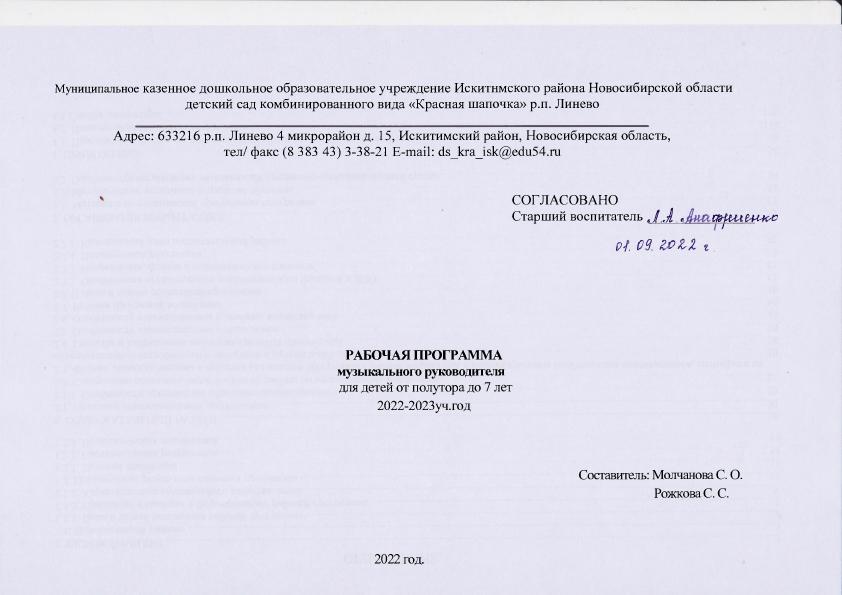  ОГЛАВЛЕНИЕ 1. ЦЕЛЕВОЙ РАЗДЕЛ .............................................................................................................................................................................................................................3  1.1. Пояснительная записка .....................................................................................................................................................................................................................3 1.1.1. Цели и задачи реализации рабочей программы ..........................................................................................................................................................................5 1.1.2. Принципы и подходы к формированию рабочей программы. ..................................................................................................................................................7 1.1.3. Характеристика музыкального развития детей ..........................................................................................................................................................................7 1.2. Планируемые результаты освоения программы ..........................................................................................................................................................................111.2.1. Целевые ориентиры………………………………………………………………………………………………………………………………………………………………………………….………………..111.2.2. Система оценки результатов……………………………………………………………………………………………………………………………………………………………………...………………141.2.3. Педагогическая диагностика……………………………………………………………………………………………………………………………………………………………………....……….……..152. СОДЕРЖАТЕЛЬНЫЙ РАЗДЕЛ .......................................................................................................................................................................................................20 2.1. Описание образовательной деятельности. ...................................................................................................................................................................................20 2.1.1. Особенности организации образовательного процесса……………………………………………………………………………………………………………………………………...…...…202.2. Содержание психолого-педагогической работы по музыкальному воспитанию…………………………………………………………………………………………………...….….252.3. Формы, способы, методы и средства реализации программы с учетом возрастных и индивидуальных особенностей воспитанников, специфики их образовательных потребностей и интересов в музыкальной деятельности………………………………………………………………………………………………………….……………..302.4. Способы и направления поддержки детской инициативы……………………………………………………………………………………………………………………………………………362.5. Особенности взаимодействия с педагогами………………………………………………………………………………………………………………………………………………………………....382.6. Особенности взаимодействия с семьями воспитанников………………………………………………………………………………………………………………………………………..……43 2.7. Рабочая программа воспитания……………………………………………………………………………………………………………………………………………………………………………………462.7.1. Цели и задачи реализации программы………………………………………………………………………………………………………………………………………………………………………462.7.2. Особенности организуемого воспитательного процесса в ДОО………………………………………………………………………………………………………………………………..472.7.3. Направления, формы и содержание деятельности…………………………………………………………………………………………………………………………………...………………..472.7.4. Планируемые результаты………………………………………………………………………………………………………………………………………………………………………………………….492.7.5. Календарный план воспитательной работы………………………………………………………………………………………………………………………………………………………………523. ОРГАНИЗАЦИОННЫЙ РАЗДЕЛ……………………………………………………………………………………………………………………………………………………………………..……………533.1. Материально-техническое обеспечение программы…………………………………………………………………………………………………………………………………………………….533.2. Методические материалы и средства обучения……………………………………………………………………………………………………………………………………………..……………..543.3. Особенности организации развивающей предметно-пространственной среды…………………………………………………………………………………………………………….544. ПРИЛОЖЕНИЯ………………………………………………………………………………………………………………………………………………………………………………………………………………564.1. Перспективный план по музыкальному развитию детей во всех возрастных группах………………………………………………………………………………………………….564.2. План проведения праздников и досугов……………………………………………………………………………………………………………………………………………………………………...1184.3 Список литературы………………………………………………………………………………………………………………………………………………………………………………………………...……1201.ЦЕЛЕВОЙ РАЗДЕЛПояснительная записка Музыкальное воспитание в современной дошкольной педагогике по образовательной области «Музыка» рассматривается как средство развития у детей эмоциональной отзывчивости, процесс эстетического воспитания и развитие их творческих способностей. Осваивая эту область знаний, дети приобщаются к музыкальному искусству, к восприятию прекрасного, вызывая желание вслушиваться в настроение, интонацию музыки и характерные особенности музыкального образа. На современном этапе педагогическая деятельность требует обращения музыкального руководителя к новым формам работы с детьми. Ориентиром в этом направлении является ФГОС ДО, который устанавливает нормы и правила, обязательные при реализации основной образовательной программы (ООП) ДО, определяющие новое представление о содержании и организации музыкального воспитания.  Рабочая программа по музыкальному воспитанию и развитию дошкольников представляет внутренний нормативный документ и является основным для оценки качества музыкального образовательного процесса в детском саду «Красная шапочка». Основная идея рабочей программы –  является введение ребенка в мир музыки с радостью и улыбкой. Эта задача главная для всех возрастных групп, поскольку она не дает ребенку чувствовать себя некомпетентным в том или ином виде деятельности.Данная программа воспитательно-образовательной деятельности музыкального руководителя муниципального казенного дошкольного образовательного учреждения детский сад «Красная шапочка» р.п. Линево составлена в соответствии с требованиями ФГОС   ДО на основе парциальной программы музыкального воспитания «Ладушки», авторов И.М. Каплуновой и И.А. Новоскольцевой и в соответствии с:Федеральными законами: Конституцией РФ; Закон РФ "Об образовании" Федеральный закон от 29.12.2012 N 273-ФЗ (ред. от 25.11.2013) "Об образовании в Российской Федерации";Федерального закона № 304-ФЗ от 31.07.2020 «О внесении изменений в Федеральный закон «Об образовании в Российской Федерации» по вопросам воспитания обучающихся» Постановление Главного государственного санитарного врача РФ от 30.06.20 №16 СП 3.1/2.4.3598-20 «Санитарно-эпидемиологические требования к устройству, содержанию и организации работы образовательных организаций и других объектов социальной инфраструктуры для детей и молодежи в условиях распространения новой короновирусной инфекции (COVID-19)»;Приказ Минобрнауки России от 31.07.2020 № 373 «Об утверждении порядка организации и осуществления образовательной деятельности по основным общеобразовательным программам дошкольного образования»;Приказ № 1155 от 17.10.2013 «Об утверждении федерального государственного образовательного стандарта дошкольного образования»;Постановление администрации Искитимского района от 05.05.2014г. №1043 «О введении федерального государственного стандарта дошкольного образования на территории района».Программа направлена на реализацию образовательной области «Художественно-эстетическое развитие» раздела «Музыкальная деятельность» ООП ДО, посредством создания условий развития ребёнка, открывающих возможности для его позитивной социализации, его личностного развития, развития инициативы и творческих способностей на основе сотрудничества со взрослыми и сверстниками и соответствующим возрасту видам деятельности и обеспечивают социализацию и индивидуализацию детей.Актуальность программы состоит в том, что она ориентирована на приобщение ребёнка миру музыкального искусства с учётом специфики дошкольного возраста.В процессе музыкального воспитания у детей развиваются музыкальные и творческие способности (с учётом возможностей каждого) посредством различных видов музыкальной деятельности; формируется начало музыкальной культуры, способствующее развитию общей духовной культуры.Парциальная программа «Ладушки» представляет собой оригинальную разработку системы музыкальных занятий с дошкольниками. Она учитывает психологические особенности детей, строится на принципах внимания к потребностям и реакциям детей, создания атмосферы доверия и партнерства в музицировании, танцах, играх. Парциальная программа «Ладушки» отличается творческим, профессиональным подходом к развитию музыкальных способностей детей, их образного мышления, и развитию личности. Программа «Ладушки» представляет собой качественно разработанный оригинальный продукт, позволяющий эффективно осуществлять комплексное всестороннее музыкальное воспитание и развитие ребенка: от восприятия музыки к ее исполнительству, доступными дошкольнику средствами, и к творчеству. Программа рассчитана на музыкальное воспитание, образование и развитие детей от полутора  до 7 лет.Рабочая программа регламентирует цель, ожидаемые результаты, содержание, условия и технологии организации образовательного процесса и включает в себя учебный план, календарный учебный график, календарно-перспективное планирование образовательной деятельности.Рабочая программа музыкального руководителя ежегодно пересматривается и обновляется в части содержания учебных планов, состава и содержания рабочих программ возрастных групп. Музыкальный репертуар, сопровождающий образовательный процесс формируется из различных программных сборников, представленных в списке литературы. Репертуар – является вариативным компонентом программы и может быть изменен, дополнен в связи с календарными событиями и планом реализации коллективных и индивидуально – ориентированных мероприятий, обеспечивающих удовлетворение образовательных потребностей разных категорий детей.Цели и задачи реализации программы Цель: Развитие музыкальных творческих способностей ребенка в различных видах музыкальной деятельности с учетом его индивидуальных возможностей.Задачи: приобщение к музыкальному искусству;развитие предпосылок ценностно-смыслового восприятия и понимания музыкального искусства;воспитание эмоциональной отзывчивости при восприятии музыкальных произведений;развитие музыкальных способностей: поэтического и музыкального слуха, чувства ритма, музыкальной памяти; формирование песенного, музыкального вкуса;воспитание интереса к музыкально-художественной деятельности, совершенствование умений в этом виде деятельности;развитие детского музыкально-художественного творчества, реализация самостоятельной творческой деятельности детей;удовлетворение потребности в самовыражении;заложить основы гармонического развития (развитие слуха, голоса, внимания, движения, чувства ритма и красоты мелодии, развитие индивидуальных музыкальных способностей);приобщить детей к русской народно-традиционной и мировой музыкальной культуре;воспитывать любовь к Отечеству, осознание себя гражданином России – продолжателем традиций предков, защитником Земли, на которой родился и вырос; осознание личной ответственности за Россию;подготовить детей к освоению приемов и навыков в различных видах музыкальной деятельности адекватно детским возможностям.развивать коммуникативные способности;научить детей творчески использовать музыкальные впечатления в повседневной жизни;познакомить детей с разнообразием музыкальных форм и жанров в привлекательной и доступной форме;обогатить детей музыкальными знаниями и представлениями в музыкальной игре;развивать детское творчество во всех видах музыкальной деятельности.Помимо основных задач, каждый раздел решает свои конкретные задачи соответственно возрастным особенностям дошкольников. Раздел «ВОСПРИЯТИЕ МУЗЫКИ» ознакомление с музыкальными произведениями, их запоминание, накопление музыкальных впечатлений; развитие музыкальных способностей и навыков культурного слушания музыки; развитие способности различать характер песен, инструментальных пьес, средств их выразительности; формирование музыкального вкуса; развитие способности эмоционально воспринимать музыку.Раздел «ПЕНИЕ»	 формирование у детей певческих умений и навыков;обучение детей исполнению песен на занятиях и в быту, с помощью воспитателя и самостоятельно, с сопровождением и без сопровождения инструмента;развитие музыкального слуха, т.е. различение интонационно точного и неточного пения, звуков по высоте;длительности, слушание себя при пении и исправление своих ошибок;развитие певческого голоса, укрепление и расширение его диапазона.Раздел «МУЗЫКАЛЬНО-РИТМИЧЕСКИЕ ДВИЖЕНИЯ» развитие музыкального восприятия, музыкально-ритмического чувства и в связи с этим ритмичности движений;обучение детей согласованию движений с характером музыкального произведения, наиболее яркими средствамимузыкальной выразительности, развитие пространственных и временных ориентировок;обучение детей музыкально-ритмическим умениям и навыкам через игры, пляски и упражнения;развитие художественно-творческих способностей.Раздел «ИГРА НА ДЕТСКИХ МУЗЫКАЛЬНЫХ ИНСТРУМЕНТАХ» совершенствование эстетического восприятия и чувства ребенка;становление и развитие волевых качеств: выдержка, настойчивость, целеустремленность, усидчивость;развитие сосредоточенности, памяти, фантазии, творческих способностей, музыкального вкуса;знакомство с детскими музыкальными инструментами и обучение детей игре на них;развитие координации музыкального мышления и двигательных функций организма.Раздел «ТВОРЧЕСТВО»: песенное, музыкально-игровое, танцевальное. Импровизация на детских музыкальных инструментах развивать способность творческого воображения при восприятии музыки;способствовать активизации фантазии ребенка, стремлению к достижению самостоятельно поставленной задачи, к поискам форм для воплощения своего замысла;развивать способность к песенному, музыкально-игровому, танцевальному творчеству, к импровизации на инструментах.	1.1.2. Принципы и подходы к формированию программы.Программа сформирована в соответствии с принципами, определёнными ФГОС:обеспечивает полноценное проживание ребенком всех этапов детства (младенческого, раннего и дошкольного возраста), обогащение (амплификация) детского развития;обеспечивает единство воспитательных, развивающих и обучающих целей и задач процесса образования детей дошкольного возраста, в ходе реализации которых формируются такие качества, которые являются ключевыми в развитии дошкольников;предполагает построение образовательного процесса на адекватных возрасту формах работы с детьми. Основной формой работы с дошкольниками и ведущим видом деятельности является игра;построение образовательной деятельности на основе индивидуальных особенностей каждого ребенка, при котором сам ребенок становится активным в выборе содержания своего образования, становится субъектом образования (далее - индивидуализация дошкольного образования);содействие и сотрудничество детей и взрослых, признание ребенка полноценным участником (субъектом) образовательных отношений;сотрудничество Организации с семьей;учет этнокультурной ситуации развития детей.Характеристика музыкального развития детейГруппа раннего развития (1,6-2 года)В данный возрастной период происходит интенсивное развитие основ музыкальных способностей ребенка. Особенно интенсивно развивается эмоциональная отзывчивость на музыку, прежде всего при слушании музыки, а также в элементарной детской исполнительской деятельности.Развивается сенсорная основа музыкальности: дети начинают реагировать на выразительные отношения музыкальных звуков, различных по тембру, динамике, высоте.Происходит развитие основ музыкального мышления и памяти. К концу второго года ребенок имеет запас музыкальных впечатлений, связанных с окружающим миром. Он узнает знакомые произведения, слышит выразительные интонации и т.п.Музыкальные способности ребенка развиваются успешно при восприятии им музыки как вокальной, так и инструментальной. Дети проявляют искренний интерес к музыке, способны самостоятельно находить источник звука, садиться рядом с ним, с удовольствием слушать музыку, хотя длительность непрерывного восприятия остается небольшой. В этом возрасте малыши в течении 3 — 4 минут могут слушать  несколько  песен  (или  пьес), между ними детям необходимо менять деятельность, например выполнять музыкально-ритмические действия, сопутствующие с музыкальным образом песни (после слушания песни о зайчике попрыгать как зайчик и т. п.). В музыке дети уже чувствуют настроение, эмоционально откликаются на нее.Ярко развивается музыкальная активность малышей, в процессе приобщения их к элементарным основам детской музыкальной деятельности. Ребенок все больше проявляет себя, развивается подражательность в пении, не только отмечаются импульсивные вокализации в ответ на пение взрослых, но и наблюдается подпевание им в виде отдельных слогов («да-да-да»), слов («дом», «Катя»), звукоподражания («мяу-мяу», «гав-гав» и т.п.).В движениях под музыку дети также становятся все более активны, поскольку в этом возрасте развита подражательность. Появляются новые движения, перенятые у взрослых; определяются любимые, которыми они откликаются на знакомую плясовую. У одних детей это могут быть пружинки, у других — притопы ногой, у третьих — покачивание на ногах и т. п. Малыши становятся настолько активны, что показывают взрослому, как надо плясать под знакомую им музыку. Любят пляски под песни, в музыке которых ярко выражен контраст между частями музыки (в плясках), кроме того, к концу года дети выполняют элементарные движения с атрибутами (листочком, погремушкой, платочком и т. п.). Во второй половине года пляшут по одному, в паре, со взрослым. В сюжетных играх под музыку также активизируется деятельность детей, особенно нравятся им игры, в которых роль игрового образа выполняет игрушка, управляемая взрослым. Нравятся малышам игры, в которых они убегают от игрушки, догоняют ее; любят искать кого-либо, будить; передают в играх несложные образы: летают как птички, прыгают как зайчики т.п.В деятельности детей появляются первичные музыкально-творческие проявления. Так, после исполнения взрослым песни «Кукла Катя» на вторую часть песни ребенок сам выполняет с игрушкой соответствующие музыке движения: кукла пляшет, если звучит плясовая, или кукла спит, если он слышит колыбельную. Первая младшая группа (2-3 года)В этом возрасте у детей проявляется интерес ко всему окружающему. Малыши наблюдают за взрослыми, за игрой других детей, за всем, что происходит вокруг них. Дети очень активны и подвижны, у них совершенствуются основные виды движения: ходьба, бег. Происходят большие изменения в развитии речи и умственном развитии, увеличивается словарный запас. Речь становится не только средством общения со взрослыми, но и средством общения с другими детьми.  На третьем году жизни совершенствуется восприятие, в результате развивается произвольное внимание. Поэтому в музыкальном воспитании детей необходимо учитывать эти особенности психического и физического развития.Когда ребенок испытывает радостные эмоции, у него возникает интерес к музыке, формируется музыкальная восприимчивость и развивается музыкальная активность. Необходимо органично использовать на занятиях такие виды музыкальной деятельности, как слушание музыки, музыкально - ритмические движения, подпевания, игры и пляски, которые показал взрослый. Роль музыкального руководителя в этом возрасте очень важна. Он грамотно организует музыкальную деятельность детей, развивая и формируя их интерес к музыке, обогащает эмоциональную сферу разнообразными переживаниями, связанными с музыкой, способствует эстетическому воспитанию.В этот возрастной период детей приучают слушать, запоминать и узнавать короткие мелодии, сопровождать их согласованными с музыкой ритмичными движениями, изменять движения с изменением характера мелодии, эмоционально откликаться на музыку. Дети, слушая пение взрослого, начинают подпевать отдельные слоги и слова, запоминая несложные песенки. Они способны различать контрастные особенности звучания музыки (громкое - тихое, высокое - низкое, быстрое - медленное). Вырабатывается навык ритмичной ходьбы и умение двигаться группой в одном направлении под марш, ходить и бегать по одному и парами, взявшись за руки в играх и плясках. Развивается умение сопровождать танцевальную музыку различными движениями: хлопать в ладоши, топать ножками,
делать полуприседания («пружинку»), выполнять движения с флажками, с платочками. Подпевая песенки, дети учатся имитировать движения животных («птички летают», «зайчики прыгают», «мишки ходят вперевалочку и топают»).В репертуар занятий и развлечений включаются музыкально-дидактические игры, способствующие различению звуков по высоте, продолжительности звучания, громкости и тембру, узнаванию звучания инструментов (барабан, бубен, погремушка, колокольчик и др.).Праздники также имеют место в жизни малышей. К праздникам в этом возрасте нужно подходить методически грамотно и исходить, прежде всего, от их педагогической целесообразности. В этом возрасте дети еще не в состоянии понять сам факт праздника, ощутить праздничную атмосферу. Присутствие на праздниках родителей в этом возрасте не допустимо.Вторая младшая группа (3 – 4 года)В возрасте 3-4 лет необходимым становится создание условий для активного экспериментирования и практикования ребенка со звуками с целью накопления первоначального музыкального опыта. Манипулирование музыкальными звуками и игра с ними (при их прослушивании, элементарном музицировании, пении, выполнения простейших танцевальных и ритмических движений) позволяют ребенку начать в дальнейшем ориентироваться в характере музыки, ее жанрах. Содержанием музыкального воспитания детей данного возраста является приобщение их к разным видам музыкальной деятельности, формирование интереса к музыке, элементарных музыкальных способностей и освоение некоторых исполнительских навыков. В этот период, прежде всего, формируется восприятие музыки, характеризующееся эмоциональной отзывчивостью на произведения. Маленький ребенок воспринимает музыкальное произведение в целом. Постепенно он начинает слышать и вычленять выразительную интонацию, изобразительные моменты, затем дифференцирует части произведения. Исполнительская деятельность у детей данного возраста лишь начинает свое становление. Голосовой аппарат еще не сформирован, голосовая мышца не развита, связки тонкие, короткие. Голос ребенка не сильный, дыхание слабое, поверхностное. Поэтому репертуар должен отличаться доступностью текста и мелодии. Поскольку малыши обладают непроизвольным вниманием, весь процесс обучения надо организовать так, чтобы он воздействовал на чувства и интересы детей. Дети проявляют эмоциональную отзывчивость на использование игровых приемов и доступного материала. Занятия проходит 2 раза в неделю продолжительностью не более 10 минут.Средняя группа (4 – 5 лет)Дети эмоционально реагируют на музыку, испытывая радость от встречи с ней. Достаточно внимательно слушают ее (короткие пьесы – от начала до конца). Могут определить общее настроение, характер музыкального произведения в целом и его частей. Слышат в музыке изобразительные моменты, соответствующие названию пьесы, узнают ее характерные образы. Определяют, к какому из жанров относится прослушанное музыкальное произведение (марш, песня, танец) и на каком из известных ему инструментов оно исполнено.  Может отобразить характер музыки в музыкальном движении, рисунке. Дети 5 года жизни очень активны, моторны, в окружающем пространстве ориентируются более уверенно. Могут воспроизвести в движениях характер более сложной и имение контрастной двух – и трехчастной формы музыки, самостоятельно определяют жанры марша и танца и выбирают соответствующие движения. Дети уже овладевают некоторыми видами основных движений (ходьбы, бега, прыжков), используют изобразительные и выразительные жесты. Дети владеют достаточно четкой артикуляцией в пении. В системе чувства музыкального ритма у детей в наибольшей степени представлено чувство темпа. Имитируют голоса животных, интонационно выделяют речь тех или иных персонажей. Занятия проводятся 2 раза в неделю по 15 минут, в соответствии с требованиями СанПина. Программа рассчитана на 72 занятия в год + развлечения и праздники.Старшая группа (5 – 6 лет)Эстетическое отношение к миру у старшего дошкольника становится более осознанным и активным. Он уже в состоянии не только воспринимать красоту, но и в какой-то мере создавать ее. Ребенок может сконструировать из лоскутков интересный по цветовым сочетаниям наряд для куклы, ухаживает за красивым цветком, чтобы он не завял, вносит свою лепту в интерьер комнаты, вешая на стенку свой лучший рисунок.Все более осознанно старший дошкольник строит свои отношения со сверстниками и взрослыми, стремится сделать их как можно более красивыми, соответствующим воспринятым этическим нормам. Художественное развитие в этом возрасте характеризуется высокой степенью овладения различными видами художественной деятельности и появлением сложных компонентов в системах художественных способностей. Так, формируется способность к восприятию и воспроизведению ритмического рисунка музыки, возникает интонационно-мелодическая ориентация музыкального восприятия, в музыкальных импровизациях появляются законченная мелодия и форма. В старшем дошкольном возрасте у детей происходит созревание такого важного качества, как произвольность психических процессов (внимания, памяти, мышления), что является важной предпосылкой для более углубленного музыкального воспитания. Ребенок 5-6лет отличается большой самостоятельностью, стремлением к самовыражению в различных видах художественно-творческой деятельности, у него ярко выражена потребность в общении со сверстниками. К этому возрасту у детей развивается ловкость, точность, координация движений, что в значительной степени расширяет их исполнительские возможности в ритмике. Значительно возрастает активность детей, они очень энергичны, подвижны, эмоциональны. У детей шестого года жизни более совершенна речь: расширяется активный и пассивный словарь. Улучшается звукопроизношение, грамматический строй речи, голос становится звонким и сильным. Эти особенности дают возможность дальнейшего развития певческой деятельности, использования более разнообразного и сложного музыкального репертуара. Занятия по 20 минут, два раза в неделю.Подготовительная к школе группа. Возраст 6-7 лет - это середина детства. Подвижные энергичные дети активны во всех видах музыкально-художественной деятельности. В этот период у них качественно меняются психофизиологические возможности: голос становится звонким, движения - ещѐ более координированными, увеличивается объем внимания и памяти, совершенствуется речь. У детей возрастает произвольность поведения, формируется осознанный интерес к музыке, значительно расширяется музыкальный кругозор. Новые качества позволяют реализовывать более сложные задачи музыкального развития детей. В предшкольный период актуальность идеи целостного развития личности ребенка средствами музыки возрастает  В подготовительной к школе группе завершается дошкольный возраст. Его основные достижения связаны с освоением мира вещей как предметов человеческой культуры; освоением форм позитивного общения с людьми; развитием половой идентификации, формированием позиции школьника. К концу дошкольного возраста ребенок обладает высоким уровнем познавательного и личностного развития, что позволяет ему в дальнейшем успешно учиться в школе. Занятия проводятся два раза в неделю по 30 минут. Планируемые результаты освоения программыЦелевые ориентирыГруппа раннего развития (1,6-2 года) К концу учебного года дети могут: - ребенок эмоционально откликается на музыку по- разному реагирует на характер музыкальных произведений;Интересуется музыкальными игрушками, знает назначение и способы действия с некоторыми музыкальными инструментами и игрушками, умеет ими пользоваться (погремушка, колокольчик, барабан, музыкальные игрушки- забавы и др.), знает названия музыкальных инструментов и игрушек;- охотно включается в общение о музыке;- проявляет интерес к слушанию, песням, танцам, музицированию на музыкальных инструментах, эмоционально откликается на деятельность, связанную с музыкой;- стремиться к музыкальной деятельности, включается в нее вместе со взрослыми и активно подражает им в музыкальных движениях, подпевании песен и др.,-проявляет интерес к музыкальной деятельности сверстников, наблюдает за их действиями и подражает им, включается в совместное музицирование, пение, пляски и др.,- осваивает различные виды движения под музыку (ходьба (маршировка), бег, пружинящие движения коленями, хлопки в ладоши др.). активно подпевает.первая младшая группа (2 – 3 года) К концу учебного года дети могут:Развитие музыкально-художественной деятельности: - проявляют высокую эмоциональную отзывчивость на музыку; - активно подпевают взрослому; - с удовольствием двигаются под музыку, могут воспроизвести элементарные основные (шаг, бег, прыжки) и танцевальные движения (по подражанию и самостоятельно), с удовольствием участвует в музыкальной игре; Приобщение к музыкальному искусству: - с удовольствием слушает простые, яркие по музыкальным образам программные инструментальные произведения, песни в исполнении взрослого, рассказы, иллюстрируемые музыкой. вторая младшая группа (3 – 4 года) Развитие музыкально-художественной деятельности: - внимательно слушает музыкальное произведение, проявляет эмоциональную отзывчивость; - воспроизводит в движениях характер музыки; - творчески решает музыкально-двигательные задачи в сюжетных этюдах и танцах; - выразительно и музыкально исполняет несложные песни; - участвует в музыкально игре-драматизации, легко решает простые ролевые задачи, следит за развитие сюжета. Приобщение к музыкальному искусству: - может определить общее настроение и жанр музыкального произведения (песня, танец, марш), слышит отдельные средства музыкальной выразительности (темп, динамику, тембр). средняя группа (4 – 5 лет) Развитие музыкально-художественной деятельности: - внимательно слушает музыкальное произведение, может установить связь между средствами выразительности и содержанием музыкально - художественного образа; - воспроизводит в движениях характер музыки; - творчески решает музыкально-двигательные задачи в сюжетных этюдах и танцах; - выразительно и музыкально исполняет несложные песни; - участвует в музыкально игре-драматизации, легко решает простые ролевые задачи, следит за развитие сюжета. Приобщение к музыкальному искусству: - определяет общее настроение и жанр музыкального произведения (песня, танец, марш), слышит отдельные средства музыкальной выразительности (темп, динамику, тембр); - может переносить накопленный на занятиях музыкальный опыт в самостоятельную деятельность, делать попытки творческих импровизаций на инструментах, в движении и пении. старшая группа (5 – 6 лет) Развитие музыкально-художественной деятельности: - внимательно слушает музыкальное произведение, проявляет эмоциональную отзывчивость, правильно определяет ее настроение; - воспроизводит в движениях характер музыки, владеет основными и танцевальными движениями; - выразительно и музыкально исполняет несложные песни; - участвует в музыкально игре-драматизации, легко решает простые ролевые задачи, следит за развитие сюжета. Приобщение к музыкальному искусству: - определяет общее настроение и жанр музыкального произведения (песня, танец, марш), слышит отдельные средства музыкальной выразительности (темп, динамику, тембр), динамику развития музыкального образа; - может переносить накопленный на занятиях музыкальный опыт в самостоятельную деятельность, творчески проявляет себя в разных видах музыкальной исполнительской деятельности. подготовительная к школе группа (6 – 7 лет) Развитие музыкально-художественной деятельности: - внимательно слушает музыкальное произведение, проявляет эмоциональную отзывчивость, правильно определяет ее настроение; - имеет представление о жанрах и направлениях классической и народной музыке, творчестве разных композиторов; - воспроизводит в движениях характер музыки, владеет основными и танцевальными движениями; - выразительно и музыкально исполняет песни; - активен в театрализации, где включаются ритмоинтонационные игры, помогающие почувствовать выразительность и ритмичность интонаций, а также стихотворных ритмов, певучие диалоги или рассказывании. Приобщение к музыкальному искусству: - определяет общее настроение и жанр музыкального произведения (песня, танец, марш), слышит отдельные средства музыкальной выразительности (темп, динамику, тембр), динамику развития музыкального образа; - может переносить накопленный на занятиях музыкальный опыт в самостоятельную деятельность, творчески проявляет себя в разных видах музыкальной исполнительской деятельности. Педагогическая диагностика проводится 2 раза в год, начиная со второй младшей группы.  Основная задача диагностики заключается в том, чтобы определить степень освоения ребенком образовательной программы и влияние образовательной деятельности, реализуемой в дошкольной организации, на развитие ребенка. Чтобы правильно организовать процесс музыкального образования детей, нужно знать исходный уровень их музыкальных способностей. Этот процесс должен проходить в естественных для детей условиях - на музыкальных занятиях.Система оценки результатовВ соответствии с ФГОС ДО, целевые ориентиры не подлежат непосредственной оценке, в том числе в виде педагогической диагностики (мониторинга), и не являются основанием для их формального сравнения с реальными достижениями детей. Освоение ОП ДО не сопровождается проведением промежуточных аттестаций и итоговой аттестации воспитанников.Однако музыкальный руководитель в ходе своей работы должен выстраивать индивидуальную траекторию развития каждого ребенка.  Для этого педагогу необходим инструментарий оценки своей работы, который позволит ему оптимальным образом выстраивать взаимодействие с детьми. В представленной системе оценки результатов освоения Программы отражены современные тенденции, связанные с изменением понимания оценки качества дошкольного образования.В первую очередь, речь идет о постепенном смещении акцента объективного (тестового) подхода в сторону аутентичной оценки.В основе аутентичной оценки лежат следующие принципы.Во-первых, она строится в основном на анализе реального поведения ребенка, а не на результате выполнения специальных заданий. Информация фиксируется посредством прямого наблюдения за поведением ребенка. Результаты наблюдения педагог получает в естественной среде (в игровых ситуациях, в ходе режимных моментов, на занятиях), а не в надуманных ситуациях, которые используются в обычных тестах, имеющих слабое отношение к реальной жизни дошкольников.Во-вторых, аутентичные оценки могут давать взрослые, которые проводят с ребенком много времени, хорошо знают его поведение. В этом случае опыт педагога сложно переоценить.В-третьих, аутентичная оценка максимально структурирована.И, наконец, если в случае тестовой оценки родители далеко не всегда понимают смысл полученных данных, а потому нередко выражают негативное отношение к тестированию детей, то в случае аутентичной оценки ответы им понятны. Родители могут стать партнерами педагога при поиске ответа на тот или иной вопрос.Педагогическая диагностикаЧтобы правильно организовать процесс музыкального образования и воспитания детей, нужно знать исходный уровень их музыкальных способностей. Для этого проводится диагностирование. Оно осуществляется в процессе музыкальных занятий, во время которых музыкальный руководитель с помощью воспитателя фиксирует уровень двигательных и певческих навыков детей, их интерес к слушанию музыки, чувства ритма. Разработка мониторинга сформированности музыкальной культуры детей, основана на парциальной программе О. П. Радыновой. Эмоциональная отзывчивость является показателем интереса, вкуса, представлений об идеале прекрасного. Она диагностируется по внешним проявлениям детей во время слушания музыки – продолжительности внимания, моторно-двигательным реакциям. А также разработала критерии творческих импровизаций в различных видах музыкальной деятельности. Данная работа проводится 2раза в год во всех возрастных группах.Для каждой возрастной группы определяются показатели и задания, которые позволяют судить о динамике развития музыкальных способностей. Специальных занятий с целью диагностики проводить не нужно. Этот процесс должен проходить в естественных для детей условиях - на музыкальных занятиях. Начинать диагностирование детей второй младшей группы можно с первых занятий, детей постарше - после нескольких занятий. Дети не должны чувствовать, что за ними наблюдают, поэтому пометки следует делать в их отсутствие. Все параметры переходят из одной возрастной группы в другую и усложняются. 	Индивидуальные данные служат основой для создания портрета группы на каждом из этапов её развития, который позволяет музыкальному руководителю выявить сильные и слабые стороны в своей собственной работе и провести соответствующую её коррекцию.Результаты педагогической диагностики могут использоваться исключительно для решения следующих образовательных задач:1) индивидуализации образования (в том числе поддержки ребенка, построения его образовательной траектории или профессиональной коррекции особенностей его развития);2) оптимизации работы с группой детей.Процесс диагностирования не должен носить формальный характер. Это необходимо, прежде всего, для того, чтобы педагог смог выявить уровень музыкальных способностей каждого ребенка и по возможности развить их. Каждый ребенок индивидуален, и подходить к оценке его возможностей нужно бережно и разумно.МОНИТОРИНГ МУЗЫКАЛЬНОГО РАЗВИТИЯ ДЕТЕЙ ОТ 3 ДО 7 ЛЕТ(Автор методики: Радынова О.П.)Диагностика музыкальных способностей проводится 2 раза в год, с проведением диагностических срезов развития. Для каждой возрастной группы определяются показатели и задания, которые позволяют судить о динамике развития музыкальных способностей. Результаты обследования заносятся в графы диагностических карт. Диагностика проводиться в течение нескольких занятий. Некоторые задания дети выполняют небольшими группами, а некоторые – индивидуально. Диагностика проводится на программном материале. Цель: Обследование проводится для выявления у детей трёх основных музыкальных способностей: - ладового чувства, - музыкально – слуховых представлений, - чувства ритма, Метод: Наблюдение за детьми на музыкальных занятиях и индивидуально, а также выполнение специально подобранных заданий. Оценка уровня музыкальных способностей: Оценивать уровень музыкальных способностей рекомендуется по трехбалльной системе: сформированный уровень (ребёнок самостоятельно справляется с заданием). частично сформированный уровень (справляется с заданием при поддержке взрослого). несформированный уровень (ребёнок не справляется с заданием). При проведении диагностики в условиях музыкальных занятий рекомендуется руководствоваться следующими критериями:Ладовое чувство 1.Внимание сф. – Слушает музыку, не отвлекаясь от начала до конца. Внимание сосредоточено. ч/сф. - Слушает музыку, слегка отвлекаясь. Внимание слегка рассеяно. н/сф. - Слушает музыку невнимательно. Внимание рассеяно. 2.Просьба повторить сф. – Эмоционально отзывается на музыку, высказывает свои суждения, хорошо ориентируется в знакомых муз. произведениях. Просит повторить. ч/сф.  – Проявляет недостаточную эмоциональную отзывчивость. Не очень активно реагирует на прослушанное музыкальное произведение.  Просит повторить с наводящих вопросов педагога. н/сф.  – Никак не реагирует на прослушанную музыку. Не способен запомнить музыку. Не просит о повторе музыкального произведения. 3. Наличие любимых произведений сф. – Перечисляет знакомые пьесы, имена композиторов. Узнаёт муз. произведение по вступлению, по отдельным частям, называет любимые, объясняя почему они нравятся. ч/сф. – Называет музыкальные произведения с наводящих вопросов педагога, путается в названиях произведений. н/сф.  – Не проявляет никакого интереса к музыкальным произведениям, затрудняется с названием музыкальных произведений, их авторов. 4. Эмоциональность сф. – умеет выразить свои чувства в слове, выразительность мимики и пантомимики, умеет передать разнообразную гамму чувств, исходя из музыки и её содержания (страх, радость, удивление, настороженность, восторг, тревога), а также сопереживать тем чувствам, которые выражены в произведении. ч/сф.  – не ярко проявляет свою эмоциональность н/сф. – не умеет выразить свои чувства в слове, отсутствие выразительности мимики и пантомимики, а также не сопереживает тем чувствам, которые выражены в произведении. 5. Высказывания о музыке с контрастными частями сф. - Определяет характер музыкальных произведений и их жанр. Самостоятельно различает 2 -3 частную форму. ч/сф.  – Определяет 2 – 3 частную форму, иногда ошибаясь, со словесной помощью педагога. н/сф. – Не различает форму музыкального произведения. 6. Узнавание знакомой мелодии по фрагменту сф. – Легко узнаёт музыкальное произведение по их вступлению, по отдельным их частям. ч/сф.  - Легко узнаёт музыкальное произведение по их вступлению, по отдельным их частям, но допускает ошибки. н/сф.  – Затрудняется с выполнением задания. 7. Определение окончания мелодии сф. – Точно определяет окончание мелодии с первого раза.ч/сф.  – Определяет окончание мелодии с помощью педагога. н/сф.  - Не может определить окончание мелодии после нескольких попыток и при помощи педагога. 8. Определение правильности интонации в пении у себя и у других сф. – Очень чувствителен к точности интонации ч/сф. – Сомневается в определении точности интонации у себя и у других. н/сф. – Не может определить точность интонации ни у себя, ни у других. Музыкально – слуховые представления 1. Пение знакомой мелодии с сопровождением сф. – Поёт выразительно, точно интонируя, естественным звуком. Определяет звуковысотное движение вверх, вниз, ритмические рисунки. ч/сф.  – Поёт, не всегда чисто интонируя. н/сф.  – Поет, неточно интонируя, с помощью педагога. 2. Пение знакомой мелодии без сопровождения сф. – Поёт выразительно, точно интонируя, естественным звуком. Определяет звуковысотное движение вверх, вниз, ритмические рисунки. ч/сф.  – Поёт не очень чисто, интонируя звук, с помощью педагога. н/сф.  – Поёт, неточно интонируя, или вообще не поёт. 3. Пение малознакомой мелодии с сопровождением сф. – Поёт выразительно, точно интонируя, естественным звуком. Определяет звуковысотное движение вверх, вниз, ритмические рисунки. ч/сф.  – Поёт, не всегда чисто интонируя, с помощью педагога. н/сф.  – Поет, неточно интонируя, или вообще не поёт. 4. Пение малознакомой мелодии без сопровождения сф. – Поёт выразительно, точно интонируя, естественным звуком. Определяет звуковысотное движение вверх, вниз, ритмические рисунки. ч/сф.  – Поёт не очень чисто, интонируя звук, с помощью педагога. н/сф.  – Поёт, неточно интонируя, или вообще не поёт. 5. Воспроизведение хорошо знакомой попевки из 3 – 4 звуков на металлофоне сф. – Мелодия подбирается по слуху самостоятельно. ч/сф.  - Мелодия подбирается на инструменте по слуху с небольшой помощью педагога. н/сф. - Мелодия вообще не воспроизводится на инструменте. 6. Подбор по слуху малознакомой попевки сф – Мелодия подбирается по слуху самостоятельно. ч/сф.  - Мелодия подбирается на инструменте по слуху с небольшой помощью педагога. н/сф.  - Мелодия вообще не воспроизводится на инструменте.Чувство ритма сф. - Воспроизведение в хлопках, в притопах, на музыкальных инструментах ритмического рисунка мелодии (более сложного, чем в младших группах); ч/сф. -  Выразительность движений и соответствие их характеру музыки с малоконтрастными частями; н/сф. -   Соответствие ритма движений ритму музыки (с использованием смены ритма).ДИАГНОСТИКА МУЗЫКАЛЬНЫХ СПОСОБНОСТЕЙсентябрьмай2.СОДЕРЖАТЕЛЬНЫЙ РАЗДЕЛ2.1. Описание образовательной деятельностиХудожественно-эстетическое воспитание, представляет особую важность в воспитании и образовании детей. Оно является одним из главных условий развития духовно-нравственной, культурной личности на основе художественных ценностей, способной понимать их и сохранить посредством индивидуальной художественно-творческой деятельности.Так как художественно-эстетическое направление в системе дошкольного образования детей является массовым, то его основная цель заключается не воспитание музыканта, танцора, художника и т.д., а воспитание гармоничной личности в целом, осуществляемое средствами искусства. Педагог дошкольного образования, является профессионалом в определенном виде искусства, включая детей в сферу деятельности, создавая наиболее благоприятные условия для обогащения и познания их внутреннего мира, приобщения к ценностям отечественной и мировой художественной культуры, формирования нравственных и духовных качеств каждого ребёнка. Творческие занятия различных направлений художественно-эстетической деятельности проводятся совместно с педагогом. Что является очень эффективным для развития личности ребёнка. 	На сегодняшний день «художественно - эстетическое » развитие  является одной из образовательных областей ФГОС ДО и предполагает: развитие предпосылок ценностно-смыслового восприятия и понимания произведений искусства (словесного, музыкального, изобразительного, мира природы; становление эстетического отношения к окружающему миру; формирование элементарных представлений о видах искусства; восприятие музыки, художественной литературы, фольклора; стимулирование сопереживания персонажам художественных произведений; реализацию самостоятельной творческой деятельности детей (изобразительной, конструктивно-модельной, музыкальной и др.).Художественно-эстетическая деятельность может осуществляться успешно, если будет:- Тесная связь с искусством.- Индивидуальный и дифференцированный подход к детям.- Взаимосвязь обучения и творчества, как фактор формирования творческой личности.- Освоение детьми доступных им средств художественной выразительности.- Интеграция разных видов искусства и разнообразных видов художественно-творческой деятельности детей.- Создание эстетической развивающей среды.2.1.1. Особенности организации образовательного процессаОрганизация деятельности взрослых и детей по реализации и освоению Программы по музыкальному воспитанию и развитию осуществляется в двух основных моделях организации образовательного процесса — совместной деятельности взрослого и детей, и самостоятельной деятельности детей. Под совместной деятельностью взрослого и детей понимается деятельность двух и более участников образовательного процесса (взрослых и воспитанников) по решению образовательных задач на одном пространстве и в одно и то же время. Она отличается наличием партнерской позиции взрослого и партнерской формой организации (сотрудничество взрослого и детей, возможность свободного размещения, перемещения и общения детей в процессе образовательной деятельности), предполагает сочетание индивидуальной, подгрупповой и групповой форм организации работы с воспитанниками и осуществляется как в виде непосредственно образовательной деятельности, так и в виде образовательной деятельности, осуществляемой в ходе режимных моментов. Непосредственно образовательная деятельность реализуется через организацию различных видов музыкальной деятельности: слушание музыки, пение, музыкально-ритмические движения, игра на детских музыкальных инструментах, пальчиковые игры, и обеспечивает тем самым разностороннее развитие музыкальных способностей детей. Осуществление образовательной деятельности в ходе режимных моментов осуществляется через музыкальное сопровождение подвижных игр, различных занятий, прогулок, утреннюю гимнастику, бодрящую гимнастику, где музыка создает определенное настроение, объединяет общими переживаниями, дисциплинирует детей.Вторая модель – самостоятельная деятельность детей, под которой понимается свободная деятельность воспитанников в условиях созданной педагогами музыкальной предметно-развивающей среды, обеспечивающая выбор каждым ребенком деятельности по интересам и позволяющая ему взаимодействовать со сверстниками или действовать индивидуально.Самостоятельная музыкальная деятельность является результатом обучения в процессе совместной деятельности педагога с детьми, в семье и возникает на основе накопленного ребенком опыта и объединяет действия детей, связанные с разными видами искусства (рисованием, пением, чтением стихов). Дети по своей инициативе поют, водят хороводы, подбирают легкие мелодии на металлофоне, исполняют несложные пляски, а также организовывают игру в «концерт», «театр», «спектакль», в «музыкальное занятие».Образовательный процесс по реализации образовательной области «Музыка» строится на основе взаимодействия музыкального руководителя со всеми субъектами образовательного процесса:с воспитателем:Обучение через открытый показ занятийАнализ проведения утренников, праздниковСовместная подготовка и проведение культурно-досуговой деятельностиПодготовка к занятиюЗнакомство с задачами работы и результатами диагностикиИзучение репертуара к проведению занятияКонсультирование по вопросам создания музыкально-развивающей среды в группеПланирование работыОформление наглядной информации.с психологом:Через разработку плана совместной диагностики; Совместное обсуждение результатов; Организация консультаций по вопросам коррекции процессов воспитания на полисенсорной основе, личностного и эмоционально-волевого развития ребёнка.Помощь в исполнении ролей. 	Работа по музыкальному развитию детей в ДОУ осуществляется в непосредственной образовательной деятельности разных видов: - музыкальная деятельность развивающего характера –способствующие развивать творческое воображение, фантазию, умению входить в образы, изображать характер. - музыкальная деятельность комплексного характера - объединяющие несколько видов деятельности: музыкальной, театрально-игровой, речевой, способствующие развитию детского творчества во взаимосвязи музыки и разных видов искусств.     Создавать предпосылки для первоначальных творческих проявлений в исполнительской деятельности детей: - воспроизводить голосом звукоподражания (ав-ав, мяу-мяу) с разной интонацией (нежно пугающе, протяжно, жалобно и т.д. и с разной динамикой (тихо, громко).- использовать знакомые танцевальные движения в свободных плясках,  -передавать образы разных животных в музыкальных играх. Способствовать развитию первоначальных творческих проявлений в исполнительской деятельности детей:  - воспроизводить голосом звукоподражания (ав-ав, мяу-мяу, му-му,) с различной динамикой (тихо- громко), в разных регистрах (высоким голосом, низким голосом); - побуждать к воспроизведению несложных певческих интонаций с разным настроением (спеть кукле тихо и нежно колыбельную песенку-«баю-бай», спеть весёлую плясовую на «ля-ля» поддерживать и закреплять желание детей использовать знакомые танцевальные движения в свободных плясках, передавать музыкально-игровые образы.  - в пении побуждать к совместному творчеству со взрослым,  - сочинять музыкальные ответы на «музыкальные» вопросы педагога, на основе предложенного образца в той же тональности.   - в свободных танцах использовать знакомые танцевальные движения, соответствующие жанру танце вальной музыки (плясовая, полька).  - в музыкальных играх передавать простейшими игровыми движениями образы разных персонажей.  - создавать условия для музицирования на элементарных музыкальных инструментах в процессе занятий и в самостоятельной музыкальной деятельности.  - развивать творческое воображение детей в процессе восприятия музыки (сочинять маленькую сказку, рассказ от услышанной музыки, подбор ярких эпитетов, характеризующих музыкальный образ) -  развивать способности к творческим проявлениям в пении, -  создавать игровые ситуации для певческих импровизаций путём сочинения «музыкальных вопросов и ответов», простейших мелодий на готовый текст (знакомые потешки, считалки, стихи, загадки),- учить самостоятельно комбинировать знакомые танцевальные движения в свободной пляске, придумывать движения для характерных танцев используя образно выразительные движения, жесты, пантомимику. -  учить творческому музицированию на простейших музыкальных инструментах (созданию образа птиц, животных с помощью возможностей инструментов, сочинению ритмических рисунков.   - продолжать развивать творческое воображение детей в процессе восприятия музыки, стимулируя творческие проявления в процессе вербальных высказываний, рисования, отражающего смену настроения, особенностей звучания музыкального произведения, выразительных движений, мимики, жестов.  - развивать способности к творческим проявлениям в разных видах исполнительской деятельности и потребность в творческих действиях: -создавать условия для певческих импровизаций (сочинение простейших мелодий на готовый текст, в разных жанрах (марш, колыбельная, полька, вальс)  - поощрять творчество в музыкально-игровой деятельности (инсценирование песен, сказок, сценок средством жеста, мимики, игровых движений)  - создавать условия для творческого музицирования на простейших музыкальных инструментах.-музыкальные гостиные, посвящённые знаменитым деятелям культуры: писателям, поэтам, композиторам, народным традициям и обычаям и т.д. -досуги, праздники, развлечения - для снятия напряжения, усталости, внесения разнообразия в будние дни, обогатить полученные ранее знания и умения -концерты и концертная деятельность, в задачи которых входит максимальное развитие творческих способностей детей (самих участников), формирование культуры восприятия-зрители, слушатели, вызывающие радостные переживания и создание положительных эмоций.           	При организации работы по музыкальному развитию детей осуществляется взаимосвязь с воспитателями и всеми профильными специалистами ДОУ.   	В целях профилактики тревожности у детей используются психогимнастические, релаксационные упражнения на расслабление детского организма. -  включаются дыхательные упражнения, направленные на развитие речевого дыхания,  - ведётся работа над развитием артикуляционного аппарата с использованием скороговорок, чистоговорок, потешек, различных музыкальных распевок направленных на закрепление правильного произношения звуков в речи, а также упражнения, направленные на развитие общей и мелкой моторики, игры с речевым сопровождением. - для обеспечения взаимодействия физкультурно-оздоровительной работы и музыкального развития детей в содержание занятий включаются здоровье сберегающие технологии (пальчиковая гимнастика, упражнения на развитие дыхания, профилактики нарушения осанки, плоскостопия, общей и мелкой моторики), музыкально-ритмические движения, ориентировка в пространстве.      	Для организации образовательной деятельности по музыкальному развитию в логопедических группах используются элементы, направленные на развитие речевого аппарата (чистоговорки, попевки, упражнение на дыхание, на расслабление мышц лица). В процессе музыкально-ритмической деятельности подбираются упражнения, помогающие почувствовать напряжение и расслабление мышц - «ровнять корпус», «твёрдые и мягкие руки», «тряпочные и деревянные куклы». 	В музыкальных играх (в условиях логопедических групп сада они способствуют развитию моторики ребят и проявлению их творчества).    Восприятие музыки является немаловажным значением развивая слуховое внимание, сосредоточенность, выдержку, действует успокаивающе на одних, поднимает эмоциональный тонус у других.   	Большое внимание в музыкальном развитии старших дошкольников уделяется вокально-хоровой работе на всех видах музыкальных занятий и во всех видах деятельности: -в восприятии музыки: обогащать музыкальные впечатления детей, высказываться о характере песен, развивать умения различать эмоциональное содержание песен. -в развитии музыкального слуха и голоса: расширять диапазон детского голоса, способствовать прочному усвоению детьми разнообразных интонационных оборотов, включающих различные виды мелодического движения(вверх-вниз) различные интервалы. -в усвоении певческих навыков: учить детей петь легко, не форсируя звук, с чёткой дикцией; учить петь небольшими ансамблями, по одному, с музыкальным сопровождением и без него. Добиваться выразительного исполнения песен, учить передавать характер и смысл каждой песни. -в песенном творчестве развивать стремление самостоятельно исполнять окончание песен, стимулировать сочинения собственных мелодий, марша, колыбельной (без текста).         При индивидуальной работе с детьми выявились дети с наибольшими музыкальными способностями, которые занимаются в фольклорном кружке. Для них написана Рабочая программа дополнительного образования по фольклорному кружку «Жалейка». 2.2. Содержание психолого-педагогической работы по музыкальному воспитанию.Содержание психолого-педагогической работы по музыкальному воспитанию ориентировано на разностороннее развитие дошкольников с учётом их возрастных и индивидуальных особенностей. Задачи музыкального развития детей группы раннего возраста (от 1,6 до 2 лет):Развивать у детей музыкальную память. Вызывать радость от восприятия знакомого музыкального произведения, желание дослушать его до конца. музыкальных инструментов. При пении стимулировать самостоятельную активность детей (звукоподражание, подпевание слов, фраз, несложных попевок и песенок). Продолжать совершенствовать движения под музыку, учить выполнять простейшие танцевальные движения (помахивание ладошкой, переступание с ноги на ногу, покачивание головой). Помогать чувствовать характер музыки и передавать его игровыми действиями (мишка идет, зайка прыгает, птичка клюет).Задачи музыкального развития детей группы раннего возраста (от 2 до 3 лет):    	Слушание: Развивать интерес к музыке, желание слушать народную и классическую музыку, подпевать, выполнять простейшие танцевальные движения. Развивать умение внимательно слушать спокойные и бодрые песни, музыкальные пьесы разного характера, понимать о чём (о ком) поётся и эмоционально реагировать на содержание. Развивать умение различать звуки по высоте (высокое и низкое звучание колокольчика, фортепиано, металлофона).     	Пение: Вызывать активность детей при подпевании и пении. Развивать умение подпевать фразы в песне (совместно с воспитателем). Постепенно приучать к сольному пению.    	Музыкально-ритмические движения: Развивать эмоциональность и образность восприятия музыки через движения. Продолжать формировать способность воспринимать и воспроизводить движения, показываемые взрослым (хлопать, притопывать ногой, полуприседать, совершать повороты кистей рук и т.д.) Формировать умение начинать движение с началом музыки и заканчивать с её окончанием. Передавать образы (птичка летает, зайка прыгает, мишка косолапый идёт). Совершенствовать умение выполнять плясовые движения в кругу, врассыпную, менять движения с изменением характера музыки или содержания песен. Задачи музыкального развития детей второй младшей группы (от 3 до 4 лет):Слушание: Приобщать детей к народной и классической музыке. Познакомить с тремя музыкальными жанрами: песней, танцем, маршем. Формировать эмоциональную отзывчивость на произведение, умение различать веселую и грустную музыку. Приучать слушать музыкальное произведение до конца, понимать характер музыки, узнавать и определять, сколько частей в произведении. Развивать способность различать музыкальные звуки по высоте в пределах октавы – септимы, замечать изменение в силе звучания мелодии (громко, тихо). Совершенствовать умение различать звучание музыкальных игрушек, детских музыкальных инструментов (музыкальный молоточек, шарманка, погремушка, барабан, бубен, металлофон и др.).Пение: Учить выразительному пению. Способствовать развитию певческих навыков: петь без напряжения в диапазоне ре (ми) – ля (си), в одном темпе со всеми, чисто и ясно произносить слова, предавать характер песни (весело, протяжно, ласково, напевно).Песенное творчество: Развивать желание детей петь и допевать мелодии колыбельных песен на слог «баю-баю» и веселых мелодий на слог «ля-ля». Формировать навыки сочинительства веселых и грустных мелодий по образцу.Музыкально-ритмические движения: Формировать умение двигаться в соответствии с двухчастной формой музыки и силой ее звучание (громко, тихо); реагировать на начало звучания музыки и ее окончание. Развивать умение маршировать вместе со всеми со всеми и индивидуально, бегать легко, в умеренном и быстром темпе под музыку. Улучшать качество исполнения танцевальных движений: притоптывать попеременно двумя ногами и одной нагой. Развивать умение кружиться в парах, выполнять прямой галоп, двигаться под музыку ритмично и согласно темпу и характеру музыкального произведения, с предметами, игрушками и без них. Способствовать развитию навыков выразительной и эмоциональной передачи игровых и сказочных образов: идет медведь, крадется кошка, бегают мышата, скачет зайка, клюют зернышки цыплята и т.д.Развитие танцевально-музыкального творчества: Стимулировать самостоятельное выполнение танцевальных движений под плясовые мелодии. Формировать навыки более точного выполнения движений, предающих характер изображаемых животных.Игра на детских музыкальных инструментах: Знакомить детей с некоторыми детскими музыкальными инструментами: дудочкой, металлофоном, колокольчиком, бубном, погремушкой, барабаном, а также их звучанием. Формировать умение подыгрывать на детских ударных музыкальных инструментов.Задачи музыкального развития детей средней группы (от 4 до 5 лет):   	Слушание: Продолжать развивать у детей интерес к музыке, желание слушать ее. Закреплять знание о жанрах в музыке (песня, танец, марш). Обогащать музыкальные впечатления, способствовать дальнейшему развитию основ музыкальной культуры, осознанного отношения к музыке. Формировать навыки культуры слушания музыки (не отвлекаться, слушать произведение до конца). Развивать умение чувствовать характер музыки, узнавать знакомые произведения, высказывать свои впечатления о прослушанном. Формировать умение замечать выразительные средства музыкального произведения (тихо, громко, медленно, быстро). Развивать способность различать звуки по высоте (высокий, низкий, в пределах сексты, септимы).   	Пение: Формировать навыки выразительного пения, умение петь протяжно, подвижно, согласованно (в пределах ре – си первой октавы). Развивать умение брать дыхание между короткими музыкальными фразами. Побуждать петь мелодию чисто, смягчать концы фраз, четко произносить слова, петь выразительно, предавая характер музыки. Развивать навыки пения с инструментальным сопровождением и без него (с помощью педагога).   	Песенное творчество: Побуждать детей самостоятельно сочинять мелодию колыбельной песни, отвечать на музыкальные вопросы («Как тебя зовут?», «Что ты хочешь, кошечка?», «Где ты?»). Формировать умение импровизировать мелодии на заданный текст.   	Музыкально-ритмические движения: Продолжать формировать у детей навык ритмичного движения в соответствии с характером музыки, самостоятельно менять движения в соответствии с двух- и трёхчастной формой музыки. Совершенствовать танцевальные движения: прямой галоп, пружинка, кружение по одному и в парах. Формировать умение двигаться в парах по кругу в танцах и хороводах, ставить ногу на носок и на пятку, ритмично хлопать в ладоши, выполнять простейшие перестроения (из круга врассыпную и обратно), подскоки. Продолжать совершенствовать навыки основных движений (ходьба «торжественная», спокойная, «таинственная»; бег лёгкий и стремительный).   	Развитие танцевально-игрового творчества: Способствовать развитию эмоционально-образного исполнения музыкально-игровых упражнений (кружатся листочки, падают снежинки) и сценок, используя мимику и пантомиму (зайка весёлый и грустный, хитрая лисичка, сердитый волк и т.д.). Развивать умение инсценировать песни и ставить небольшие музыкальные спектакли.   	Игра на детских музыкальных инструментах: Формировать умение подыгрывать простейшие мелодии на деревянных ложках, погремушках, барабане, металлофоне. Задачи музыкального развития детей старшей группы (от 5 до 6 лет):    	Слушание: Продолжать развивать интерес и любовь к музыке, музыкальную отзывчивость на неё. Формировать музыкальную культуру на основе знакомства с классической, народной и современной музыкой; со структурой 2- и 3-частного музыкального произведения, с построением песни. Продолжать знакомить с композиторами. Воспитывать культуру поведения при посещении концертных залов, театров (не шуметь, не мешать, зрителям наслаждаться музыкой, смотреть спектакли). Продолжать знакомить с жанрами музыкальных произведений (марш, танец, песня). Развивать музыкальную память через узнавание мелодий по отдельным фрагментам произведений (вступление, заключение, музыкальная фраза). Совершенствовать навык различения звуков по высоте в пределах квинты, звучания музыкальных инструментов (клавишно-ударные и струнные: фортепиано, скрипка, виолончель, балалайка).     	Пение: Формировать певческие навыки, умение петь лёгким звуком в диапазоне от «ре» первой октавы до «до» второй октавы, брать дыхание перед началом песни, между музыкальными фразами, произносить отчётливо слова, своевременно начинать и заканчивать песню, эмоционально передавать характер мелодии, петь умеренно, громко и тихо. Способствовать развитию навыков сольного пения с музыкальным сопровождением и без него. Содействовать проявлению самостоятельности, творческому исполнению песен разного характера. Развивать песенный музыкальный вкус.   	 Музыкально-ритмические движения: Развивать чувство ритма, умение передавать через движения характер музыки, её эмоционально-образное содержание; умение свободно ориентироваться в пространстве, выполнять простейшие перестроения, самостоятельно переходить от умеренного к быстрому или медленному темпу, менять движения в соответствии с музыкальными фразами. Способствовать формированию навыков исполнения танцевальных движений (поочерёдное выбрасывание ног вперёд в прыжке; приставной шаг с приседанием, с продвижением вперёд, кружение; приседание с выставлением ноги вперёд). Познакомить детей с русским хороводом, пляской, а также с танцами других народов. Продолжать развивать навыки инсценирования песен; умение изображать сказочных животных и птиц (лошадка, коза, лиса, медведь, заяц, журавль, ворон и т.д.) в разных игровых ситуациях.   	Развитие танцевально-игрового творчества: Развивать танцевальное творчество; формировать умение придумывать движения к пляскам, танцам, составлять композицию танца, проявляя самостоятельность в творчестве. Совершенствовать умение самостоятельно придумывать движения, отражающие содержание песен. Побуждать к инсценированию содержания песен, хороводов.    	Игра на детских музыкальных инструментах: Развивать умение исполнять простейшие мелодии на детских музыкальных инструментах; знакомые песенки индивидуально и небольшими группами, соблюдая при этом общую динамику и темп. Развивать творчество, побуждать детей к активным самостоятельным действиям.Задачи музыкального развития детей подготовительной к школе группы (от 6 до 7 лет):       	Слушание: Продолжать приобщать детей к музыкальной культуре, воспитывать художественно-эстетический вкус. Обогащать музыкальные впечатления детей, вызывать яркий эмоциональный отклик при восприятии музыки разного характера. Знакомить с элементарными музыкальными понятиями: музыкальный образ, выразительные средства, музыкальные жанры (опера, балет); профессиями (пианист, дирижёр, композитор, певица и певец, балерина и болеро, художник и др.). Продолжать развивать навыки восприятия звуков по высоте в пределах квинты – терции. Обогащать впечатления детей, формировать музыкальный вкус, развивать музыкальную память. Способствовать развитию мышления, фантазии, памяти, слуха. Знакомить с элементарными музыкальными понятиями (темп, ритм); жанрами (опера, концерт, симфонический оркестр), творчеством композиторов и музыкантов. Познакомить детей с мелодией Государственного гимна РФ.       	Пение: Совершенствовать певческий голос и вокально-слуховую координацию. Закреплять практические навыки выразительного исполнения песен в пределах от до первой октавы до ре второй октавы. Учить брать дыхание и удерживать его до конца фразы; обращать внимание на артикуляцию (дикцию). Закреплять умение петь самостоятельно, индивидуально и коллективно, с музыкальным сопровождением и без него.      	Песенное творчество: Развивать умение самостоятельно придумывать мелодии, используя в качестве образца русские народные песни; самостоятельно импровизировать мелодии на заданную тему по образцу и без него, используя для этого знакомые песни, музыкальные пьесы и танцы.    	Музыкально-ритмические движения: Способствовать дальнейшему развитию навыков танцевальных движений, умения выразительно и ритмично двигаться в соответствии с разнообразным характером музыки, передавая в танце эмоционально-образное содержание. Знакомить с национальными плясками (русские, белорусские, украинские и т.д.). Развивать танцевально-игровое творчество; формировать навыки художественного исполнения различных образов при инсценировании песен, театральных постановок.     	Музыкально-игровое и танцевальное творчество: Способствовать развитию творческой активности детей в доступных видах музыкальной исполнительской деятельности (игра в оркестре, пение, танцевальные движения и т.п.). Совершенствовать умение импровизировать под музыку соответствующего характера (лыжник, конькобежец, наездник, рыбак; лукавый котик и сердитый козлик и т.п.). Закреплять умения придумывать движения, отражающие содержание песни; выразительно действовать с воображаемыми предметами. Развивать самостоятельность в поисках способа передачи в движениях музыкальных образов. Формировать музыкальные способности; содействовать проявлению активности и самостоятельности.      	Игра на детских музыкальных инструментах: Знакомить с музыкальными произведениями в исполнении различных инструментов и в оркестровой обработке. Совершенствовать навыки игры на металлофоне, свирели, ударных и электронных музыкальных инструментах, русских народных музыкальных инструментах: трещотках, погремушках, треугольниках; умение исполнять музыкальные произведения в оркестре и в ансамбле.2.3. Формы, способы, методы и средства реализации программы с учетом возрастных и индивидуальных особенностей воспитанников, специфики их образовательных потребностей и интересов в музыкальной деятельности.К основным формам организации музыкальной деятельности дошкольников в детском саду относятся: музыкальные занятия; совместная музыкальная деятельность взрослых (музыкального руководителя, воспитателя) и детей в повседневной жизни ДОУ в разнообразии форм; праздники и развлечения; самостоятельная музыкальная деятельность детей. В работе музыкального руководителя основной формой организации образовательной музыкальной деятельности детей традиционно являются музыкальные занятия.Исходя из развития музыкальной деятельность детей дошкольного возраста, можно определить оптимальные формы организации музыкальной деятельности дошкольников.Реализация задач по музыкальному воспитанию предполагается через основные формы музыкальной организованной образовательной деятельностиМузыкальные занятия имеют несколько разновидностей:Методы музыкального развитияНаглядный: сопровождение музыкального ряда изобразительным, показ движений.  Словесный: беседы о различных музыкальных жанрах. Словесно-слуховой: пение.Слуховой: слушание музыки. Игровой: музыкальные игры. Практический: разучивание песен, танцев, воспроизведение мелодий. Разделы музыкального занятия в группе раннего возрастаМузыкально-ритмические движения.Развитие чувства ритма.Пальчиковые игры.Слушание музыки.Подпевание.Пляски, игры.Разделы музыкального занятия в группах дошкольного возрастаМузыкальное занятие в группах дошкольного возраста имеет четкое построение.ПриветствиеЗначение приветствия на занятии очень важно и методически оправданно. Педагог, здороваясь детьми, настраивает их на позитив, создает атмосферу доброжелательности, заинтересованности и активного участия. Одновременно решаются педагогические задачи - воспитывается доброе, внимательное отношение друг к другу, формируются коммуникативные навыки. В непринужденной игровой ситуации осуществляются и музыкально-ритмические задачи: у детей развиваются чувство ритма, артикуляция, мелодический, динамический, тембровый и звуко-высотный слух, интонационная выразительность, музыкальная память, певческий диапазон и умение владеть своим голосом. Безусловно, расширяются детский кругозор, воображение, дети учатся творить. У малышей разнообразное приветствие на развитие звукоподражания, звуко-высотного слуха и голоса, интонационной выразительности и динамики. Дети старшего дошкольного возраста учатся в приветствии петь музыкальные интервалы, здороваться с помощью звучащих и немых жестов, придумывать приветствие самостоятельно.Музыкально-ритмические движенияМузыкально-ритмические упражнения направлены на то, чтобы дети научились согласовывать свои движения с характером музыки, умели отражать в движении музыкальные образы, эмоционально отзывались на музыку, ориентировались в пространстве, координировали свои движения. В этот раздел включено два вида движений: общеразвивающие (ходьба, бег, прыжки, упражнения для рук) и танцевальные (полуприседания, хороводный шаг, поскоки, притопы и т. д.). Все эти движения в дальнейшем используются в играх, плясках, хороводах. Для того чтобы дети могли легко освоить то или иное движение, необходимо выполнять определенную последовательность и вариативность разучивания, которая заинтересовывает детей и помогает им справиться с заданием.Развитие чувства ритма. МузицированиеДанный раздел является новым в музыкальном воспитании детей и в занятиях выделен особо. Без ритма невозможны пение, движение. Чувство ритма есть у каждого ребенка, но его необходимо выявить и развить. Разнообразные игры на развитие чувства ритма проводятся постоянно и неоднократно повторяются. Каждое новое задание переносится на последующие занятия, варьируется исполняется детьми на музыкальных инструментах, что является основой детского музицирования. Игра на музыкальных инструментах тренирует мелкую мускулатуру пальцев рук, развивает координацию движений, чувство ритма, звуко-высотный слух.Пальчиковая гимнастикаПальчиковая гимнастика играет очень важную роль в общем развитии ребенка. Упражнения на развитие мелкой моторики укрепляют мелкие мышцы кисти руки, что, в свою очередь, помогает в игре на музыкальных инструментах, в рисовании, а в дальнейшем и письме, помогают детям отдохнуть, расслабиться на занятии. Разучивание при этом забавных стишков, прибауток развивает детскую память, речь, интонационную выразительность. Дети учатся рассказывать выразительно, эмоционально. При проговаривании потешки разными голосами (кислым, замерзшим, низким, хриплым, писклявым и т. д.) у ребенка развиваются звуко-высотный слух и голос, что очень влияет на развитие певческих навыков. Расширяются представления об окружающем мире (каждая потешка несет в себе полезную информацию). Придумывая сюжетные линии для персонажей раскраски (книга «Умные пальчики»), дети развивают мыслительное творчество. Раскрашивая рисунки, дети (через цветовую гамму) выражают свое эмоциональное и психологическое состояние. Напряженный мыслительный процесс происходит тогда, когда ребенок, рассматривая изображения рук, пытается ассоциировать их с определенной потешкой. Для этого, достаточно трудного, задания ребенок не должен видеть название потешки и раскраску к ней. Проговаривая знакомые потешки только гласными звуками (ы, а-у-у-у-и; ы, а-у-у-е - мы капусту рубим, мы капусту трем) или на необычных слогах (гы, га-гу-гу, гу-гим; гы, га-гу-гу-гем - мы капусту рубим, мы капусту трем), дети улучшают звукопроизношение. Они учатся читать стихи и потешки выразительно и эмоционально. Дети, придумывая истории и диалоги персонажей раскраски, развивают творческое мышление, интонационную и эмоциональную выразительность. Развиваются интерес к театрализованной деятельности, чувство ритма, формируется понятие о звуко-высотности, об интонационной выразительности, развивается воображение. На каждом занятии можно вспоминать и выполнять уже знакомые упражнения.Слушание музыкиСлушание музыки в детском саду - очень важное, необходимое, а главное, интересное направление развития детей. Оно направлено на формирование основ музыкальной культуры. Реализовать эту цель помогает правильный, грамотный, доступный детскому восприятию отбор произведений. К каждому музыкальному произведению подбираются иллюстрации, игрушки, стихи, загадки, потешки, придумываются небольшие сюжеты. Большое значение имеет использование аудиозаписей, а также видеоматериалов из кинофильмов и мультипликационных фильмов, так как зрительное восприятие помогает слуховому восприятию глубже прочувствовать характер, особенности произведения. Показательно, что один из самых сложных разделов - «Слушание музыки» - является у детей любимым.Распевание, пениеРаспеванию и пению уделяется очень большое внимание. Собственное исполнение песен доставляет детям удовольствие, радость. Для того чтобы не акцентировать внимания детей на недостатках (прерывистое дыхание, нечеткое произношение, гудение), им предлагаются несложные, веселые песенки-распевки; дети могут сами себе подыгрывать на музыкальных инструментах. Песни для детского исполнения должны быть доступны по содержанию, мелодически ярко окрашены, в нужном диапазоне. Текст песен не должен сухо заучиваться на занятиях. Это должно происходить непроизвольно. Для запоминания рекомендуются различные игровые приемы. Дети должны уметь петь сольно, хором, ансамблем, «цепочкой», с музыкальным сопровождением и без инструмента, «по ролям» (когда песня хорошо выучена), открытым и закрытым звуком. Очень эффективный прием поочередного пения: запев поет педагог, припев - дети; запев исполняют солисты (несколько детей), припев - все дети и т. д. Немаловажное значение имеет использование песен в самостоятельной деятельности детей вне занятий.Пляски, игры, хороводыОсновная цель этого раздела в занятии - дать возможность детям подвигаться под музыкальное сопровождение, создать радостное настроение. Закрепить в непринужденной атмосфере ритмические движения, правила игры, развивать ориентировку в пространстве, формировать коммуникативные отношения. В игре должен присутствовать элемент сюрприза, шутки, забавы. Роль ведущего (кота, медведя, куклы, матрешки и т. д.) исполняет воспитатель или ребенок старшего возраста (у маленьких детей). В хороводе детям достаточно только выполнять движения по показу педагога и под его пение, так как иногда бывает затруднительным для них одновременно двигаться и выполнять движения. Детям достаточно, если они того хотят, подпевать. Пляски разучиваются довольно долго, как упражнения, но детские идеи, фантазии должны непременно находить свое место в них. Танец всегда был и остается любимым занятием детей. Он занимает особое место в их жизни. Танец и развлекает, и развивает ребят. Плавные, спокойные, быстрые или ритмичные движения под красивую музыку доставляют детям эстетическое наслаждение. Через танец дети познают прекрасное, лучше понимают красоту окружающего мира. Танцы для детей - это особый вид деятельности, дети не обладают хореографической пластичностью, ведь выразительным танец может стать тогда, когда человек осознает характер музыки, может выразить посредством движения мысли, чувства, переживания. Танцы могут быть разные: народные, характерные, бытовые, бальные, сольные, массовые. Движения очень простые: хлопки, притопы, подскоки, кружение. Красоту детскому танцу придают музыкальное оформление, идея танца, оригинальные переходы и перестроения и непосредственность исполнения. Особое внимание нужно уделять детскому массовому танцу, где от детей не требуется долгого разучивания последовательности движений. Массовые танцы доставляют детям огромное удовольствие и решают множество педагогических задач: это и развитие коммуникативных отношений, вовлечение в совместную деятельность, развитие пластики и непринужденности исполнения, умения слышать изменения в музыке и соответственно менять движения; развивается чувство ритма и, конечно, хорошего музыкального вкуса.2.4. Способы и направления поддержки детской инициативыРанний возрастПриоритетной сферой проявления детской инициативы является самостоятельная исследовательская деятельность с предметами, материалами, веществами; обогащение собственного сенсорного опыта восприятия окружающего мира.Для поддержки детской инициативы необходимо.Предоставлять детям самостоятельность во всем, что не представляет опасности для их жизни и здоровья, помогая им реализовывать собственные замыслы;Отмечать и приветствовать даже минимальные успехи детей;Не критиковать результаты деятельности ребенка и его самого как личность.Формировать у детей привычку самостоятельно находить для себя интересные занятия; приучать свободно пользоваться игрушками и пособиями; знакомить детей с музыкальном залом с целью повышения самостоятельности.Младший дошкольный возрастПриоритетной сферой проявления детской инициативы является продуктивная деятельность.Для поддержки детской инициативы необходимо.Создавать условия для реализации собственных планов и замыслов каждого ребенка.Рассказывать детям об их реальных, а также будущих достижениях.Отмечать и публично поддерживать любые успехи детей.Всемерно поощрять самостоятельность детей и расширять ее сферу.Помогать ребенку найти способ реализации собственных поставленных целей.Способствовать стремлению научиться делать что-то и поддерживать радостное ощущение возрастающей умелости.В ходе занятий терпимо относится к затруднениям ребенка, позволять ему действовать в своем темпе.Не критиковать результаты деятельности детей, а также их самих. Ограничить критику исключительно результатами продуктивной деятельности, используя в качестве субъекта критики игровые персонажи (детей критикует игрушка, а не педагог).Учитывать индивидуальные особенности детей, стремиться найти подход к застенчивым, нерешительным, конфликтным, непопулярным детям.Уважать и ценить каждого ребенка независимо от его достижений, достоинств и недостатков.Создавать в музыкальном зале положительный психологический микроклимат, в равной мере проявляя любовь и заботу ко всем детям: выражать радость при встрече, использовать ласку и теплое слово для выражения своего отношения к ребенку, проявлять деликатность и тактичность.Всегда предоставлять детям возможности для реализации их замысла в творческой продуктивной деятельности.Средний дошкольный возрастПриоритетной сферой проявления детской инициативы является познавательная деятельность, расширение информационного кругозора, игровая деятельность со сверстниками.Для поддержки детской инициативы необходимо.Способствовать стремлению детей делать собственные умозаключения, относится к попыткам внимательно, с уважением.Обеспечивать для детей возможности осуществления их желания переодеваться и наряжаться, примеривать на себя разные роли. Иметь в музыкальном зале набор атрибутов и элементов костюмов для переодевания, а также технические средства, обеспечивающие стремление детей петь и двигаться под музыку.При необходимости осуждать негативный поступок, действие ребенка, но не допускать критики его личности, его качеств. Негативные оценки давать только поступкам ребенка и только с глазу на глаз, а не перед всей группой.Побуждать детей формировать и выражать собственную эстетическую оценку воспринимаемого, не навязывая им мнения взрослых.Старший дошкольный возрастПриоритетной сферой проявления детской инициативы является внеситуативно-личностное общение со взрослыми и сверстниками, а также информационная познавательная инициатива.Для поддержки детской инициативы необходимо.Создавать в музыкальном зале положительный психологический микроклимат, в равной мере проявляя любовь и заботу ко всем детям: выражать радость при встрече, использовать ласку и теплое слово для выражения своего отношения к ребенку.Уважать индивидуальные вкусы и привычки детей.Поощрять желание создавать что-либо по собственному замыслу; обращать внимание детей на полезность будущего продукта для других или ту радость, которую он доставит кому-то (маме, бабушке, папе, другу).При необходимости помогать детям в решении проблем организации игры.Обсуждать выбор спектакля для постановки, песни, танца и т.д.Подготовительный к школе возрастПриоритетной сферой проявления детской инициативы является научение, расширение сфер собственной компетентности в различных областях практической предметной, в том числе орудийной, деятельности, а также информационная познавательная деятельность.Для поддержки детской инициативы необходимо.Вводить адекватную оценку результата деятельности ребенка с одновременным признанием его усилий и указанием возможных путей и способов совершенствования продукта деятельности.Спокойно реагировать на неуспех ребенка и предлагать несколько вариантов исправления. Рассказывать детям о трудностях, которые педагоги испытывали при обучении новым видам деятельности.Создавать ситуации, позволяющие ребенку реализовать свою компетентность, обретая уважение и признание взрослых и сверстников.Обращаться к детям с просьбой показать музыкальному руководителю те индивидуальные достижения, которые есть у каждого, и научить его добиваться таких же результатов.Поддерживать чувство гордости за свой труд и удовлетворение его результатами.Создавать условия для разнообразной самостоятельной творческой деятельности детей.При необходимости помогать детям в решении проблем при организации игры.Организовывать концерты для выступления детей и взрослых.2.5. Особенности взаимодействия с педагогамиВоспитатель и музыкальный руководитель непосредственно взаимодействуют с детьми в процессе организации их общения с музыкой.     Формы взаимодействие с педагогическим коллективом - это:ознакомление воспитателей с теоретическими вопросами музыкального образования детей; разъяснение содержания и методов работы по музыкальному образованию детей в каждой возрастной группе; обсуждение сценариев праздников и развлечений; участие в изготовлении праздничных декораций, костюмов, в оформлении интерьера дошкольного образовательного учреждения к праздникам; участие в организации предметно-пространственной музыкальной развивающей среды; оказание методической помощи педагогическому коллективу в решении задач музыкального образования детей; участие в педагогических советах дошкольного образовательного учреждения.С педагогами проводятся:индивидуальные и групповые консультации, в ходе которых обсуждаются вопросы индивидуальной работы с детьми, музыкально-воспитательной работы в группах, используемого на занятиях музыкального репертуара, вопросы организации музыкальной среды дошкольного образовательного учреждения; осуществляется работа по освоению и развитию музыкально-исполнительских умений воспитателей;практические занятия, включающие разучивание музыкального репертуара для детей.семинары, в ходе которых осуществляется знакомство с новой музыкально-методической литературой;практикумы, включающие наряду с теоретическим освоением материала практическое выполнение различных заданий в группах.выступления на педагогических советах с докладами, тематическими сообщениями по проблемам музыкального образования детей. проведение открытых музыкальных занятий, вечеров досуга с последующим их анализом и обсуждением с точки зрения взаимодействия всего педагогического коллектива в решении задач музыкального развития детей.    Воспитатель осуществляет в основном всю педагогическую работу в детском саду, следовательно, он не может оставаться в стороне и от музыкально-педагогического процесса.      Педагогу – воспитателю важно не только понимать и любить музыку, уметь выразительно петь, ритмично двигаться и в меру своих возможностей играть на музыкальных инструментах. Самое существенное – уметь применить свой музыкальный опыт в воспитании детей.        Воспитывая ребёнка средствами музыки, педагог должен понимать её значение для всестороннего развития личности и быть её активным проводником в жизнь детей. Очень хорошо, когда дети в свободные часы водят хороводы, поют песни. Подбирают мелодии на металлофоне. Музыка должна пронизывать многие стороны жизни ребёнка. Направлять процесс музыкального воспитания в нужное русло может лишь тот, кто неотрывно работает с детьми, а именно – воспитатель. В детском саду работу по повышению уровня музыкальных знаний, развитию музыкального опыта коллектива педагогов ведёт музыкальный руководитель. План взаимодействия музыкального руководителя с воспитателями Взаимосвязь музыкального руководителя с профильными специалистами:2.6. Особенности взаимодействия с семьями воспитанников Поддержка родителей (законных представителей) в воспитании детей, охране и укреплении их здоровья, вовлечение семей непосредственно в образовательную деятельность.Важнейшим условием обеспечения целостного развития личности является развитие конструктивного взаимодействия с семьей.Ведущая цель — создание необходимых условий для формирования ответственных взаимоотношений с семьями воспитанников и развития компетентности родителей (способности разрешать разные типы социально - педагогических ситуаций, связанных с воспитанием ребенка); обеспечение права родителей на уважение и понимание, на участие в жизни детского сада.Успех музыкального воспитания, осуществляемого в детском саду, во многом зависит от постановки воспитания в семье. В семье завершается процесс закрепления, приобретенного в детском саду. Это значит, что за формирование художественного вкуса, музыкальных навыков, равно как и за формирование личности ребенка, несут ответственность воспитатель, музыкальный руководитель и родители.Направления и формы работы с родителями в музыкальном воспитанииРазнообразные формы работы позволяют значительно повысить активность родителей и их компетентность в вопросах музыкального воспитания. Сложившаяся система работы создает предпосылки для дальнейшего совершенствования музыкального развития детей.Работа в этом направлении показывает, что для организации плодотворной связи сад — семья необходимо четкое, целенаправленное руководство. С этой целью составляю в начале учебного года планы по музыкальному просвещению родителейОбращаю внимание родителей на сохранении преемственности между семьей и дошкольным учреждением в решении задач музыкального образования детей. С этой целью знакомим родителей с динамикой развития музыкальных способностей детей, с достижениями детей в области музыкального развития, с репертуаром, осваиваемым детьми в детском саду. Проводятся: индивидуальные беседы с родителями;консультирование родителей по вопросам организации музыкального воспитания детей в семье;выступления на родительских собраниях дошкольного образовательного учреждения с докладами о музыкальном образовании детей;открытые музыкальные занятия с детьми для родителей (с последующим обсуждением);анкетирование, опросы родителей с целью выявления условий музыкального развития ребёнка в семье; с целью оценки работы воспитателя и музыкального руководителя по музыкальному развитию ребёнка; с целью оценки и предложений о проведении праздника или развлечения;занятия-практикумы для родителей с целью их знакомства с детским музыкальным репертуаром;создание буклетов, памяток для родителей; приобщение родителей к совместной деятельности с детьми через создание поделок, пособий, атрибутов для игр, праздников, развлечений; участие родителей в выставках, создании газет, генеалогических древ семьи и пр.активное участие родителей совместно с детьми на праздниках, развлечениях, спортивных соревнованиях, проектах.    Помощь в организации совместной музыкальной деятельности детей и родителей оказывает положительное влияние на мотивационную сферу музыкально-образовательной деятельности.Перспективный план работы с родителями.2.7. Рабочая программа воспитания 2.7.1.  Цели и задачи реализации программыЦель: личностное развитие дошкольников через формирование ценностного отношения к окружающему миру, другим людям, себе, овладение первичными представлениями о базовых ценностях, а также выработанных обществом нормах и правилах поведения.Задачи 1) формирование культуры общения, поведения, этических представлений;2) воспитание представлений о значении опрятности и красоты внешней, ее влиянии на внутренний мир человека;3) развитие предпосылок ценностно-смыслового восприятия и понимания произведений искусства, явлений жизни, отношений между людьми;4) воспитание любви к прекрасному, уважения к традициям и культуре родной страны и других народов;5) развитие творческого отношения к миру, природе, быту и к окружающей ребенка действительности;6) формирование у детей эстетического вкуса, стремления окружать себя прекрасным, создавать его.2.7.2. Особенности организуемого воспитательного процесса в ДООНаш детский сад расположен  на окраине  рабочего поселка в жилом микрорайоне, рядом находятся Гимназия №1, парк отдыха.  В шаговой доступности детская библиотека, Дом культуры. Дети систематически участвуют в различных творческих конкурсах: Конкурсе юных талантов «Росинка», районном фестивале детского творчества «Музыкальный калейдоскоп». Online конкурсах:  «Тут как тут», «Педагог - эксперт», «Ступени успеха».В детском саду традиционно проводятся  такие праздники как: «Здравствуй, детский сад!», «День воспитателя», «Здравствуй, осень», «День Матери», «Новый год», «День защитника Отечества», «Международный женский день», «День Победы», «Выпускной бал» - во всех возрастных группах. Во всех возрастных группах проводятся утренние зарядки  под музыкальное сопровождение. В саду организован фольклорный кружок «Жалейка».Организация РППС в музыкальном зале соответствует нормам и стандартам. Для музыкальных занятий имеются следующие технические средства: аудиосистема, микшер, ноутбук, телевизор, шар зеркальный, светомузыка, шар – светильник, прожектор, прожектор – точки, микрофоны, фортепиано. Магнитная доска. Шторы для оформления музыкального зала посезонно: весна, лето, осень, зима. Оформление фольклорной зоны: печка, кухонная утварь, лавки, сундук, плетеные корзины, люлька, утюг, чугунки, крынка, туески, ухват, кукла – хозяйка, кукла – Петрушка, деревянный конь. Русские народные музыкальные и шумовые инструменты: трещотки, деревянные расписные ложки, бубенцы, свистульки, рубель, коробочка, колокольчики, хлопушка, балалайка, круглые трещотки, баян, треугольник, веерные ложки, маракасы. В детском саду имеется костюмерная, где находятся все необходимые костюмы. Народные костюмы: сарафаны для девочек, рубахи, кушаки для мальчиков. Маски для игр-драматизаций. Отдельные приемы инновационных технологий широко используются педагогами, реализуется через все виды деятельности:дыхательная гимнастика, массаж и самомассаж;ритмопластика, динамические паузы; подвижные народные игры;гимнастика для глаз;  релаксация; ИКТ технологии; проектная деятельность. Проводятся совместные  музыкальные  мероприятия:  с  музыкальной школой, детскими садами поселка, с ЦДОД «Спутник».С детьми инвалидами и ОВЗ проводиться работа по адаптированным программам.2.7.3. Направления, формы и содержание деятельностиЦели и задачи воспитания реализуются во всех видах деятельности дошкольника, обозначенных в ФГОС ДО. В качестве средств реализации цели воспитания выступают основные виды деятельности и культурные практики:Предметно-целевая (занятия, театрализованные игры, игры-драматизации, деятельность с использованием ИКТ, проектная деятельность, развлечения, праздники, участие в творческих конкурсах);Культурные практики (игра на музыкальных инструментах, музыкально-театральные гостиные, игры-драматизации, фольклорный кружок, создание мини-музеев);Свободная инициативная деятельность ребенка (музыкальные игры, речевые игры, логоритмика, дидактические музыкальные игры, рассматривание дидактических картинок). Цель эстетического воспитания — становление у ребенка ценностного отношения к красоте. Эстетическое воспитание через обогащение чувственного опыта и развитие эмоциональной сферы личности влияет на становление нравственной и духовной составляющей внутреннего мира ребенка.Направления деятельности воспитателя по эстетическому воспитанию предполагают следующее:• выстраивание взаимосвязи художественно-творческой деятельности самих детей с воспитательной работой через развитие восприятия, образных представлений, воображения и творчества;• уважительное отношение к результатам творчества детей, широкое включение их произведений в жизнь ДОО;• организацию выставок, концертов, создание эстетической развивающей среды и др.;• формирование чувства прекрасного на основе восприятия художественного слова на русском и родном языке;• реализация вариативности содержания, форм и методов работы с детьми по разным направлениям эстетического воспитания.2.7.4. Планируемые результаты Примерные планируемые результатыГруппа раннего развития (1,6-2 года) - ребенок эмоционально откликается на музыку по- разному реагирует на характер музыкальных произведений;Интересуется музыкальными игрушками, знает назначение и способы действия с некоторыми музыкальными инструментами и игрушками, умеет ими пользоваться (погремушка, колокольчик, барабан, музыкальные игрушки- забавы и др.), знает названия музыкальных инструментов и игрушек;- охотно включается в общение о музыке;- проявляет интерес к слушанию, песням, танцам, музицированию на музыкальных инструментах, эмоционально откликается на деятельность, связанную с музыкой;- стремиться к музыкальной деятельности, включается в нее вместе со взрослыми и активно подражает им в музыкальных движениях, подпевании песен и др.,-проявляет интерес к музыкальной деятельности сверстников, наблюдает за их действиями и подражает им, включается в совместное музицирование, пение, пляски и др.,- осваивает различные виды движения под музыку (ходьба (маршировка), бег, пружинящие движения коленями, хлопки в ладоши др.). активно подпевает.первая младшая группа (2 – 3 года) Развитие музыкально-художественной деятельности: - проявляют высокую эмоциональную отзывчивость на музыку; - активно подпевают взрослому; - с удовольствием двигаются под музыку, могут воспроизвести элементарные основные (шаг, бег, прыжки) и танцевальные движения (по подражанию и самостоятельно), с удовольствием участвует в музыкальной игре; Приобщение к музыкальному искусству: - с удовольствием слушает простые, яркие по музыкальным образам программные инструментальные произведения, песни в исполнении взрослого, рассказы, иллюстрируемые музыкой. вторая младшая группа (3 – 4 года) Развитие музыкально-художественной деятельности: - внимательно слушает музыкальное произведение, проявляет эмоциональную отзывчивость; - воспроизводит в движениях характер музыки; - творчески решает музыкально-двигательные задачи в сюжетных этюдах и танцах; - выразительно и музыкально исполняет несложные песни; - участвует в музыкально игре-драматизации, легко решает простые ролевые задачи, следит за развитие сюжета. Приобщение к музыкальному искусству: - может определить общее настроение и жанр музыкального произведения (песня, танец, марш), слышит отдельные средства музыкальной выразительности (темп, динамику, тембр). средняя группа (4 – 5 лет) Развитие музыкально-художественной деятельности: - внимательно слушает музыкальное произведение, может установить связь между средствами выразительности и содержанием музыкально - художественного образа; - воспроизводит в движениях характер музыки; - творчески решает музыкально-двигательные задачи в сюжетных этюдах и танцах; - выразительно и музыкально исполняет несложные песни; - участвует в музыкально игре-драматизации, легко решает простые ролевые задачи, следит за развитие сюжета. Приобщение к музыкальному искусству: - определяет общее настроение и жанр музыкального произведения (песня, танец, марш), слышит отдельные средства музыкальной выразительности (темп, динамику, тембр); - может переносить накопленный на занятиях музыкальный опыт в самостоятельную деятельность, делать попытки творческих импровизаций на инструментах, в движении и пении. старшая группа (5 – 6 лет) Развитие музыкально-художественной деятельности: - внимательно слушает музыкальное произведение, проявляет эмоциональную отзывчивость, правильно определяет ее настроение; - воспроизводит в движениях характер музыки, владеет основными и танцевальными движениями; - выразительно и музыкально исполняет несложные песни; - участвует в музыкально игре-драматизации, легко решает простые ролевые задачи, следит за развитие сюжета. Приобщение к музыкальному искусству: - определяет общее настроение и жанр музыкального произведения (песня, танец, марш), слышит отдельные средства музыкальной выразительности (темп, динамику, тембр), динамику развития музыкального образа; - может переносить накопленный на занятиях музыкальный опыт в самостоятельную деятельность, творчески проявляет себя в разных видах музыкальной исполнительской деятельности. подготовительная к школе группа (6 – 7 лет) Развитие музыкально-художественной деятельности: - внимательно слушает музыкальное произведение, проявляет эмоциональную отзывчивость, правильно определяет ее настроение; - имеет представление о жанрах и направлениях классической и народной музыке, творчестве разных композиторов; - воспроизводит в движениях характер музыки, владеет основными и танцевальными движениями; - выразительно и музыкально исполняет песни; - активен в театрализации, где включаются ритмоинтонационные игры, помогающие почувствовать выразительность и ритмичность интонаций, а также стихотворных ритмов, певучие диалоги или рассказывании. Приобщение к музыкальному искусству: - определяет общее настроение и жанр музыкального произведения (песня, танец, марш), слышит отдельные средства музыкальной выразительности (темп, динамику, тембр), динамику развития музыкального образа; - может переносить накопленный на занятиях музыкальный опыт в самостоятельную деятельность, творчески проявляет себя в разных видах музыкальной исполнительской деятельности. Педагогическая диагностика проводится 2 раза в год, начиная со второй младшей группы.  Основная задача диагностики заключается в том, чтобы определить степень освоения ребенком образовательной программы и влияние образовательной деятельности, реализуемой в дошкольной организации, на развитие ребенка. Чтобы правильно организовать процесс музыкального образования детей, нужно знать исходный уровень их музыкальных способностей. Этот процесс должен проходить в естественных для детей условиях - на музыкальных занятиях.2.7.5. Календарный план воспитательной работы3.ОРГАНИЗАЦИОННЫЙ РАЗДЕЛ3.1. Материально-техническое обеспечение программы.3.2. Методические материалы и средства обучения3.3. Особенности организации развивающей предметно-пространственной средыПредметно - развивающая среда дает ребенку чувство психологической защищенности, способствует развитию способностей, овладению способами деятельности. Музыкальный зал дошкольного учреждения светлый и просторный, что позволяет максимально реализовать потенциал детей. Зал эстетично оформлен. Цвет его стен и штор гармонично сочетаются. Текстильный декор меняется в зависимости от сезона. Музыкальный зал оснащен детской мебелью - стулья и столы для музицирования и атрибутов. Традиционно основные декорации располагаю на центральной стене. В зале имеется оформленный в традициях русского народа уголок русской избы со всеми атрибутами деревенского быта.Для эффектности того или иного номера детей или взрослых на праздниках и развлечениях используются костюмы.     Для организации разных видов музыкальной деятельности детей музыкальный зал оснащён необходимым оборудованием: фортепиано, телевизор, мультимедийная установка, музыкальный центр. Для работы имеются различные детские музыкальны инструменты. Яркие, интересные игрушки помогают в создании доброжелательной атмосферы, повышают интерес воспитанников к музыкальной деятельности, вызывают у них чувство радости от общения с музыкой. Пространство музыкального зала, можно условно разделить на три зоны: рабочую, спокойную и активную. Полифункциональность среды музыкального зала позволяет использовать предметы в различных видах деятельности детей. Так, например, на деревянных ложках дети не только играют, но и танцуют с ними, выполняют ритмические упражнения. Имеются в наличии атрибуты для танцев и театрализации, яркие тематические иллюстрации и портреты композиторов, методические карточки. Все материалы систематизированы. Собрана картотека пальчиковых игр, используемых в работе с детьми разных возрастов, картотека статей к журналам по музыкальному воспитанию "Музыкальный руководитель". Собрана аудиотека, включающая в себя диски с музыкальным аккомпанементом, произведениями, предусмотренными программой, а также диски и кассеты с записями различной музыки, так или иначе используемой в процессе музыкального воспитания детей.    Построение предметно-развивающей среды осуществляется в соответствии с современными санитарно-техническими и эстетическими требованиями. Материалы и оборудование имеют сертификаты качества и отвечают гигиеническим, педагогическим и эстетическим требованиям. Созданная эстетическая среда вызывает у детей чувство радости, эмоционально положительное отношение к музыке, желание посещать музыкальный зал, обогащает новыми впечатлениями и знаниями, побуждает к активной творческой деятельности, способствует повышению музыкальной культуры, развитию   музыкальных способностей детей дошкольного возраста.4.ПРИЛОЖЕНИЯПриложение №1ПЕРСПЕКТИВНЫЙ ПЛАН ПО МУЗЫКАЛЬНОМУ РАЗВИТИЮ ДЕТЕЙ ВО ВСЕХ ВОЗРАСТНЫХ ГРУППАХ Музыкальная деятельность.в 1 младшей группе (2 – 3 года)Воспитывать интерес к музыке, желание слушать музыку, подпевать, выполнять простейшие танцевальные движения.Музыкально-ритмические движения. Развивать эмоциональность и образность восприятия музыки через движения. Продолжать формировать способность воспринимать и воспроизводить движения, показываемые взрослым (хлопать, притопывать ногой, полуприседать, совершать повороты кистей рук и т. д.). Учить детей начинать движение с началом музыки и заканчивать с ее окончанием; передавать образы (птичка летает, зайка прыгает, мишка косолапый идет). Совершенствовать умение ходить и бегать (на носках, тихо; высоко и низко поднимая ноги; прямым галопом), выполнять плясовые движения в кругу, врассыпную, менять движения с изменением характера музыки или содержания песни. Формировать коммуникативные отношения.Развитие чувства ритма. Научить детей слышать начало и окончание музыки. Уметь маршировать и выполнять хлопки. Восприятие. Слушание музыки. Формировать умение у детей внимательно слушать спокойные и бодрые песни, музыкальные пьесы разного характера, понимать, о чем (о ком) поется, и эмоционально реагировать на содержание. Развивать представление об окружающем мире. Расширять словарный запас.Подпевание. Вызывать активность детей при подпевании и пении. Развивать умение подпевать фразы в песне (совместно с воспитателем), выполнять движения в соответствии с текстом песен.Пальчиковые игры. Выполнять простейшие пальчиковые игры с текстом. Развивать координацию движений пальцев, кисти руки. Соотносить движения с содержанием потешек и стихов.СЕНТЯБРЬОКТЯБРЬНОЯБРЬДЕКАБРЬЯНВАРЬФЕВРАЛЬМАРТАПРЕЛЬМАЙМузыкальная деятельность.во 2 младшей группе (3 – 4 года)Продолжить воспитывать интерес к музыке, желание слушать музыку, петь, выполнять танцевальные движения по показу педагога, передавать в движении игровые образы.Музыкально-ритмические движения. Продолжить развивать умение реагировать на звучание музыки, выполнять движения по показу педагога, ориентироваться в пространстве, легко бегать на носочках, выполнять «пружинку», останавливаться с окончанием музыки. Формировать умение различать контрастную музыку и выполнять движения ей соответствующие.  Слушание. Различать музыкальные произведения по характеру. Уметь определять характер музыкального произведения простыми словами. Различать двухчастную музыкальную форму. Эмоционально откликаться на музыку. Узнавать знакомые мелодии, различать жанры (марш, плясовая, колыбельная). Расширять словарный запас.Пение. Передавать в интонации характер песни. Исполнять песни как с сопровождением, так и без него. Выполнять движения в соответствии с текстом песен. Узнавать песни по фрагменту. Проговаривать текст с различными интонациями. Развитие чувства ритма. Музицирование. Развивать умение выполнять ритмичные хлопки в ладоши и по коленям. Различать понятие «тихо», «громко». Произносить тихо и громко своё имя. Играть на шумовых музыкальных инструментах, различать длинные и короткие звуки, правильно держать музыкальный инструмент (погремушка, колокольчик, барабан, бубен, бубенцы, трещотки, треугольник)Пальчиковые игры. Тренировка и укрепление мелких мышц руки, продолжить развивать чувство ритма. Способствовать формированию звуковысотного слуха и голоса. Развивать память и интонационную выразительность. СЕНТЯБРЬОКТЯБРЬНОЯБРЬДЕКАБРЬЯНВАРЬФЕВРАЛЬМАРТАПРЕЛЬМАЙМузыкальная деятельность.в средней группе (4 – 5лет)Продолжать развивать творческую активность воспитанников, музыкальную отзывчивость на звучание классической музыки. Формировать музыкальную культуру на основе знакомства с народной и современной музыкой. Развивать музыкальные способности детей: звуковысотный, ритмический, тембровый, динамический слух. Способствовать дальнейшему развитию вокально-хоровых навыков, движений под музыку, способствовать умению импровизировать, играя на детских музыкальных инструментах.Музыкально-ритмические движения. Закреплять навык ходьбы друг за другом бодрым шагом. Различать динамические оттенки и самостоятельно реагировать на них. Выполнять движения руками. Закреплять умение передавать в движении образы (лошадки, медведя…). Уметь выполнять прямой галоп, маршировать в разных направлениях, выполнять лёгкий бег врассыпную и по кругу, легко прыгать на носочках, спокойно ходить в разных направлениях.Развитие чувства ритма. Музицирование. Развивать навык пропевания долгих и коротких звуков, отхлопывать ритмические рисунки песенок, играть простейшие ритмические формулы на музыкальных инструментах. Развивать творчество детей, побуждать их к активным самостоятельным действиям. Слушание. Формировать умение различать жанры музыкальных произведений (марш, танец, песня).  Совершенствовать музыкальную память через узнавание мелодий по отдельным фрагментам произведения (вступление, заключение, музыкальная фраза). Узнавать и понимать народную музыку. Различать характерную музыку, придумывать простейшие сюжеты (с помощью педагога). Подбирать иллюстрации к прослушанным пьесам, мотивировать свой выбор.Пение. Формировать певческие навыки, умение петь легким звуком, произносить отчетливо слова, своевременно начинать и заканчивать песню, эмоционально передавать характер мелодии, петь умеренно, громко и тихо. Подыгрывать на музыкальных инструментах. Правильно выполнять дыхательные упражнения. Способствовать развитию навыков сольного пения, с музыкальным сопровождением и без него.Пальчиковая гимнастика. Продолжить развивать мелкую моторику пальцев рук, чувство ритма. Разрабатывать артикуляционный аппарат. Соотносить движения рук с текстом.СЕНТЯБРЬОКТЯБРЬНОЯБРЬДЕКАБРЬЯНВАРЬФЕВРАЛЬМАРТАПРЕЛЬМАЙМузыкальная деятельность.в старшей группе (5 – 6лет)Продолжать развивать интерес и любовь к музыке, музыкальную отзывчивость на нее. Формировать музыкальную культуру на основе знакомства с классической, народной и современной музыкой. Продолжать развивать музыкальные способности детей: звуковысотный, ритмический, тембровый, динамический слух. Способствовать дальнейшему развитию навыков пения, движений под музыку, игры и импровизации мелодий на детских музыкальных инструментах; творческой активности детей.Слушание. Учить различать жанры музыкальных произведений (марш, танец, песня). Совершенствовать музыкальную память через узнавание мелодий по отдельным фрагментам произведения (вступление, заключение, музыкальная фраза). Совершенствовать навык различения звуков по высоте в пределах квинты, звучания музыкальных инструментов (клавишно-ударные и струнные: фортепиано, скрипка, виолончель, балалайка). Познакомить детей с творчеством П.И. Чайковского. Продолжить формировать умение определять характер, средства музыкальной выразительности, придумывать сюжеты. Выражать своё отношение к музыкальным произведениям в рисунке. Пение. Формировать певческие навыки, умение петь легким звуком в диапазоне от «ре» первой октавы до «до» второй октавы, брать дыхание перед началом песни, между музыкальными фразами, произносить отчетливо слова, своевременно начинать и заканчивать песню, эмоционально передавать характер мелодии, петь умеренно, громко и тихо. Способствовать развитию навыков сольного пения, с музыкальным сопровождением и без него. Содействовать проявлению самостоятельности и творческому исполнению песен разного характера. Развивать песенный музыкальный вкус.Песенное творчество. Учить импровизировать мелодию на заданный текст. Учить детей сочинять мелодии различного характера: ласковую колыбельную, задорный или бодрый марш, плавный вальс, веселую плясовую.Музыкально-ритмические движения. Развивать чувство ритма, умение передавать через движения характер музыки, ее эмоционально-образное содержание. Учить свободно ориентироваться в пространстве, выполнять простейшие перестроения, самостоятельно переходить от умеренного к быстрому или медленному темпу, менять движения в соответствии с музыкальными фразами. Способствовать формированию навыков исполнения танцевальных движений (поочередное выбрасывание ног вперед в прыжке; приставной шаг с приседанием, с продвижением вперед, кружение; приседание с выставлением ноги вперед). Познакомить с русским хороводом, пляской, а также с танцами других народов. Продолжать развивать навыки инсценирования песен; учить изображать сказочных животных и птиц (лошадка, коза, лиса, медведь, заяц, журавль, ворон и т. д.) в разных игровых ситуациях. Пальчиковая гимнастика. Способствовать развитию речи, артикуляционного аппарата, памяти, чувства ритма. Координировать движения пальцев рук с текстом.Музыкально-игровое и танцевальное творчество. Развивать танцевальное творчество; учить придумывать движения к пляскам, танцам, составлять композицию танца, проявляя самостоятельность в творчестве. Учить самостоятельно придумывать движения, отражающие содержание песни. Побуждать к инсценированию содержания песен, хороводов.Игра на детских музыкальных инструментах. Учить детей исполнять простейшие мелодии на детских музыкальных инструментах; знакомые песенки индивидуально и небольшими группами, соблюдая при этом общую динамику и темп. Развивать творчество детей, побуждать их к активным самостоятельным действиям.СЕНТЯБРЬОКТЯБРЬНОЯБРЬДЕКАБРЬЯНВАРЬФЕВРАЛЬМАРТАПРЕЛЬМАЙМузыкальная деятельностьв подготовительной группе (6 – 7лет)Продолжать приобщать детей к музыкальной культуре, воспитывать художественный вкус. Продолжать обогащать музыкальные впечатления детей, вызывать яркий эмоциональный отклик при восприятии музыки разного характера. Совершенствовать звуковысотный, ритмический, тембровый и динамический слух. Способствовать дальнейшему формированию певческого голоса, развитию навыков движения под музыку. Обучать игре на детских музыкальных инструментах.Знакомить с элементарными музыкальными понятиями.Слушание. Продолжать развивать навыки восприятия звуков по высоте в пределах квинты — терции; обогащать впечатления детей и формировать музыкальный вкус, развивать музыкальную память. Способствовать развитию мышления, фантазии, памяти, слуха. Знакомить с элементарными музыкальными понятиями (темп, ритм); жанрами (опера, концерт, симфонический концерт), творчеством композиторов и музыкантов. Познакомить детей с мелодией Государственного гимна Российской Федерации.Пение. Совершенствовать певческий голос и вокально-слуховую координацию. Закреплять практические навыки выразительного исполнения песен в пределах от первой октавы до ре второй октавы; учить брать дыхание и удерживать его до конца фразы; обращать внимание на артикуляцию (дикцию). Закреплять умение петь самостоятельно, индивидуально и коллективно, с музыкальным сопровождением и без него. Песенное творчество. Учить самостоятельно придумывать мелодии, используя в качестве образца русские народные песни; самостоятельно импровизировать мелодии на заданную тему по образцу и без него, используя для этого знакомые песни, музыкальные пьесы и танцы. Музыкально-ритмические движения. Способствовать дальнейшему развитию навыков танцевальных движений, умения выразительно и ритмично двигаться в соответствии с разнообразным характером музыки, передавая в танце эмоционально-образное содержание. Знакомить с национальными плясками (русские, белорусские, украинские и т. д.). Развивать танцевально-игровое творчество; формировать навыки художественного исполнения различных образов при инсценировании песен, театральных постановок.Музыкально-игровое и танцевальное творчество. Способствовать развитию творческой активности детей в доступных видах музыкальной исполнительской деятельности (игра в оркестре, пение, танцевальные движения и т. п.). Учить импровизировать под музыку соответствующего характера (лыжник, конькобежец, наездник, рыбак; лукавый котик и сердитый козлик и т. п.). Учить придумывать движения, отражающие содержание песни; выразительно действовать с воображаемыми предметами. Учить самостоятельно искать способ передачи в движениях музыкальных образов. Формировать музыкальные способности; содействовать проявлению активности и самостоятельности.Игра на детских музыкальных инструментах. Знакомить с музыкальными произведениями в исполнении различных инструментов и в оркестровой обработке. Учить играть на металлофоне, свирели, ударных и электронных музыкальных инструментах, русских народных музыкальных инструментах: трещотках, погремушках, треугольниках; исполнять музыкальные произведения в оркестре и в ансамбле.СЕНТЯБРЬОКТЯБРЬНОЯБРЬДЕКАБРЬЯНВАРЬФЕВРАЛЬМАРТАПРЕЛЬМАЙПриложение №2ПЛАН ПРОВЕДЕНИЯ ПРАЗДНИКОВ И ДОСУГОВПриложение №3СПИСОК ЛИТЕРАТУРЫ1.Федеральный государственный стандарт дошкольного образования: Письма и приказы Минобрнауки. – М.: ТЦ Сфера, 2015. – 96с.2. Программа "Детство" под ред. Т. И. Бабаева, Гогоберидзе Г.А.3. Веракса Н.Е., Комарова Т.С., Васильева М.А.. От рождения до школы. Примерная основная общеобразовательная программа дошкольного образования. – М.: Мозаика-Синтез, 2011.4. Радынова О. П. Музыкальные шедевры. – М.: ВЛАДОС, 2000.5. Шейн В.А. Гамма.  –  М.: ГНОМ и Д, 20026. Колодницкий Г. А. Музыкальные игры, ритмические упражнения и танцы для детей.  – М.: Гном - Пресс, 2000. 7. Петрова В.А. Программа "Малыш"8. Петров В.М. Летние игры и забавы.  –  М.: Сфера, 2009.9. Доломанова Н. Н. Подвижные игры с песнями. –  М.: Сфера, 2010.10. Радынова О.П. Роот З.Я. Музыкально – дидактические игры.  –  М.: Айрис Пресс, 2004.11. Петрова Т. И. Театрализованные игры в детском саду. М.: Школьная Пресса, 2009. 12. Зацепина М.Б. Музыкальное воспитание в детском саду. – М.: Мозаика-Синтез, 2010.13. Зацепина М.Б. Культурно-досуговая деятельность. – М.: Мозаика-Синтез, 2004. 14. Зацепина М.Б. Культурно-досуговая деятельность в детском саду. – М.: Мозаика-Синтез, 2010.15. Зацепина М.Б., Антонова Т.В. Народные праздники в детском саду. – М.: Мозаика-Синтез, 2010.16. Зацепина М.Б., Антонова Т.В. Праздники и развлечения в детском саду. – М.: Мозаика-Синтез, 2010.17. Арсеневская О.Н. Система музыкально-оздоровительной работы в детском саду.  – В.: Учитель, 2011.18. Каплунова И.А., Новоскольцева И. Н. Праздник каждый день19. И.А. Буренина Ритмическая мозаика20.Ветлугина Н.А. Музыкальное воспитание в детском саду.- М.: Просвещение, 1981.-240., нот.- (Б-ка воспитателя дет. Сада).№Ф. И. ребенкаЛадовое чувствоЛадовое чувствоЛадовое чувствоМузыкально-слуховые представленияМузыкально-слуховые представленияМузыкально-слуховые представленияЧувство ритмаЧувство ритмаЧувство ритмаОбщий уровень№Ф. И. ребенкасф.ч/cф.н/сф.сф.ч/cф.н/сф.сф.ч/cф.н/сф.Общий уровень№Ф. И. ребенкаЛадовое чувствоЛадовое чувствоЛадовое чувствоМузыкально-слуховые представленияМузыкально-слуховые представленияМузыкально-слуховые представленияЧувство ритмаЧувство ритмаЧувство ритмаОбщий уровень№Ф. И. ребенкасф.ч/cф.н/сф.сф.ч/cф.н/сф.сф.ч/cф.н/сф.Общий уровеньФорма музыкальной деятельности.1 младшая группа1 младшая группа1 младшая группа2 младшая группа2 младшая группа2 младшая группаСредняя группа Средняя группа Средняя группа Старшая группаСтаршая группаСтаршая группаПодготовительная к школе группаПодготовительная к школе группаПодготовительная к школе группаОрганизация образовательной деятельности художественно-эстетической направленности ПродолжительностьВ неделю В  годПродолжительность В неделю В год Продолжительность В неделю В годПродолжительность В неделю В год Продолжительность В неделю В год 1027215272202722527230272Праздники и развлечения20-2520-2520-2525-30 25-30 25-30 30-3530-3530-3535-4035-4035-4040-4540-4540-45Виды занятийХарактеристика1. Индивидуальные музыкальные занятияПроводятся отдельно с ребенком. Это типично для детей раннего и младшего дошкольного возраста. Продолжительность такого занятия 5-10 минут, 2 раза в неделю. Для детей старшего дошкольного возраста организуется с целью совершенствования и развития музыкальных способностей. Умений и навыков музыкального исполнительства; индивидуальные сопровождения воспитанника в музыкальном воспитании и развитии.2. Подгрупповые музыкальные занятияПроводятся с детьми 2-3 раза в неделю по 10-20 минут, в зависимости от возраста дошкольников.3. Фронтальные занятиеПроводятся со всеми детьми возрастной группы, их продолжительность также зависит от возрастных возможностей воспитанников.4. Объединенные занятияОрганизуются с детьми нескольких  возрастных групп.5.Типовое (или традиционное) музыкальное занятияВключает в себя все виды музыкальной деятельности детей (восприятие. исполнительство и творчество) и подразумевает последовательно их чередование. Структура музыкального занятия может варьироваться.6. Доминантное занятиеЭто занятие с одним преобладающим видом музыкальной деятельности. Направленное на развитие какой-либо одной музыкальной способности детей (ладовое чувство, чувство ритма, звуковысотного слуха). В этом случае оно может включать разные виды музыкальной деятельности , но при одном условии – каждая из них направлена на совершенствование доминирующей способности у ребенка).7. Тематическое музыкальное занятиеОпределяется наличием конкретной темы, которая является сквозной для всех видов музыкальной деятельности детей.8. Комплексные музыкальные занятияОсновываются на взаимодействии различных видов искусства – музыки, живописи, литературы, театра, архитектуры и т.д. Их цель – объединять разные виды художественной деятельности детей(музыкальную, театрализованную, художественно- речевую, продуктивную) обогатить представление детей о специфики различных видов искусства и особенностях выразительных средств; о взаимосвязи искусств.9. Интегрированные занятияОтличается наличием взаимовлияния и взаимопроникновения (интеграцией)содержание разных образовательных областей программы, различных видов деятельности, разных видах искусства, работающих на раскрытие в первую очередь идеи или темы, какого – либо явления, образа.Срок  Форма и содержание работыСентябрь Консультация «Роль воспитателя на музыкальных занятиях»Сентябрь Подготовка к музыкальным занятиям, показ музыкально-ритмических движений к танцам.Сентябрь Разучивание песенного репертуара к занятиям.ОктябрьКонсультация «Оснащение музыкального уголка в группе»ОктябрьОбсуждение сценариев осенних развлечений и праздников, распределение ролей, стихов.ОктябрьРазучивание песенного репертуара. Обсуждение плана музыкальных занятий.ОктябрьПомощь в украшении групповых комнат к осенним праздникамОктябрьОзнакомление и показ игры на детских музыкальных инструментах.НоябрьКонсультация « Музыкально – ритмическая деятельность, как средство создания хорошего настроения и доброжелательного отношения в детском коллективе».НоябрьОбсуждение сценариев ко Дню  Матери, распределение ролей, стихов.НоябрьРазучивание песенного репертуара. Обсуждение плана музыкальных занятий.Декабрь Обсуждение и разбор сценариев Новогодних утренников.Декабрь Советы по организации самостоятельной музыкальной деятельности в группах, предоставление аудиозаписей.Декабрь Подбор музыкального материала к новогодним утренникам.Декабрь Помощь в изготовлении пособий для танцев, инсценировок.Декабрь Репетиции с воспитателями, участвующими в театрализованных представлениях.Январь  «Виды и формы развлечений для малышей» (буклеты)Январь  Помощь в изготовлении атрибутов, пособий, материалов к музыкальным занятиям, развлечениям.Январь  Разучивание песенного репертуара. Обсуждение плана музыкальных занятий.ФевральСеминар-практикум "Хороводные игры как средство формирования коммуникативных качеств у дошкольников" ФевральРазучивание песенного репертуара. Обсуждение плана музыкальных занятий.ФевральОбсуждение сценариев к развлечению, посвященному «Дню защитников Отечества».ФевральОбсуждение сценариев посвященному Женскому дню 8 Марта.МартКонсультация «Забавные игры для малышей»МартОбсуждение сценариев к развлечению «День птиц» - в средней разновозрастной группе. «День Земли» - в старшей разновозрастной группе МартРазучивание песенного репертуара. Обсуждение плана музыкальных занятий.АпрельКонсультация  «Развитие музыкальных способностей посредством музыкально-дидактических игр»АпрельПополнение групп музыкально-дидактическими играми и пособиями.АпрельПодготовка к  концерту 9 мая  в детском садуАпрельОбсуждение и подготовка сценария к выпускному утреннику.АпрельРазучивание песенного репертуара. Обсуждение плана музыкальных занятий.МайПодготовка реквизитов, атрибутов и участие на Митинге, посвященному  9 маяМайКонсультация «Организация работы педагогов по музыкальному воспитанию в летний оздоровительный период» МайРепетиции с воспитателями, участвующими на выпускном утреннике.№
п/пТемаВозрастная группаФорма
представленияЦелиДата
проведения
  1Музыкальное воспитание детей в МКДОУ.("Музыкотерапия")Все группыВыступление на родительском собранииРаскрыть перед родителями важные стороны музыкального развития ребёнка на каждой возрастной ступени дошкольного детства.Сентябрь  2         «Воздействие музыки в игровой деятельности на организм ребёнка»дети от 2-5 летПапка - передвижкаПомочь родителям осознать важность применения музыки в игровой деятельности ребенкаОктябрь  3День материСтарший дошкольный возрастСовместный досугУкрепить, обогатить связи и отношения родителей с ребёнкомНоябрь  4«Детские  самодельные шумовые и музыкальные инструменты»Ранний – средний возрастКонсультацияПоддержание заинтересованности, инициативности родителей в вопросах музыкального воспитания в семье.  Декабрь  5«Способности вашего ребенка и как их развить»Ранний – средний возрастИндивидуальные беседыЗаинтересовать, увлечь родителей творческим процессом развития гармоничного становления личности ребенка, его духовной и эмоциональной восприимчивости.Январь  6«Помогите ребенку раскрыть свой талант»Старший дошкольный возрастИндивидуальные беседыРазвивать диалогические отношения «педагог-семья». Укреплять, обогащать связи и отношения родителей с ребенкомФевраль  7Праздник 8 мартаВсе
группыСовместный праздник Подключать родителей к участию в празднике  и подготовке к нему.
    Март  8«Музыкальные игры на развитие внимания, памяти, мышления» Все возрастаСеминар - практикумПознакомить родителей с музыкальными играми на развитие внимания, памяти, мышления.
Оказать помощь в создании картотеки с любимыми играми детей. Апрель  9«Речевые игры с музыкальными инструментами»Ранний- средний возрастКонсультацияПовышать компетентность родителей в области музыкального воспитанияМай  9«Движение…и подготовка к школе»Старший дошкольный возрастКонсультацияЗнакомить родителей с обеспечением единого образовательного пространства «детский сад- семья-социум», способствующего качественной подготовке ребенка к дальнейшему обучению в школе, воспитанию и развитию индивидуальных способностей детей. МайЗнакомить родителей с возможностями детского сада, а также близлежащих учреждений дополнительного образования и культуры в музыкальном воспитании детей.Привлекать родителей к разнообразным формам совместной музыкально – художественной деятельности с детьми в детском саду, способствующим возникновению ярких эмоций, творческого вдохновения, развитию общения (праздники, досуги, развлечения, концерты, музыкальные гостиные).Оснащение развивающей предметно-пространственной среды: изготовление дидактических пособий, атрибутов, костюмов, декораций и т.п.Информировать родителей о концертах профессиональных и самодеятельных коллективов, проходящих в учреждениях дополнительного образования и культуры. Размещение информации на сайте ДОУ, на личном сайте (консультации для родителей.)Знакомить родителей с возможностями детского сада, а также близлежащих учреждений дополнительного образования и культуры в музыкальном воспитании детей.Привлекать родителей к разнообразным формам совместной музыкально – художественной деятельности с детьми в детском саду, способствующим возникновению ярких эмоций, творческого вдохновения, развитию общения (праздники, досуги, развлечения, концерты, музыкальные гостиные).Оснащение развивающей предметно-пространственной среды: изготовление дидактических пособий, атрибутов, костюмов, декораций и т.п.Информировать родителей о концертах профессиональных и самодеятельных коллективов, проходящих в учреждениях дополнительного образования и культуры. Размещение информации на сайте ДОУ, на личном сайте (консультации для родителей.)Знакомить родителей с возможностями детского сада, а также близлежащих учреждений дополнительного образования и культуры в музыкальном воспитании детей.Привлекать родителей к разнообразным формам совместной музыкально – художественной деятельности с детьми в детском саду, способствующим возникновению ярких эмоций, творческого вдохновения, развитию общения (праздники, досуги, развлечения, концерты, музыкальные гостиные).Оснащение развивающей предметно-пространственной среды: изготовление дидактических пособий, атрибутов, костюмов, декораций и т.п.Информировать родителей о концертах профессиональных и самодеятельных коллективов, проходящих в учреждениях дополнительного образования и культуры. Размещение информации на сайте ДОУ, на личном сайте (консультации для родителей.)Знакомить родителей с возможностями детского сада, а также близлежащих учреждений дополнительного образования и культуры в музыкальном воспитании детей.Привлекать родителей к разнообразным формам совместной музыкально – художественной деятельности с детьми в детском саду, способствующим возникновению ярких эмоций, творческого вдохновения, развитию общения (праздники, досуги, развлечения, концерты, музыкальные гостиные).Оснащение развивающей предметно-пространственной среды: изготовление дидактических пособий, атрибутов, костюмов, декораций и т.п.Информировать родителей о концертах профессиональных и самодеятельных коллективов, проходящих в учреждениях дополнительного образования и культуры. Размещение информации на сайте ДОУ, на личном сайте (консультации для родителей.)Знакомить родителей с возможностями детского сада, а также близлежащих учреждений дополнительного образования и культуры в музыкальном воспитании детей.Привлекать родителей к разнообразным формам совместной музыкально – художественной деятельности с детьми в детском саду, способствующим возникновению ярких эмоций, творческого вдохновения, развитию общения (праздники, досуги, развлечения, концерты, музыкальные гостиные).Оснащение развивающей предметно-пространственной среды: изготовление дидактических пособий, атрибутов, костюмов, декораций и т.п.Информировать родителей о концертах профессиональных и самодеятельных коллективов, проходящих в учреждениях дополнительного образования и культуры. Размещение информации на сайте ДОУ, на личном сайте (консультации для родителей.)В течение   года№п/пНазвание мероприятия, событияФорма проведенияСроки проведения1Народные праздники январяНародные гулянияЯнварь 2«День защитников Отечества»Спортивно-музыкальное развлечениеФевраль3«Международный женский день»Народные праздникиПраздникНародные гулянияМарт4День космонавтикиСпортивно-музыкальное развлечениеАпрель5День Победы «Выпускной бал»ПраздникПраздникМай 6День РоссииПраздникИюнь 7День НептунаПраздникИюль8День туриста Спортивно-музыкальное развлечениеИюль9«Здравствуй, детский сад!»«День воспитателя»ПраздникПраздникСентябрь 10«Здравствуй, осень!»ПраздникОктябрь11«День матери»ВидеопроектНоябрь12Юбилей Новосибирской области «Открой Новосибирь-85» ПраздникНоябрь13«Новогодние утренники»ПраздникДекабрь14Участие в поселковых, районных, Online, Offline конкурсах и мероприятиях эстетической направленности (в течение года)В течение годаСредстваПереченьТехнические ТелевизорНоутбук;Музыкальный центр;Синтезатор;Микшерский пульт;Микрофоны;Баян;Фортепиано;Зеркальный шар;Шар – светильник;Прожектор;Прожектор – точки.Оборудование для организованной образовательной
деятельностиМузыкальные инструменты для детей: (трещотки, деревянные расписные ложки, бубенцы, свистульки, рубель, коробочка, колокольчики, хлопушка, балалайка, круглые трещотки, баян, треугольник, веерные ложки, маракасы, бубны, ксилофоны, металлофоны, и т.д.) Ткани для оформления музыкального зала посезонно: (весна, лето, осень,  зима.)Атрибуты для игр, танцев, инсценировок.Атрибуты и декорации для музыкальных драматизаций и театральных постановок;Маски;Сценические костюмы взрослые и детские.Учебно – наглядные пособияКниги – песеники;Музыкально – дидактические игры и пособия (картотека);Наглядно – демонстрационный материал;Фотоматериалы, иллюстрации;Видеоматериалы (картотека);Аудиоматериалы (картотека);Материалы для поощрения (индивидуализации) детей.Библиотека музыкального руководителяПрограммы по музыкальному воспитанию:Методическая литература;Периодическая печать;Сборники нот;Фонотека;Наличие консультативного материала для родителей;Наличие консультативного материала для воспитателей.Формы организации музыкальнойдеятельностиПрограммные задачиРепертуарI.Организованная образовательная деятельностьI.Организованная образовательная деятельностьI.Организованная образовательная деятельностьМузыкально-ритмическиедвиженияПобуждать детей передавать ритм ходьбы и бега. Ходить и бегать за воспитателем стайкой. Учить детей выполнять простые танцевальные движения по показу воспитателя. Учить детей начинать движение с началом музыки и заканчивать с её окончанием.«Разминка» Е. Макшанцевой  стр. 6 «Да, да, да!» Е. Тиличеевой стр 39. «Плясовая» Х.Н.М стр. 50«Кошка и котята» В. Витлина стр. 47«Маршируем дружно» М. Раухвергера стр. 11«Мы учимся бегать» Я. Степового стр. 21«Ходим-бегаем» Е. Тиличеевой  стр. 12«Пальчики-ручки» Р.Н.М.  стр. 48«Весёлая пляска» Р.Н.М. стр. 46ВосприятиемузыкальныхпроизведенийУчить детей слушать мелодию веселого,подвижного характера, откликаться на музыку веселую, плясовую.«Маленькие ладушки» З. Левиной стр. 16«Лошадка» Е. Тиличеевой стр. 24«Птичка маленькая» А. Филиппенко стр. 27«Осенняя песенка» А. Александрова стр. 22 Подпевание и пениеПриобщать детей к пению, побуждать малышей подпевать взрослому повторяющиеся слова.«Ладушки» Г. Фрида стр. 29«Петушок» М. Красева стр. 31«Птичка» М.  Раухвергера стр. 33Игры, пальчиковые игрыФормирование активности в играх, развитие коммуникативных навыков.Развивать координацию пальцев рук.«Прогулка и дождик» М. Раухвергера стр. 157«Догони зайчика» Е.Тиличеевой стр. 42«Жмурка с бубном» Р.Н.М. стр. 46РазвлечениеРазвивать у детей умение следить за действиями сказочных персонажей.«Книга знаний» РазвлечениеИгры-забавы « Ладушки-ладошки»Формы организации музыкальнойдеятельностиПрограммные задачиРепертуарI.Организованная образовательная деятельностьI.Организованная образовательная деятельностьI.Организованная образовательная деятельностьМузыкально-ритмическиедвиженияПродолжать формировать способность воспринимать и воспроизводить движения, показываемые взрослым. Учить детей начинать движения с началом музыки и заканчивать с ее окончанием. Побуждать детей передавать игровые образы.«Маленькие ладушки» З. Левиной стр. 16«Жмурка с бубном» Р.Н.М. стр. 46«Полёт птиц» Г. Фрида стр. 14«Гуляем и пляшем» М. Раухвергера стр. 41«Пляска с листочками» А. Филиппенко стр. 49«Воробушки» М. Красева стр. 16«Сапожки» Р.Н.М. стр. 38«Вот как мы умеем» Е.Тиличеевой стр. 17ВосприятиеУчить детей слушать музыку контрастного характера: спокойную и бодрую и т.д. «Осенняя песенка» А. Александрова стр. 22«Мишка» М. Раухвергера стр. 94«Дождик» Р.Н.М. стр. 26«Зайчики» Т. Ломовой стр. 56Подпевание и пениеВызывать активность детей при подпевании и пении, стремление внимательно вслушиваться в песню.«Дождик» Р.Н.М. стр. 26«Собачка» М. Раухвергера стр. 37«Зайка» обр. Лобачева стр. 34«Мишка» М. Раухвергера стр. 94Игры, пальчиковые игрыФормирование активности в играх, развитие коммуникативных навыков.Развивать координацию пальцев рук.«Солнышко и дождик М. Раухвергера«Догони зайчика» Е.Тиличеевой стр42«Гуляем и пляшем» М. Раухвергера стр41РазвлечениеРазвивать у детей умение следить за действиями сказочных персонажей.«Музыкальные игрушки» игры-забавы«Осень в гостях у малышей» Осенний праздник.Формы организации музыкальнойдеятельностиПрограммные задачиРепертуарI.Организованная образовательная деятельностьI.Организованная образовательная деятельностьI.Организованная образовательная деятельностьМузыкально-ритмическиедвиженияУчить начинать и заканчивать движение точно с началом и концом музыки. Добиваться свободных, естественных движений рук, высокого подъема ног. Развивать внимание детей. Приобщать детей к элементарным игровым действиям. Вызвать у детей желание играть в прятки.«Маршируем дружно» М. Раухвергера стр.11«Вот как мы умеем» Е.Тиличеевой стр. 17«Разминка» Е. Макшанцевой стр. 6«Пляска с листочками» А. Филиппенко стр. 49«Маленькие ладушки» З. Левиной стр. 16«Пальчики-ручки» Р.Н.М. стр. 48«Ходим-бегаем» Е.Тиличеевой стр. 12«Прогулка и дождик» М. Раухвергера стр.  44ВосприятиеПриобщать детей к слушанию простых песен.«Дождик» Г. Лобачева стр. 26«Сапожки» р.н.п. стр. 38«Елка» Т. Попатенко стр. 78«Зайчики» Т.Ломовой стр. 56«Осенняя песенка» А. Александрова стр. 22«Пальчики-ручки» М. Раухвергера стр. 48«Лошадка» Е.Тиличеевой стр. 24«Птичка маленькая» А. Филиппенко стр. 27Подпевание и пениеПобуждать малышей включаться в исполнение песен, повторять нараспев последние слова каждого куплета. Повторение песен«Ладушки» Г. Фрида стр. 29«Собачка» М. Раухвергера стр. 37«Зайка» Р.Н.П. стр. 34«Кошка» А. Александрова стр. 35Игры, пальчиковые игрыФормирование активности в играх, развитие коммуникативных навыков.Развивать координацию пальцев рук.«Догони зайчика» Е.Тиличеевой стр. 42«Прогулка и дождик» М. Раухвергера стр. 44«Вот так вот» Б.Н.П стр. 52РазвлечениеРазвивать у детей умение следить за действиями сказочных персонажей.«Репка»  кукольный театрФормы организации музыкальнойдеятельностиПрограммные задачиРепертуарI.Организованная образовательная деятельностьI.Организованная образовательная деятельностьI.Организованная образовательная деятельностьМузыкально-ритмическиедвиженияПродолжать формировать способность воспринимать и воспроизводить движения, показываемые взрослыми. Побуждать передавать игровые образы, ориентироваться в пространстве.«Фонарики» А. Матлиной   стр. 95«Зайчики» Т. Ломовой стр. 56«Зайки по лесу бегут» А. Гречанинова стр. 57«Погуляем» Е. Макшанцевой стр. 57«Зимняя пляска» М. Старокадамского стр. 91«Зайцы и медведь» Т. Попатенко стр. 90«Зайчики и лисичка» Г. Финаровского стр. 92«Очень хочется плясать» А.Филиппенко стр.61«Танец снежинок» А. Филиппенко стр. 102«Мишка» М. Раухвергера  стр. 94ВосприятиеУчить детей малышей слушать песню, понимать ее содержание.«Зима» В. Карасёвой стр. 67«Игра с зайчиком» А. Филиппенко стр. 62«Песенка зайчиков» М. Красева стр. 69«К деткам елочка пришла» А.Филиппенко стр.72«Дед Мороз» А. Филиппенко стр. 73«Спи, мой Мишка» Е.Тиличеевой стр. 83«Петрушка» И. Арсеева стр. 64«Тихие и громкие звоночки»  Р. Рустамова  стр. 66ПениеРазвивать умение подпевать повторяющиеся фразы. Развивать эмоциональную отзывчивость детей.«Елка» Т. Попатенко стр. 78«К деткам елочка пришла» А. Филиппенко стр. 72«Пришла зима» М. Раухвергера стр. 71«Дед Мороз» А. Филиппенко стр. 73«Наша ёлочка» М. Красева стр. 74«Новогодний хоровод» А. Филиппенко стр. 80Игры, пальчиковые игрыФормирование активности в играх, развитие коммуникативных навыков.Развивать координацию пальцев рук.«Где флажки?» И. Кишко стр. 59«Игра с мишкой возле елки» А.Филиппенко стр. 84«Стуколка» У.Н.М. стр. 60«Игра с погремушкой» А. Филиппенко стр. 87«Игра с погремушками» А. Лазаренко стр. 89«Зайцы и медведь» Т. Попатенко стр. 91«Зайчики и лисичка» Г. Финаровского стр. 92РазвлечениеПривлекать детей к посильному участию в празднике. Способствовать формированию навыка перевоплощения в игровые образы.«Новогодний праздник».Формы организации музыкальнойдеятельностиПрограммные задачиРепертуарI.Организованная образовательная деятельностьI.Организованная образовательная деятельностьI.Организованная образовательная деятельностьМузыкально-ритмическиедвиженияРазвивать способность детей воспринимать и воспроизводить движения, показываемые взрослым (хлопать, топать, выполнять «пружинки»). Учить детей ориентироваться в игровой ситуации. Заканчивать движения с окончанием музыки.«Зайчики» Т. Ломовой стр. 56«Фонарики» А. Матлиной стр. 95«Мишка» М. Раухвергера стр. 94«Стуколка» У.Н.М. стр. 60«Где флажки?» И. Кишко стр. 59«Игра с погремушками» А. Лазаренко стр. 89«Очень хочется плясать» А.Филиппенко стр61ВосприятиеУчить малышей слушать веселые, подвижные песни, понимать их содержание.«Песенка зайчиков» М. Красева стр. 69«Спи, мой Мишка» Е.Тиличеевой стр. 83«Тихие и громкие звоночки» Р. Рустамова стр. 66«Зима» В. Карасёвой стр. 67«Фонарики» А. Матлиной стр. 95ПениеРазвивать умение подпевать фразы в песне вместе с педагогом.«Заинька» М. Красева стр. 77«Спи, мой Мишка» Е.Тиличеевой стр. 83«Кукла» М. Старокадамского стр. 75«Наша ёлочка» М. Красева стр. 74Игры, пальчиковые игрыФормирование активности в играх, развитие коммуникативных навыков.Развивать координацию пальцев рук.«Игра с зайчиком» А. Филиппенко стр. 62«Игра с мишкой» Финаровского«Прятки» Р.Н.М.«Где же наши ручки?» Т. Ломовой стр. 98РазвлечениеРазвивать эмоциональную отзывчивость малышейФормы организации музыкальнойдеятельностиПрограммные задачиРепертуарI.Организованная образовательная деятельностьI.Организованная образовательная деятельностьI.Организованная образовательная деятельностьМузыкально-ритмическиедвиженияХодить под музыку, осваивать подпрыгивание. Учить детей начинать движение с началом музыки и заканчивать с ее окончанием, менять свои движения с изменением характера музыки. Передавать танцевальный характер музыки. Передавать игровые действия, меняя движения на вторую часть музыки.«Где же наши ручки?» Т. Ломовой стр.  98«Танец снежинок» А. Филиппенко стр. 102«Погуляем» Е. Макшанцевой стр. 57«Очень хочется плясать» А. Филиппенко стр61«Приседай» Э.Н.М стр. 100«Я на лошади скачу» А. Филиппенко стр. 104«Как у наших у ворот» Р.Н.П стр. 98ВосприятиеУчить малышей слушать песни бодрого характера, понимать и эмоциональнореагировать на их содержание. «Пирожки» А. Филиппенко стр. 82«Песенка зайчиков» М. Красева стр. 69«Спи, мой Мишка» Е.Тиличеевой стр. 83«Тихие и громкие звоночки» Р. Рустамова стр. 66«Зима» В. Карасёвой стр. 67«Фонарики» А. Матлиной стр. 95ПениеВызвать активность детей при подпевании.«Заинька» М. Красева стр. 77«Пирожки» А. Филиппенко стр. 82«Пирожок Е.Тиличеевой стр. 81«Кукла» М. Старокадамского стр. 75«Спи, мой мишка» Е.Тиличеевой стр. 83Игры, пальчиковые игрыФормирование активности в играх, развитие коммуникативных навыков.Развивать координацию пальцев рук.«Игра в прятки» («Как у наших у ворот») обр. Т. Ломовой стр. 98«Игра с погремушкой» А. Филиппенко стр. 87Пальч. игра «Сорока»РазвлечениеРазвивать способность детей следить задействиями старших ребят.Формы организации музыкальнойДеятельностиПрограммные задачиРепертуарI.Организованная образовательная деятельностьI.Организованная образовательная деятельностьI.Организованная образовательная деятельностьМузыкально-ритмическиедвиженияУчить детей менять движения с изменением характера музыки или содержания песни. Передавать танцевальный характер музыки, выполнять движения по тексту. Побуждать детей принимать активное участие в игровой ситуации.«Марш» В. Дешевова стр. 110«Большие и маленькие ноги» В. Агафонниковастр. 114«Пляска с платочками» Е.Тиличеевой стр. 156«Ай-да» Г. Ильиной стр. 113«Птички» Т. Ломовой стр. 111«Полянка» Г. Фрида стр. 115«Поссорились-помирились» Т. Вилькорейской стр. 137«Покатаемся» А. Филиппенко стр. 116«Пляска с флажками» А. Филиппенко стр. 146«Бегите ко мне!» Е. Теличеевой стр. 153 ВосприятиеВнимательно слушать песни веселого, бодрого характера, понимать их содержание.«Птички» Т. Ломовой стр. 111«Утро» Г. Гриневича стр. 126«Маленькая птичка» Т. Попатенко стр. 122«Полька зайчиков» А. Филиппенко стр. 159«Яркие флажки» А. Александрова стр. 112«Танечка, бай, бай» В. Агафонникова стр. 117«Дождик» В.Фере стр. 123ПениеРазвивать умение подпевать фразы в песне, подражая протяжному пению взрослого.«Кап-кап» Ф. Филькенштейн стр. 127«Пирожки» А. Филиппенко стр. 82«Утро» Г. Гриневича стр. 126«Маленькая птичка» Т. Попатенко стр. 122«Курочка с цыплятами» М. Красева стр. 136«Бобик» Т. Попатенко стр. 128Игры, пальчиковые игрыФормирование активности в играх, развитие коммуникативных навыков.Развивать координацию пальцев рук.Пальч. игра: «Птички прилетели», Игра «Прятки» Т. Ломовой стр. 98«Игра с бубном» М. Красева стр. 151«Упражнение с погремушками» А. Козакевич стр. 152 «Игра с цветными платочками» У.Н.М. стр. 140«Игра с флажком» М. Красева стр. 141РазвлечениеПривлекать детей к посильному участию в празднике. Формы организации музыкальнойдеятельностиПрограммные задачиРепертуарI.Организованная образовательная деятельностьI.Организованная образовательная деятельностьI.Организованная образовательная деятельностьМузыкально-ритмическиедвиженияВыполнять тихие и громкие хлопки в соответствии с динамическими оттенками музыки. Выполнять простейшие движения с платочком. Учить детей ходить за воспитателем и убегать от воспитателя.«Паровоз» А. Филиппенко стр. 124«Марш» В. Дешевова стр. 110«Полянка» р.н.м. стр. 115«Яркие флажки» А. Александрова стр. 112«Птички» Т. Ломовой стр. 111«Прогулка и дождик» М. Раухвергера стр.138«Ай-да» Г. Ильиной стр. 113«Полька зайчиков» А. Филиппенко стр. 159«Покатаемся» А. Филиппенко» стр. 116ВосприятиеПриобщать детей к слушанию песен изобразительного характера.«Дождик» обр. В. Фере стр. 123«Корова» М. Раухвергера стр. 131 «Жук» В. Иванникова стр. 119«Машина» Ю. Слонова стр. 133«Прилетела птичка» Е.Тиличеевой стр. 120«Паровоз» А. Филиппенко стр. 124ПениеУчить детей петь протяжно с педагогом, правильно интонируя простейшие мелодии.«Корова» Т. Попатенко стр. 132«Баю-баю» М. Красева стр. 130«Жук» В. Иванникова стр. 119«Курочка с цыплятами» М. Красева стр. 136«Машина» Ю. Слонова стр. 133«Конёк» И. Кишко стр. 135Игры, пальчиковые игрыФормирование активности в играх, развитие коммуникативных навыков.Развивать координацию пальцев рук.«Игра с цветными платочками» у.н.м. стр.140«Игра с флажком» М. Красева стр. 141«Прогулка на автомобиле» К. Мяскова стр.148Пальч. игра «Машина» РазвлечениеРазвивать эмоциональную отзывчивость малышейФормы организации музыкальнойдеятельностиПрограммные задачиРепертуарI.Организованная образовательная деятельностьI.Организованная образовательная деятельностьI.Организованная образовательная деятельностьМузыкально-ритмическиедвиженияУчить детей двигаться в соответствии с характером музыки, меняя движения со сменой частей. Формировать умение детей двигаться с флажками по кругу. Принимать активное участие в игровой ситуации«Покатаемся!» А. Филиппенко стр. 116«Поссорились-помирились» Т.Вилькорейской стр. 137«Гопачок» у.н.м. стр. 147«Бегите ко мне» Е.Тиличеевой стр. 153«Танец с флажками» Т.Вилькорейской стр. 143«Большие и маленькие ноги» В. Агафонникова стр. 114«Покатаемся» А. Филиппенко стр. 116«Упр. с погремушками» А. Козакевич стр. 152«Флажок» М. Красева стр. 144ВосприятиеУчить детей слушать и различать по характеру контрастные пьесы.«Курочка с цыплятами» М. Красева стр. .136«Прогулка и дождик» М. Раухвергера стр. 138«Маленькая птичка» Т. Попатенко стр. 122«Жук» В. Иванникова стр. 119«Танечка, баю-бай» В. Агафонникова стр. 117ПениеУчить детей петь протяжно, выразительнопростые песенки, понимать их содержание.«Конек» И. Кишко стр. 135«Курочка с цыплятами» М. Красева стр. 136 «Бобик» Т. Попатенко стр. 128«Корова» Т. Попатенко стр. 132«Машина» Ю. Слонова стр. 133Игры, пальчиковые игрыФормирование активности в играх, развитие коммуникативных навыков.Развивать координацию пальцев рук.«Игра с флажком» М. Красева стр. 141Пальч. игра «Пальчик-мальчик»«Наши ножки», «Солнышко и дождик» М. Раухвергера стр. 157«Игра с бубном» М. Красева стр. 151«Игра с цветными платочками» стр. 140РазвлечениеРазвивать эмоциональную отзывчивость малышейФормы организации музыкальнойдеятельностиПрограммные задачиРепертуарI.Организованная образовательная деятельностьI.Организованная образовательная деятельностьI.Организованная образовательная деятельностьМузыкально-ритмическиедвиженияупражненияпляскиигрыПобуждать детей передавать ритм ходьбы и бега. Ходить и бегать за воспитателем стайкой, выполнять простые танцевальные движения по показу воспитателя. Продолжить формировать умение  начинать движение с началом музыки и заканчивать с её окончанием.«Ножками затопали» М. Раухвергера«Птички летают» А. Серова«Гуляем и пляшем» М. Раухвергера«Зайчики» (Пр. №9, 10, 11)«Ай-да!» Г. Ильиной«Фонарики» Р.Н.П (Пр№39)«Гопак» М. МусоргскогоРазвитие чувства ритма.Музицирование.Выполнять ритмические хлопки в ладоши и по коленям. Различать понятия «тихо», «громко». Уметь выполнять разные движения (хлопки, фонарики) в соответствии с динамикой музыкального произведения.«Весёлые ладошки» (Приложение №3, №4, №5)«Ножками затопали» М. РаухвергераЗнакомство с бубном стр. 18«Фонарики» с бубном стр. 19Слушание музыкиРазличать музыкальные произведения по характеру.Уметь определять характер  простейшими словами. «Прогулка» В. Волкова«Колыбельная» Т. Назаровой«Барыня» Р.Н.П, «Как у наших у ворот» Р.Н.П«Марш» Э. Парлова ПениеРеагировать на звучание музыки и эмоционально на неё откликаться.Добиваться ровного звучания голоса. Не допускать крикливого пения. Формировать умение сидеть правильно на стульчиках во время пения.«Петушок» Р.Н.П.«Ладушки» Р.Н.П«Осень» И. Кишко«Птичка» М. Раухвергера«Собачка» М. РаухвергераИгры, пальчиковые игрыФормирование активности в играх, развитие коммуникативных навыков.Развивать координацию пальцев рук.«Прилетели гули» стр. 4«Шаловливые пальчики» стр. 8«Кошка и мыши»РазвлечениеСоздать непринужденную радостную атмосферу. Побуждать детей активно участвовать в развлеченииФормы организации музыкальнойдеятельностиПрограммные задачиРепертуарI.Организованная образовательная деятельностьI.Организованная образовательная деятельностьI.Организованная образовательная деятельностьМузыкально-ритмическиедвиженияупражненияпляскиигры Слышать двухчастную форму произведения, приучать двигаться в соответствии с маршевым, спокойным и плясовым характером музыки. Навыки выразительного движения: Танцевать в парах на месте, кружиться, притопывать ногой, отмечая двухчастную форму пьесы и её окончание. Различать высокое и низкое звучание, отмечая его игровыми действиями.«Погуляем» Т. Ломовой«Ай-да!» Г. Ильиной«Пляска с листочками» А. Филиппенко«Упражнение для рук» (Пр. №26 ,27)«Кто хочет побегать?» Л. Вишкарёва«Птички летают» А. Серова«Фонарики» Р.Н.М.«Гуляем и пляшем» М. Раухвергера«Зайчики» (Пр. 9, 10, 11)«Ножками затопали» М. Раухвергера«Упражнение с лентами» Б.Н.М. Пр. 32«Пляска с листочками» А. Филиппенко«Колыбельная» (Пр. 12,13, 14)«Гопак» М. Мусоргского«Кто хочет побегать?» Л.Н.М«Колыбельная» (Пр. 12,.13,.14)Развитие чувства ритма.МузицированиеВыполнять ритмические хлопки в ладоши и по коленям. Различать понятия «тихо», «громко».Уметь выполнять разные движения (хлопки, фонарики) в соответствии с динамикой музыкального произведения.«Концерт» стр. 21Игра с бубном стр. 23Знакомство с треугольником.«Узнай инструмент» стр. 26«Весёлые ладошки» Пр.3, 4, 5СлушаниеСлушать пьесы контрастного характера: спокойную колыбельную и бодрую воодушевляющую песню. Запомнить и различать их.«Осенний ветерок» Вальс А. Гречанинова«Барыня» Р.Н.П, «Как у наших у ворот» Р.Н.П«Колыбельная» Пр.12, 13, 14«Марш» Э. ПарловаПениеРазвивать навык точного интонирования несложных   мелодий. Добиваться   слаженного   пения (вместе   начинать и заканчивать пение). Правильно пропевать гласные в словах, четко произносить согласные в конце слов.«Птичка» М. Раухвергера«Ладушки» Р.Н.П.«Петушок» Р.Н.П«Где же наши ручки» Т. Ломовой.«Собачка» М. Раухвергера«Осень» И. КишкоИгры, пальчиковые игрыФормирование активности в играх, развитие коммуникативных навыков.Развивать координацию пальцев рук.«Бабушка очки надела» стр. 16«Прилетели гули» стр. 4«Шаловливые пальчики» стр. 8«Ботиночки на пальчиках» стр. 20«Хитрый кот», «Петушок» стр. 23 (Пр. 7)«Прятки» («Пойду ль я, выйду ль я» Р.Н.М (Пр. №31)«Тики-так» стр. 22«Где же наши ручки?» Т. ЛомовойРазвлечениеСоздать непринужденную радостную атмосферу. Побуждать детей активно участвовать в празднике.Формы организации музыкальнойдеятельностиПрограммные задачиРепертуарI.Организованная образовательная деятельностьI.Организованная образовательная деятельностьI.Организованная образовательная деятельностьМузыкально-ритмические движенияупражненияпляскиигрыПродолжить формировать у детей умение ходить в умеренном темпе, работать над ритмичностью шага. Реагировать в движении на смену частей музыки.Продолжить развивать навык исполнения танцевальных движений. Побуждать детей  активнее участвовать  в игре.«Марш» Э. Парлова«Кружение на шаге» Е. Аарне«Пальчики-ручки» Р.Н.М«Пляска с погремушками» В. Антоновой«Стуколка» У.Н.М.«Ножками затопали» М. Раухвергера«Ай-да!» Г. Ильиной«Птички летают» А. Серова«Зайчики». Пр. 9, 10, 11«Большие и маленькие ноги»В. Агафонникова«Большие и маленькие птички» И. КозловскогоРазвитие чувства ритма. Музицирование.Играть на музыкальном инструменте, одновременно называя игрушку и имя. Различать понятия «тихо», «громко».Уметь выполнять разные движения (хлопки, фонарики) в соответствии с динамикой музыкального произведения.«Тихо-громко» Пр. 3, 34СлушаниеПриучать детей слушать музыку изобразительного характера, понимать ее и эмоционально на нее реагировать.«Колыбельная» Пр. 12, 13, 14«Прогулка» В. Волкова«Дождик» Н. Любарского«Марш» Э. ПарловаПениеПродолжать учить детей петь естественным голосом, в одном темпе, вместе начинать пение после музыкального вступления, передавать в пении характер музыки.«Кошка» А. Александрова«Собачка» М. Раухвергера«Осень» И. Кишко«Петушок» Р.Н.П.«Птичка» М. Раухвергера«Зайка» Р.Н.П«Ладушки» Р.Н.ПИгрыПальчиковые игрыФормирование активности в играх, развитие коммуникативных навыков.Развивать координацию пальцев рук.«Мы платочки постираем» стр. 30«Тики-так» стр. 22«Игра с погремушками» Пр. 42«Бабушка очки надела» стр. 16«Петушок» Пр. 7«Прятки с собачкой» Пр. 34«Шаловливые пальчики» стр. 8«Птичка и кошка» стр. 41РазвлечениеСовместное развлечение детей и мам. Укрепление взаимоотношений детей и матерей.«Магазин игрушек»Формы организации музыкальнойдеятельностиПрограммные задачиРепертуарI.Организованная образовательная деятельностьI.Организованная образовательная деятельностьI.Организованная образовательная деятельностьМузыкально-ритмические движенияупражненияпляскиигрыУпражнять в прыжках на двух ногах, добиваясь легкого подпрыгивания.   Продолжать    работать над     ритмичностью     движений; вырабатывать выдержку и быстроту реакции.  Передавать характер весёлого танца, двигаясь на припев по кругу.Выполнять образные движения. «Зимняя пляска» М. Старокадамского«Пляска с погремушками» В. Антоновой«Игра с погремушками» Т. Вилькорейской«Марш и бег» Е.Тиличеевой«Поссорились-помирились»Т.Вилькорейской«Мишка пришёл в гости» стр. 41«Большие и маленькие ноги»В. Агафонникова«Пальчики-ручки» Р.Н.М.«Сапожки» Р.Н.М.«Упражнение для рук» Пр. 26, 27«Марш» Ю. Соколовского«Весёлый танец» М. Сатулиной.«Мишка пришёл в гости» стр. 41«Фонарики и хлопки в ладоши» Р.Н.МРазвитие чувства ритма.МузицированиеПроизносить тихо и громко своё имя, название игрушки в разных ритмических формулах. Различать долгие и короткие звуки.«Игра в имена» стр. 41«Игра с бубном» Пр. 3, 34«Паровоз» стр. 44«Узнай свой инструмент» стр. 44-45«Весёлые ручки» Пр. 33«Пляски персонажей» (по сценарию)СлушаниеВоспринимать ласковую, нежную по характеру песню, рассказать о её содержании. Формировать умение слушать музыку внимательно, заинтересованно.«Медведь» В. Ребикова«Вальс лисы» Ж. Колодуба«Полька» Г. ШтальбаумПениеПродолжать работать над чистым интонированием мелодии. Учить начинать пение после вступления, вместе с педагогом, петь в одном темпе. Правильно    произносить гласные в словах, согласные в конце слов. Расширять кругозор.«Ёлочка» Н. Бахутовой«Ёлоча» М. Красева«Дед Мороз» А. Филиппенко«Ёлка» Т. Попатенко Игры.Пальчиковые игрыФормирование активности в играх, развитие коммуникативных навыков.Развивать координацию пальцев рук.«Наша бабушка» стр. 42«Мы платочки постираем» стр. 30«Зайчики и лисички» Г. Финаровского«Наша бабушка идёт» стр. 42«Игра с мишкой» Г. Финаровского«Шаловливые пальчики» с. 8РазвлечениеПриобщать детей к  народной культуре, содействовать созданию обстановки общей радости.Формы организации музыкальнойдеятельностиПрограммные задачиРепертуарI.Организованная образовательная деятельностьI.Организованная образовательная деятельностьI.Организованная образовательная деятельностьМузыкально-ритмическиедвиженияупражненияпляскиигрыРазвивать способность детей воспринимать и воспроизводить движения, показываемые взрослым (хлопать, топать, выполнять «пружинки») формировать умение ориентироваться в игровой ситуации, выполнять образные движения, соответствующие характеру музыки.  «Большие и маленькие ноги»В. Агафонникова«Гуляем и пляшем» М. Раухвергера«Марш» Э. Парлова«Спокойная ходьба и кружение» Р.Н.М. Пр. 67«Автомобиль» М. Раухвергера«Пружинки» Р.Н.М.«Пляска с султанчиками» Х.Н.М. Пр. 72«Галоп» Ч.Н.М. Пр. 73«Мой конёк» Ч.Н.М., «Стуколка» У.Н.М.«Бег и махи руками» Вальс. А. Жилина«Самолёт» Л. Банниковой Пр. 76«Топающий шаг» Пр. 108, «Сапожки» Р.Н.М«Кто хочет побегать?» Л.Н.М.«Пальчики-ручки» Р.Н.М.Развитие чувства ритма.МузицированиеПроигрывать на музыкальном инструменте простейшие ритмические формулы. Правильно извлекать звуки из знакомых музыкальных инструментов.«Игра с именами» стр. 52«Картинки» стр. 6«Лошадка танцует» Пр. 73«Звучащий клубок» стр. 58СлушаниеПродолжать развивать навык слушать музыкальное произведение от начала до конца. Слушать весёлую, подвижную песню, запоминать её содержание. Выполнять простейшие манипуляции с игрушками под музыку.«Колыбельная» С. Разорёнова«Марш» Э. Парлова«Русская плясовая» Пр. 15, 16«Лошадка»  М. СиманскогоПениеСпособствовать развитию певческих навыков: петь без напряжения в диапазоне ми1-си1 в одном темпе со всеми, чисто и ясно произносить слова. Передавать веселый характер песен, выполнять простейшие движения по тексту. Узнавать песню по фрагменту.«Машенька-Маша» С. Невельштейн«Топ, топ, топоток» В. Журбинской«Баю-баю» М. Красева«Самолёт» Е.ТиличеевойИгры, пальчиковые игрыПродолжить тренировку и укрепление мелких мышц руки. Развивать чувство ритма.«Кот Мурлыка» стр. 52«Саночки» стр. 53«Бабушка очки надела» с.16«Саночки» Р.Н.М.«Ловишки» Й. Гайдна«Тики-так» стр. 22«Вот кот Мурлыка ходит» стр. 52«Игра в лошадки» стр. 57«Сорока» стр. 59РазвлечениеСоздать непринужденную радостную атмосферу. Побуждать детей активно участвовать в развлеченииФормы организации музыкальнойдеятельностиПрограммные задачиРепертуарI.Организованная образовательная деятельностьI.Организованная образовательная деятельностьI.Организованная образовательная деятельностьМузыкально-ритмическиедвиженияупражненияпляскиигрыРазличать высокие и низкие звуки, отмечать их звукоподражаниями, применяя игровые действия. Учить детей реагировать на начало звучания музыки и ее окончание, бегать в темпе музыки, сидеть спокойно, слушая музыку до конца. Менять движения в связи с веселым и спокойным характером. Применять знакомые плясовые движения в индивидуальной пляске. Двигаться в парах, отмечая смену динамики.«Пляска зайчиков» А. Филиппенко«Притопы» Р.Н.М.«Марш» Е. Тиличеевой«Медведи» Е. Тиличеевой«Пляска с погремушками» В. Антоновой.«Игра с мишкой» Г. Финаровского«Зимняя пляска» М. Старокадамского«Зайчики» Пр. 9, 10, 11«Пружинка» Пр. 33, 70«Поссорились-помирились» Т.Вилькорейской.«Мишка пришёл в гости» стр. 41«Большие и маленькие ноги»В.Агафонникова«Маленький танец» Н. Александровой.«Кружение на шаге» Е. АарнеРазвитие чувства ритма.МузицированиеРазличать долгие и короткие звуки. Правильно держать и играть на музыкальных инструментах, определять на слух их звучание .«Звучащий клубок» стр. 58«Учим мишку танцевать» стр. 66«Учим куклу танцевать» стр. 69«Паровоз» стр. 72СлушаниеСлушать бодрую, подвижную песню, понимать, о чем в ней поется.Различать двухчастную форму.Определять музыкальные жанры: марш, плясовая, колыбельная. «Полька» З. Бетман«Шалун» О. Бера«Плясовая» Пр. 33, 34, 70ПениеУчить звукоподражанию, проговаривать текст с разными интонациями.«Заинька» М. Красева«Самолёт» Е.Тиличеевой«Колыбельная» Е.Тиличеевой.«Маша и каша» Т. Назаровой«Машенька-Маша» С. Невельштейн«Маме песенку пою» Т. ПопатенкоИгры, пальчиковые игрыФормировать понятие звуковысотного слуха и голоса.Развивать память и интонационную выразительность.«Семья» стр. 65«Ловишки» Й. Гайдна«Кот Мурлыка» стр. 52«Сорока-белобока» стр. 59«Мы платочки постираем» стр. 30«Саночки» стр. 70«Бабушка очки надела» стр. 16РазвлечениеЗнакомить  детей с русскими  народными традициями, воспитывать сильных и мужественных защитников.Формы организации музыкальнойДеятельностиПрограммные задачиРепертуарI.Организованная образовательная деятельностьI.Организованная образовательная деятельностьI.Организованная образовательная деятельностьМузыкально-ритмическиедвиженияупражненияпляскиигрыПродолжить развивать умение   согласовывать движения с музыкой. Легко бегать врассыпную и ритмично подпрыгивать на двух ногах на месте. Передавать образно-игровые действия в соответствии с музыкой и содержанием песни.Различать контрастные части музыки. Добиваться, чтобы ребенок, танцуя в паре, согласовывал свои движения с действиями партнера. «Бег с платочками» У.Н.М«Да-да-да!» Е.Тиличеевой«Пляска с платочком» Е.Тиличеевой.«Марш» Е.Тиличеевой«Бег» Т. Ломовой«Пружинка» Пр. 33, 70«Поссорились-помирились»Т. Вилькорейской«Птички летают и клюют зёрнышки» Ш.Н.М.«Бег и махи руками» Вальс. А. Жилина«Приседай» Э.Н.М., «Сапожки» Р.Н.М«Пляска с султанчиками» Х.Н.М. Пр. 72«Воротики» бег Т. Ломовой«Кошечка» Т. Ломовой«Бег и подпрыгивание» Т. Ломовой.Развитие чувства ритма.МузицированиеПроигрывать на музыкальном инструменте простейшие ритмические формулы. Правильно извлекать звуки из знакомых музыкальных инструментов«Песенка про Бобика» стр. 75«Игра в имена» стр. 79«Барабан», «Ритмическая цепочка из больших и маленьких солнышек» стр. 83«Пляска кошечки и собачки» (весёлая музыка)СлушаниеПобуждать детей слушать музыкальное произведение до конца. Понимать характер музыки, отмечать изменение её динамики.«Капризуля» В. Волкова«Колыбельная» Пр. 12, 13, 14«Марш» Е.Тиличеевой«Лошадка» М. Симанского«Колыбельная» С. РазорёноваПениеПродолжить формировать умение петь бодро, правильно, смягчая концы музыкальных фраз. Добиваться ровного звучания голосов. Петь подвижно, легким звуком, начинать пение вместе с педагогом.«Я иду с цветами» Е.Тиличеевой«Бобик» Т. Попатенко«Пирожки» А. Филиппенко«Маме песенку пою» Т. Попатенко«Маша и каша» Т. Назаровой«Заинька» М. Красеа«Самолёт» Е.Тиличеевой«Игра с лошадкой» И. КишкоИгры, пальчиковые игрыПродолжить тренировку и укрепление мелких мышц руки. Развивать чувство ритма.«Две тетери» стр. 76«Сорока-белобока» стр. 59«Прилетели гули» стр. 4«Тики-так» стр. 22«Семья» стр. 65«Бабушка очки надела» стр. 16«Кот Мурлыка» стр.52«Кошка и котята» В. Витлина«Серенькая кошечка» В. ВитлинаРазвлечениеОбогатить малышей новыми впечатлениями. Воспитывать любовь и уважение к самому близкому человеку – маме.Формы организации музыкальнойдеятельностиПрограммные задачиРепертуарI.Организованная образовательная деятельностьI.Организованная образовательная деятельностьI.Организованная образовательная деятельностьМузыкально-ритмическиедвиженияупражненияпляскиигрыПродолжить формировать умение согласовывать действие с музыкой и текстом песни. Двигаться прямым галопом. Ритмично передавать шаг бег, двигаясь с флажками. Продолжать учить детей двигаться парами легко, непринужденно, ритмично; легко ориентироваться в пространстве. Различать и передавать в движении контрастные части музыки. Передавать образы, данные в игре.«Да-да-да!» Е.Тиличеевой«Упражнение с лентами» Б.Н.М.«Поссорились-помирились»Т.Вилькорейской«Воробушки» В.Н.М.«Пружинка» Р.Н.М. Пр. 33«Солнышко и дождик» М. Раухвергера«Большие и маленькие ноги» В.Агафонникова«Пляска с султанчиками» Х.Н.М. Пр. 72«Сапожки» Р.Н.М. Пр. 57«Пройдём в ворота» «Марш» Е.Тиличеевой«Ножками затопали» М. Раухвергера«Берёзка» Р. РустамоваРазвитие чувства ритма.МузицированиеПродолжить формировать умение различать долгие и короткие звуки.Правильно держать и играть на музыкальных инструментах,определять на слух их звучание .«Ритмическая цепочка из жучков» стр. 88«Играем для куклы» стр. 89СлушаниеПродолжить формировать умение у детей воспринимать пьесы разного настроения, отвечать на вопросы о характере музыки. Развивать у детей воображение, речь.«Резвушка» В. Волкова«Воробей» А. Руббаха«Марш» Э. ПарловаПениеПродолжить формировать умение петь протяжно, весело, слаженно по темпу, отчетливо произнося слова. Закреплять  умение узнавать знакомые песни.«Есть у солнышка друзья» Е. Тиличеевой.«Петушок» Р.Н.П.«Маша и каша» Т. Назаровой«Я иду с цветами» Е. Тиличеевой«Кап-кап» Ф. Филькинштейн«Где же наши ручки?» Т. ЛомовойИгры, пальчиковые игрыФормирование активности в играх, развитие коммуникативных навыков.Развивать координацию пальцев рук.«Коза» стр. 87«Две тетери» стр. 76«Бабушка очки надела» стр. 16«Кот Мурлыка» стр. 52«Наша бабушка» стр. 42«Семья» стр. 65«Тики-так» стр. 22«Самолёт» Л. Банниковой«Мы платочки постираем» стр. 30РазвлечениеРазвивать музыкально-сенсорные способности детей.Формы организации музыкальнойДеятельностиПрограммные задачиРепертуарI.Организованная образовательная деятельностьI.Организованная образовательная деятельностьI.Организованная образовательная деятельностьМузыкально-ритмическиедвиженияупражненияпляскиигрыРазвивать умение передавать в движении игровые образы.  Улучшать качество исполнения танцевальных движений в паре.  Точно под музыку начинать и заканчивать пляску. Побуждать детей участвовать в игре, свободно ориентироваться в игровой ситуации.  «Топающий шаг» Р.Н.М. Пр. 70«Побегали-потопали» Л. Бетховена«Выставление ноги на пятку» Р.Н.М.«Бег с платочками» У.Н.М.«Да-да-да» Е. Тиличеевой«Приседай» Э.Н.М.«Мячики» М. Сатулиной«Спокойная ходьба и кружение» Р.Н.М.«Пляска с платочком» Е. ТиличеевойРазвитие чувства ритма.МузицированиеПродолжить знакомить с музыкальными инструментами по желанию детей. Играть в ансамбле.«Мой конёк» Пр. 73«Паровоз» стр. 101Ритмические цепочки.«Пляска собачки» стр. 105СлушаниеПродолжать развивать желание слушать музыкальное произведение до конца, рассказывать, о чем поется в песне. Слушать и отличать колыбельную музыку от плясовой.«Мишка пришёл в гости» М. Раухвергера«Курочка» Н. Любарского«Колыбельная» Пр. 12, 13, 14«Лошадка» М. СиманскогоПениеПродолжить развивать умение петь без напряжения, в одном темпе со всеми, четко и ясно произносить слова, передавать шуточный характер песни.«Машина» Т. Попатенко«Самолёт» Е.Тиличеевой«Я иду с цветами» Е.Тиличеевой«Цыплята» А. Филиппенко«Поезд» Н. Метлова«Игра с лошадкой» И. Кишко«Ест у солнышка друзья» Е.ТиличеевойИгры, пальчиковые игрыРазвивать координацию пальцев рук.Формировать активность в играх, развивать коммуникативные навыки.«Овечки» стр. 97«Воробушки и автомобиль» М. Раухвергера«Коза» стр. 87«Чёрная курица» Ч.Н.И.  Пр. 112«Сорока» стр. 59«Бабушка очки надела» стр. 16«Самолёт» Н. Банниковой Пр. 76«Тики-так» стр. 22«Семья» стр. 65«Две тетери» стр.76«Кот Мурлыка» стр. 52«Наша бабушка» стр.42«Мы платочки постираем» стр. 30Игра «Табунщик и лошадки» стр. 107РазвлечениеСоздать непринужденную радостную атмосферу. Побуждать детей активно участвовать в развлечении.Формы организации музыкальнойдеятельностиПрограммные задачиРепертуарI.Организованная образовательная деятельностьI.Организованная образовательная деятельностьI.Организованная образовательная деятельностьМузыкально-ритмические движенияупражненияпляскиигры1.Музыкально-ритмические навыки: Формировать у детей навык ритмичного движения. Развивать умение двигаться в соответствии с характером музыки. Совершенствовать движение спокойного шага и развивать мелкие движения кисти.2.Навыки выразительного движения: Совершенствовать танцевальные движения: легкий бег, ритмичные притопы, приседания; менять их в соответствии с изменением характера музыки.Развивать внимание, чувство ритма. «Марш» Е.Тиличеевой«Барабанщик» Д. КабалевскийУпр. «Качание рук с лентами» А. Жилина«Нам весело», «Ой лопнул обруч» У.Н.М.«Пружинка», «Ах вы, сени» Р.Н.М.Игра «Петушок» (2 мл. стр. 23)«Колыбельная» С. Левидова«Кот Васька» Г. Лобачёва«Прыжки», «Полечка» Д. Кабалевского Пр. 12«Заинька» Р.Н.П. Пр. 15Развитие чувства ритма.МузицированиеПропевать долгие и короткие звуки. Играть простейшие ритмические формулы.«Андрей-воробей» Р.Н.М.«Петушок» Р.Н.П.«Котя» стр. 12«Зайчик ты, зайчик» Р.Н.П.СлушаниеФормировать навыки культуры слушания музыки (не отвлекаться и не отвлекать других), дослушивать произведение до конца«Марш» И. Дунаевского«Полянка» Р.Н.П. Пр. 8ПениеОбучать детей выразительному пению. Начинать пение после вступления вместе с воспитателем и без него.«Чики-чики-чикалочки» Р.Н.П.«Барабанщик» М. Красева«Кто проснулся рано?» Г. Гриневича«Котик» И. Кишко«Мяу-мяу» стр. 11«Колыбельная зайчонка» М. КрасеваПальчиковая гимнастикаУкрепление мышц пальцев руки.Развитие чувства ритма.Развитие памяти, артикуляционного аппарата.«Побежали вдоль реки» стр. 5«Тики-так» (2 мл. стр. 22)«Мы платочки постираем» (2 мл. стр. 30)«Семья» (2.мл. стр. 65)«Две тетери" (2 мл. стр. 76)«Коза» (2.мл. стр. 87)«Бабушка очки надела» (2 мл. стр. 16)РазвлечениеСоздать непринужденную радостную атмосферу. Побуждать детей активно участвовать в развлечении «В гостях у сказки»Формы организации музыкальнойдеятельностиПрограммные задачиРепертуарI.Организованная образовательная деятельностьI.Организованная образовательная деятельностьI.Организованная образовательная деятельностьМузыкально-ритмические движенияупражненияпляскиигры1.Музыкально-ритмические навыки: закрепить умение различать характер музыки, передавать его в движении, ходить спокойно, самостоятельно выполнять движения в соответствии с характером музыки.2. Навыки выразительного движения: Продолжать совершенствовать навыки основных движений: бег легкий, стремительный, ходьба. Продолжать учить детей свободно ориентироваться в пространстве зала, и импровизировать в танце.«Лошадки» Л. Банниковой«Упражнение для рук с лентами» Вальс А. Жилина«Ловишки с лошадкой» Й. Гайдна«Марш» Ф. Шуберта«Мячики» М. Сатулиной«Хлопки в ладоши», «Полли» А.Н.М. Пр. 23«Танец осенних листочков» А. Филиппенко«Пляска парами» Л.Н.М. Пр. 26Развитие чувства ритма.МузицированиеПропевать долгие и короткие звуки. Играть простейшие ритмические формулы.«Пляска для лошадки». «Всадники» В. Витлина«Божьи коровки» стр. 23«Где наши ручки?» Пр. 24Игра «Узнай песенку» стр. 30«Весёлый оркестр» Пр. 7 стр. 34СлушаниеУчить детей чувствовать характер музыки, узнавать знакомые произведения, высказывать  свои впечатления о прослушанной музыке.«Полька» М. Глинки«Грустное настроение» А. Штейнвиля«Полянка» Р.Н.П. Пр. 8ПениеРазвивать умение детей брать дыхание между короткими музыкальными фразами. Способствовать стремлению петь мелодию чисто, смягчая концы фраз.«Игра с лошадкой» (2 мл. Пр. 95)«Лошадка Зорька» Т. Ломовой«Котик» И. Кишко«Огородная-хороводная» И. Можжевелова«Барабанщик» М. Красева«Осень» А. Филиппенко«Осенние распевки» М. Сидоровой стр. 28Пальчиковая гимнастикаУкрепление мышц пальцев руки.Развитие чувства ритма.Развитие памяти, артикуляционного аппарата.«Раз, два, три, четыре, пять» стр. 22«Побежали вдоль реки» стр. 5РазвлечениеСоздать непринужденную радостную атмосферу. Побуждать детей активно участвовать в празднике.Формы организации музыкальнойдеятельностиПрограммные задачиРепертуарI.Организованная образовательная деятельностьI.Организованная образовательная деятельностьI.Организованная образовательная деятельностьМузыкально-ритмические движения  упражненияпляскиигры1.Музыкально-ритмические навыки: Воспринимать и различать музыку маршевого и колыбельного характера, менять свои движения с изменением характера музыки. Развивать и укреплять мышцы стопы.2. Навыки выразительного движения: Начинать движение после муз. вступления, двигаться легко, менять свои движения в соответствии с двухчастной формой пьесы. Предложить детям творчески передавать движения игровых персонажей.«Ходьба и бег» Л.Н.М. Пр. 28Упр. «Прыжки» «Полечка» Д.Кабалевский Пр12«Огородная-хороводная» И. Можжевелова«Танец осенних листочков» А. Филиппенко Пр. 25Игра «Хитрый кот» (2 мл. Пр. 29)Игра «Колпачок» Р.Н.П. Пр. 33«Марш» Е.Тиличеевой«Марш» Ф. Шуберта Пр. 21Игра «Ищи игрушку» Р.Н.М. Пр. 34«Мячики» М. Сатулиной. (2 мл. Пр. 114)«Кружение парами» Л.Н.П. Пр. 35, 26«Лошадка» Л. Банниковой.Развитие чувства ритма. МузицированиеПропевать долгие и короткие звуки. Играть простейшие ритмические формулы. Продолжить совершенствовать игру на треугольнике, металлофоне, барабане. «Лётчик» Е.Тиличеевой стр. 38«Где наши ручки?» Е. Тиличеевой«Андрей-воробей» стр. 5Игра «Весёлый оркестр» стр. 43«Самолёт» стр. 47СлушаниеПродолжить формировать умение определять музыкальные жанры, слышать изобразительные моменты в музыке. Познакомить  с народной песней, передающей образы родной природы.«Вальс» Ф. Шуберта«Кот и мышь» Ф. Рыбицкого«Полька» М.  Глинки«Грустное настроение А. ШтейнвиляПениеУчить детей воспринимать и передавать веселый, оживленный характер песни. Петь естественным голосом, легким звуком. Ясно произносить гласные в словах.«Варись, варись, кашка» Е. Туманян«Осень» А. Филиппенко«Первый снег» А. Филиппенко«Кто проснулся рано?» Г. Гриневича Пр. 9Пальчиковая гимнастикаРазвитие чувства ритма. Развитие памяти, артикуляционного аппарата, координации движений с текстом.«Капуста» стр.39Повтор ранее разученных игрРазвлечениеВоспитывать уважительное отношение к старшим товарищам, желание глядеть и слушать их выступление.Концерт детей подготовительной группы.Формы организации музыкальнойдеятельностиПрограммные задачиРепертуарI.Организованная образовательная деятельностьI.Организованная образовательная деятельностьI.Организованная образовательная деятельностьМузыкально-ритмические движенияупражненияпляскиигры1.Музыкально-ритмические навыки: Учить бегать врассыпную, а затем ходить по кругу друг за другом. Самостоятельно начинать движение после музыкального вступления.2.Навыки выразительного движения: двигаться легко непринужденно, передавая в движении характер музыки.  Развивать у детей быстроту реакции. «Шагаем, как медведи» Е. КаменоградскогоУпр. «Качание рук» (со снежинками) А. Жилина«Ёлка-ёлочка» Т. Попатенко«Дети и медведь» В. ВерховенцаУпр. «Хороводный шаг»«Как пошли наши подружки» Р.Н.М. Пр. 41«Вальс» Ф. Шуберта«Всадники» В. ВитлинаУпр. «Кружение парами» Л.Н.М.«Полька» И. Штрауса«Дед Мороз» В. Герчик«Полечка» Д. Кабалевского«Танец в кругу» Ф.Н.М.«Пляска с султанчиками» Х.Н.М. Пр. 44«Вальс снежинок» (по выбору)«Игра «Зайцы и лиса» Пр. 48Игра с погремушками «Экосез» А.Жилина Пр47Игра «Узнай инструмент» стр. 62«Пляска лисички» «Полянка» Р.Н.М. Пр. 8Развитие чувства ритма.МузицированиеПропевать долгие и короткие звуки. Играть простейшие ритмические формулы. Продолжить совершенствовать  игру на треугольнике, металлофоне, барабане.«Сорока» стр. 54Проигрывание знакомых песенок-попевок по выбору детейСлушаниеУчить детей образному восприятию музыки, различать настроение: грустное, веселое, спокойное.Различать музыкальные жанры.«Бегемотик танцует» Пр. 38«Вальс-шутка» Д. Шостаковича«Вальс» Ф. Шуберта Пр. 30«Кот и мышь» Ф. Рыбицкого Пр. 31ПениеФормировать умение петь дружно, слажено, легким звуком, вступать после муз. вступления. Чисто исполнять мелодии песен.«Весёлый новый год» Е. Жарковского«Первый снег» А. Филиппенко«Лошадка Зорька» Т. Ломовой Пр. 19«Дед Мороз» В. Герчик«Лётчик» Е. Тиличеевой стр. 38Пальчиковая гимнастикаРазвитие чувства ритма.Развитие памяти, артикуляционного аппарата, координации движений с текстом.«Снежок» стр. 55«Капуста» стр. 39РазвлечениеВоспитывать стремление и желание принимать участие в праздничных выступлениях. Новогоднее развлечение.Формы организации музыкальнойдеятельностиПрограммные задачиРепертуарI.Организованная образовательная деятельностьI.Организованная образовательная деятельностьI.Организованная образовательная деятельностьМузыкально-ритмические движенияупражненияпляскиигры1.Музыкально-ритмические навыки: Различать контрастные части музыки: бегать врассыпную, не наталкиваясь друг на друга, и легко прыгать на двух ногах. Совершенствовать координацию движений. 2. Навыки выразительного движения: Различать двухчастную форму музыки и её динамические изменения, передавать это в движении. Добиваться четкости движений.Приучать самостоятельно менять свои движения: тихо мягко ходить и быстро бегать.Упр. «Выставление ноги на носочек» Р.Н.М.«Паровоз» Г. Эрнесакса Пр. 49«Покажи ладошки» Л.Н.М.Упр. «Высокий шаг»«Лошадки» Л. Банниковой«Как пошли наши подружки» Р.Н.М. (хоровод. шаг)«Пляска парами» Л.Н.М. Пр. 26Упр. «Ходьба и бег» Л.Н.М.«Выставление ноги на пятку» Р.Н.М.Игра «Колпачок» Р.Н.М. Пр. 33Развитие чувства ритма. МузицированиеИграть простейшие ритмические формулы. Продолжитьсовершенствовать игру на треугольнике, металлофоне, барабане. Играть в ансамбле.«Сорока» стр. 54«Барашеньки» стр. 69«Паровоз» Г. Эрнесакса Пр. 49«Андрей-воробей» Р.Н.П.«Всадники» В. ВитлинаИгра «Весёлый оркестр» стр. 74СлушаниеВоспринимать музыку спокойного характера. Определять средства музыкальной выразительности, музыкальные жанры.«Немецкий танец» Л. Бетховена«Два петуха» С. Разорёнова«Вальс-шутка» Д. Шостаковича«Бегемотик танцует» Пр. 38ПениеРазвивать у детей умение брать дыхание между короткими музыкальными фразами. Способствовать стремлению петь мелодию чисто, смягчая концы фраз, четко произнося слова. Развивать кантиленное звучание голоса. «Песенка про хомячка» А. Абелян«Саночки» А. ФилиппенкоПальчиковая гимнастикаРазвитие чувства ритма.Развитие памяти, артикуляционного аппарата, координации движений с текстом.«Овечка» стр. 69«Капуста» стр. 39«Раз, два, три, четыре, пять» стр. 22РазвлечениеСоздать непринужденную радостную атмосферу. Побуждать детей активно участвовать в развлеченииФормы организации музыкальнойдеятельностиПрограммные задачиРепертуарI.Организованная образовательная деятельностьI.Организованная образовательная деятельностьI.Организованная образовательная деятельностьМузыкально-ритмические движенияупражненияпляскиигры1.Музыкально-ритмические навыки: Слышать смену характера музыки, отмечая ее в движении. Развивать координацию движений. Совершенствовать легкость и четкость бега.2.   Навыки   выразительного движения: Совершенствовать движения с предметами. Двигаться легко, изящно, меняя характер движения в соответствии с двухчастной формой. Учить детей свободно ориентироваться в игровой ситуации. Упражнять в движении прямого галопа, поскоков. Упр. «Хлоп-хлоп». «Полька» И. Штрауса«Марш» Е. Тиличеевой«Пляска парами» Л.Н.М. Пр. 26Игра «Ловишки» Й. Гайдна«Всадники» В. ВитлинаИгра «Покажи ладошки» Л.Н.М. Пр. 35Игра «Колпачок» Р.Н.М. Пр. 33Упр. «Хороводный шаг» Пр. 41«Заинька» Р.Н.П Пр. 15«Игра с погремушками». «Экосез» А. Жилина Пр. 69«Пляска с султанчиками» Х.Н.М. Пр. 44«Марш» Ф. Шуберта«Зайчики» «Полечка» Д.Кабалевского Пр.12Игра «Пузырь» стр. 91«Полька» И. ШтраусаМузицирование.Развитие чувства ритма.Играть простейшие ритмические формулы. Продолжитьсовершенствовать игру на треугольнике, металлофоне, барабане. Играть в ансамбле.«Сорока» стр. 54«Ой, лопнул обруч» У.Н.М. Пр. 7«Паровоз» Г. Эрнесакса«Зайчик» стр. 86, «Лётчик» стр. 38«Барашеньки» стр. 69СлушаниеПродолжать развивать у детей желание слушать музыку. Вызвать эмоциональную отзывчивость при восприятии музыкальных произведений. Познакомить с разновидностями танца (вальс, полька). Слышать различия в темпе и характере.«Смелый наездник» Р. Шумана«Маша спит» Г. Фрида«Два петуха» С. Разорёнова«Немецкий танец» Л. БетховенаПениеУчить детей передавать бодрый весёлый характер песни. Петь в темпе марша, бодро, четко. Формировать умение детей петь легким звуком, своевременно начинать и заканчивать песню. Содействовать проявлению самостоятельности и творческому исполнению песен разного характера.«Саночки» А. Филиппенко«Песенка про хомячка» Л. Абелян«Мы запели песенку» Р. Рустамова Пр. 57«Паровоз» Г. Эрнесакса«Котик» И. КишкоПальчиковая гимнастикаРазвитие памяти, артикуляционного аппарата, координации движений с текстом.«Шарик» С.83«Овечка» С.69РазвлечениеСодействовать устойчивому интересу к совместным праздникам.Формы организации музыкальнойдеятельностиПрограммные задачиРепертуарI.Организованная образовательная деятельностьI.Организованная образовательная деятельностьI.Организованная образовательная деятельностьМузыкально-ритмические движенияупражненияпляскиигры1.Музыкально-ритмические навыки:  Совершенствовать умение детей выполнять движения с предметами легко, ритмично. Самостоятельно начинать и заканчивать танец, запоминать порядок движений в пляске.2.   Навыки выразительного движения: Совершенствовать умение детей ходить хороводным шагом, развивать быстроту реакции. «Скачут по дорожке» А. Филиппенко«Марш» Ф. Шуберта«Игра с платочком» Пр. 54«Пляска с платочком» Х.Н.М.«Ходьба и бег» Л.Н.М. Пр. 28«Хлоп-хлоп» И. Штрауса«Игра с ёжиком» М. Сидоровой стр. 102«Кто у нас хороший?» Р.Н.П. Пр. 64«Где наши ручки» Е. Тиличеевй Пр. 24Игра «Ищи игрушку» Р.Н.М. Пр. 34«Танец в кругу» Ф.Н.М. Пр. 46Развитие чувства ритма. МузицированиеСовершенствовать игру простейших ритмических формул. Продолжитьсовершенствовать игру на треугольнике, металлофоне, барабане. Играть в ансамбле. «Спой и сыграй своё имя» стр. 97«Ёжик» стр. 99Игра «Узнай инструмент» стр. 100«Зайчик ты, зайчик» Р.Н.П. Пр. 13СлушаниеПродолжить формировать умение у детей различать средства музыкальной выразительности: громко – тихо, быстро – медленно. Подбирать иллюстрации к прослушанным музыкальным произведениям. Мотивировать свой выбор.«Вальс» А. Грибоедова Пр. 60«Ёжик» Д. Кабалевского«Маша спит» Г. Фрида Пр. 58ПениеЗакреплять умение у детей узнавать знакомые песни. Петь легко непринужденно, в умеренном темпе, точно соблюдая ритмический рисунок, четко проговаривая слова. Приучать к сольному и подгрупповому пению.  «Песенка про хомячка» Л. Абелян«Мы запели песенку» Р. Рустамова Пр. 57«Воробей» В. Герчик.«Новый дом» Р. БойкоИгра «Музыкальные загадки» стр. 105Пальчиковая гимнастикаРазвитие памяти, артикуляционного аппарата, координации движений с текстом. Повторение ранее изученных упражнений по желанию детей.«Два ежа» стр. 98«Шарик» стр. 83«Капуста» стр. 39РазвлечениеПривлечь внимание детей, воспитывать добрые чувства к маме. Формы организации музыкальнойдеятельностиПрограммные задачиРепертуарI.Организованная образовательная деятельностьI.Организованная образовательная деятельностьI.Организованная образовательная деятельностьМузыкально-ритмические движенияупражненияпляскиигры1.Музыкально-ритмические навыки: Самостоятельно менять движения со сменой музыкальных частей, развивать ловкость и быстроту реакции детей на изменение характера музыки.2. Навыки выразительного движения:  Совершенствовать танцевальные движения: кружиться парами на легком беге и энергично притопывать ногой. Упражнять в плясовых движениях и спокойной мягкой ходьбе. Придумывать самостоятельную пляску.«Дудочка» Т. Ломовой«Весёлый танец» Пр. 26Игра «Жмурки» Ф. Флотова Пр. 66«Кто у нас хороший?» Р.Н.П. Пр. 64«Марш» Ф. Шуберта«Скачут по дорожке» А. Филиппенко Пр. 59«Упражнение с флажками» В. КозыреваИгра «Ловишки с собачкой» Й. Гайдна  (2 мл. Пр. 69)«Лётчики, на аэродром» М. РаухвергераИгра «Паровоз» стр. 121Развитие чувства ритма.Музицирование.Совершенствовать игру простейших ритмических формул. Продолжитьсовершенствовать игру на треугольнике, металлофоне, барабане. Играть в ансамбле.«Божья коровка» стр. 112Игра «Весёлый оркестр» стр. 112«Зайчик ты, зайчик» Пр. 13«Лётчик» Е.Тиличеевой стр. 38«Самолёт» М. Магиденко Пр. 70«Я иду с цветами» Е.Тиличеевой (2 мл. стр.76)СлушаниеОбратить внимание на изобразительные особенности песни. Воспринимать характерные интонации задорной частушки, чувствовать настроение музыки. Узнавать при повторном слушании.«Полечка» Д. Кабалевского«Марш солдатиков» Е. Юцкевич«Вальс» А. Грибоедова«Ёжик» Д. КабалевскогоПениеОбучать детей выразительному пению, формировать умение брать дыхание между музыкальными фразами и перед началом пения. Учить петь с музыкальным сопровождением и без него, но с помощью педагога.«Весенняя полька» Е.Тиличеевой«Воробей» В. Герчик «Солнышко» (распевка) стр. 115«Три синички» Р.Н.П. Пр. 76«Кто проснулся рано?» Г. Гриневича. Пр. 9«Самолёт» М. Магиденко«Паровоз» Г. Эрнесакса Пр. 49«Барабанщик» М. Красева«Лётчик» Е.Тиличеевой стр.38Пальчиковая гимнастикаРазвитие памяти, артикуляционного аппарата, координации движений с текстом. Повторение ранее изученных упражнений по желанию детей.«Замок» стр. 112, «Шарик» стр. 83«Два ежа» стр. 98РазвлечениеВызвать интерес к выступлению старших дошкольников.Формы организации музыкальнойдеятельностиПрограммные задачиРепертуарI.Организованная образовательная деятельностьI.Организованная образовательная деятельностьI.Организованная образовательная деятельностьМузыкально-ритмические движенияупражненияпляскиигры1.Музыкально-ритмические навыкиПередавать в движении весёлый, легкий характер музыки, совершенствовать поскоки. Добиваться выразительной передачи танцевально-игровых движений. 2. Навыки выразительного движения:Развивать быстроту реакции, ловкость, умение ориентироваться в пространстве. Учить использовать знакомые танцевальные движения в свободных плясках. Упр. «Поскоки» Ф.Н.М. Пр. 79«Марш под барабан»«Вот так вот» Б.Н.М. Пр. 87«Упражнение с флажками» В. Козырева«Скачут лошадки» «Всадники» В.Витлина Пр17«Упражнение для рук» вальс А. ЖилинаИгра «Жмурки» Ф. Флотова«Дудочка» Т. Ломовой«Лётчики, на аэродром!» М. Раухвергера«Как на нашем на лугу» Л. Бирнова«Пляска с платочком» Пр. 54«Ёжик» Д. Кабалевского Пр. 62Развитие чувства ритма.МузицированиеСовершенствовать игру простейших ритмических формул. Продолжитьсовершенствовать игру на треугольнике, металлофоне, барабане. Играть в ансамбле.«Два кота» П.Н.М. Пр. 67«Полька для зайчика» (музыка по выбору)Игра «Узнай инструмент» стр. 128«Полечка» Д. Кабалевского«Андрей-воробей» стр. 5СлушаниеОбратить внимание на изобразительные особенности пьесы, динамику звучания.«Колыбельная» В. Моцарта«Шуточка» В. Селиванова«Марш солдатиков» Е. Юцкевич«Полька» И. ШтраусаПениеУчить детей петь слаженно, начиная и заканчивая пение одновременно с музыкой. Внимательно слушать вступление и проигрыш.«Зайчик» М. Старокадамского Пр. 78«Барабанщик» М. Красева«Три синички» Пр. 76«Весенняя полька» Е.Тиличеевой.«Хохлатка» А. Филиппенко Пр. 77«Самолёт» М. МагиденкоПальчиковая гимнастикаРазвитие памяти, артикуляционного аппарата, координации движений с текстом. Повторение ранее изученных упражнений по желанию детей.«Пекарь» стр.125«Шарик» стр.83«Замок» стр.112«Раз, два, три, четыре, пять» стр.22РазвлечениеСоздать непринужденную радостную атмосферу. Побуждать детей активно участвовать в развлечении«Наступает лето!»Формы организации музыкальнойдеятельностиПрограммные задачиРепертуарI.Организованная образовательная деятельностьI.Организованная образовательная деятельностьI.Организованная образовательная деятельностьМузыкально-ритмические движенияУчить реагировать на смену частей музыки, ориентироваться в пространстве.Учить детей естественно, непринужденно, плавно выполнять движения руками, отмечая акценты в музыке. Совершенствовать координацию рук.Ходить большими и маленькими шагами поочередно соответственно изменениям в музыке. Выполнять энергичные прыжки двумя ногами на месте, с продвижением вперед, с поворотами на месте. Учить детей согласовывать свои действия с действиями партнера, формировать коммуникативные навыки.Отрабатывать хороводный шаг, следить за позицией рук, формировать правильную осанку.Учить ритмично выполнять движения с ленточками в руках.«Марш» муз. Ф. Надененко,«Упражнение для рук» п.н.м., «Великаны и гномы» муз. Д.Львова-Компанейца,Упражнение «Попрыгунчики» «Экосез» муз. Ф. Шуберта,«Хоровод. шаг», «Белолица-круглолица» р.н.м.«Приглашение» У.Н.М. Пр. 5Игра «Воротики» Пр. 6«Шёл козёл по лесу» Р.Н.П. Пр. 13Игра «Плетень» В. Калинникова Пр. 15Развитие чувства ритма Развивать чувство ритма. Учить составлять ритмические цепочки из картинок, проговаривать и прохлопывать их. Развивать голосовой аппарат, чистоту интонирования, внимание.«Тук-тук молотком» стр. 4«Белочка» стр. 4«Кружочки» стр. 7Пальчиковая гимнастикаРазвивать и укреплять мышцы пальцев рук. Развивать память.«Поросята» стр. 4СлушаниеЗнакомство с творчеством П.И. Чайковского. Учить заинтересованно слушать классическую музыку.Формировать у детей эмоциональную отзывчивость. Учить находить отличительные особенности звучания. Развивать детскую активность, творчество, фантазию, эмоциональность. Приучать слушать музыку в исполнении симфонического оркестра.«Марш деревянных солдатиков» муз. П.И. Чайковского,«Голодная кошка и сытый кот» муз. В. СалмановаРаспевание, пениеУчить определять и высказываться о характере песни, развивать вокальные, артистические способности. Продолжать знакомство с русским фольклором.Развивать познания детей об овощах и фруктах. Учить петь выразительно, протягивая гласные звуки. Инсценировать песню. Четко и выразительно петь песни и прибаутки, пропевать встречающиеся в мелодии интервалы. Учить детей узнавать песню по вступлению, внимательно слушать пение других детей, вовремя вступать и петь свою партию.«Жил-был у бабушки серенький козлик» р.н.п.,«Урожай собирай» муз. А. Филиппенко«Бай-качи, качи» р.н. прибауткаИгры, пляски, хороводы Согласовывать движения с характером музыки. Развивать творческую активность, воображение, артистические способности путем придумывания детьми игровых персонажей.Реагировать на сигнал.Пляска «Приглашение», Игра «Займи место»,Игра «Воротики» р.н.м. «Полянка»,Пляска «Шел козёл по лесу»,Игра «Плетень» муз. В. Калинникова,II.Самостоятельная музыкальная деятельность Совершенствовать звуковысотный слух.«Заинька» русская народная песняIII.Праздники и развлеченияРазвивать творческие способности детей, фантазию. Развивать артистичность, желание порадовать других.«День знаний!»развлечениеФормы организации музыкальнойдеятельностиПрограммные задачиРепертуарI.Организованная образовательная деятельностьI.Организованная образовательная деятельностьI.Организованная образовательная деятельностьМузыкально-ритмические движенияРазвивать умение ориентироваться в пространстве, быстро и четко реагировать на смену музыки. Развивать внимание и наблюдательность. Учить маршировать энергично, четко координировать работу рук и ног, четко останавливаться с окончанием музыки.Развивать чувство ритма, уметь ритмично хлопать(прыгать), вступая в нужный момент, слышать изменения в музыке.  Добиваться ритмичного и легкого выполнения поскоков.Учить ходить согласованно цепочкой по залу большими шагами и дробным шагом, меняя направление движения.Разучить танцевальное движение «Ковырялочка»Выполнять плавные движения с лентами в руках. Достигать плавности движений.«Марш» муз. В. Золотарева,«Прыжки» «Полли» англ.н.м., упражнение «Поскоки» «Поскачем» муз. Т. ЛомовойКинезиол. упр-е «Буратино и Мальвина» стр.25Упражнение «Гусеница» «Большие и маленькие ноги» муз. В. Агафонникова,Танц. движение «Ковырялочка» Ливенская полька Пр. 23«Марш» муз. Ф. Надененко«Упражнение для рук с лентами» п.н.м.«Великаны и гномы» муз. Д.Львова-Компанейца,Упражнение «Попрыгунчики» «Экосез» муз. Ф. Шуберт,«Хороводный шаг» «Белолица-круглолица» р.н.м.«Марш» В. ЗолотарёваРазвитие чувства ритма. МузицированиеУчить четко передавать ритмический рисунок песенки.Проговаривать ритмические формулы.«Кап-кап» стр. 22 «Гусеница», «Тук-тук молотком»Пальчиковая гимнастикаРазвитие мелкой моторики, внимания, памяти, интонационной выразительности.«Дружат в нашей группе» стр. 22«Поросята»Слушание музыкиПродолжать знакомить детей с танцевальным жанром и трехчастной формой. Учить детей самостоятельно определять жанр и характер произведения. Подбирать соответствующую музыке картинку.Развивать воображение, связную речь, мышление. Учить детей эмоционально воспринимать музыку, рассказывать о ней своими словами. Развивать танцевальное творчество. Вызывать желание передавать в движении то, о чем расскажет музыка.«Полька» муз. П.И. Чайковского,«Марш деревянных солдатиков» муз. П.И. Чайковского,«На слонах в Индии» муз. А. ГедикеРаспевание, пениеРасширять певческий диапазон.Учить петь нежно, неторопливо, легким звуком, выразительно.Учить узнавать песню по фрагменту. Петь, сопровождая пение имитационными движениями.Учить правильно брать дыхание и медленно выдыхать.Развивать речь детей, расширять словарный запас, кругозор.Развивать интерес и желание аккомпанировать на ДМИ.Осенние распевки Стр. 23«Падают листья» М. Красева«Осень-раскрасавица» муз. Азаматова«Урожай собирай» муз. А. Филиппенко, «Жил-был у бабушки серенький козлик» р.н.п.,«Бай-качи, качи» р.н.прибаутка,«К нам гости пришли» муз. А. АлександроваПляски, игры, хороводыРазвивать внимание детей. Согласовывать движения с музыкой.Развивать танцевальное и игровое творчество. Продолжать учить детей легко бегать и кружиться на носочках, притопывать ногой, отмечая ритмические акценты в музыке.Учить детей действовать по сигналу. Учить ориентироваться в пространстве, выделять разные части музыкального произведения, уметь быстро строить круг, находить своего ведущего.Продолжить знакомить детей с русским игровым фольклором.«Пляска с притопами» у. н. м. «Гопак»,«Чей кружок скорее соберется?» р.н.м. «Как под яблонькой» Танец «Новый день»Игра «Воротики» р.н.м. «Полянка» Игра «Шел козел по лесу» р.н.п.-игра, Игра «Ловишки» муз. Гайдна, «Веселый танец» евр.н.м.,«Плетень» муз.  В. КалинниковаII.Самостоятельная музыкальная деятельностьСовершенствовать звуковысотный слух.Игра «Подбери инструмент к любимой песне»III.Праздники и развлеченияРазвивать творческие способности детей. Расширять кругозор, обогащать знания детей о природных явлениях.«Осенины». Осенний праздникФормы организации музыкальнойдеятельностиПрограммные задачиРепертуарI.Организованная образовательная деятельностьI.Организованная образовательная деятельностьI.Организованная образовательная деятельностьМузыкально-ритмические движенияПродолжить формировать умение у детей менять энергичный характер движения на спокойный в соответствии с различными динамическими оттенками, сохраняя темп и ритм. Следить за осанкой. Развивать чувство ритма, продолжить знакомство с трехчастной формой.Совершенствовать движение галопа, развивать четкость и ловкость движения. Учить детей создавать выразительный музыкальный образ всадника и лошади. Держать подчеркнуто подтянутую осанку.Согласовывать движения с музыкой. Двигаясь топающим шагом, слегка согнуть ноги в коленях. Выполнять хороводный шаг, спину держать прямо, носок ноги оттягивать, притопывать ногами поочередно. Развивать координацию, чувство ритма, умение различать длинные и короткие звуки.Учить держать осанку во время кружения.Расширять словарный запас детей. Подводить к понятию и ощущению музыкальных фраз. Добиваться согласованной ходьбы, используя все пространство зала.Отрабатывать танцевальное движение «ковырялочку»«Марш» Муз. М. Робера,«Всадники» муз. В. Витлина, Упражнение «Топотушки» р.н.м Пр. 35Упражнение «Аист» стр. 44«Поскоки» Т. ЛомовойТанц. движение «Кружение» укр.н.м., «Марш» муз. В. Золотарева,«Прыжки» «Полли» англ.н.м.,Упражнение «Гусеница». «Большие и маленькие ноги» муз. В. Агафонникова,Движение «Ковырялочка» ливенская полька«Кошачий танец» Пр. 39«Аист» стр. 44Развитие чувства ритмаУчить понимать и ощущать четырехдольный размер.Учить составлять ритмические схемы.«Тик-тик-так» стр. 41«Рыбки», «Гусеница» стр. 51 «Солнышки», «Кап-кап» стр. 22Пальчиковая гимнастикаРазвивать мелкую моторику.«Зайка» стр. 42 «Дружат в нашей группе», «Поросята» стр. 4Слушание музыкиУчить внимательно слушать музыкальное произведение, развивать умение выделять части в произведениях трехчастной формы.Вызывать эмоциональный отклик на характерные пьесы, развивать речь и фантазию. «Сладкая греза» муз. П.И. Чайковского,«Мышки» муз. А. Жилинского, «На слонах в Индии» муз. А. Гедике, «Полька» муз. П.И. ЧайковскогоРаспевание, пениеУчить внимательно слушать песню, рассказывать о ее характере, содержании. Вызывать эмоциональный отклик. Развивать умение сопровождать пение действиями по содержанию песни.Учить петь согласованно и выразительно под инструментальное сопровождение и под фонограмму. Ввести в речь слова «соло, солист, ансамбль, хор»Работать над чистотой интонации.Осенние попевки,«От носика до хвостика» М. Парцхаладзе«Праздник чудесный», «Снежная песенка» муз. Д. Львова-Компанейца«К нам гости пришли» А. Александрова.Игры, пляскиУчить выполнять кружение на носках, поскоки и хлопки с поворотами в танце.Учить детей выполнять движения непринужденно. Двигаться в соответствии с характером музыки и согласовывать движения с текстом песни. Отрабатывать дробный шаг, разнообразные плясовые движения, сужать и расширять круг.Развивать внимание, сноровку, ловкость, зрительную память, умение ориентироваться в пространстве. Формировать коммуникативные навыки.Создавать радостное настроение от танцевальных движений. Пляска «Добрый жук» Спадавеккиа,Игра «Ищи», Игра «Займи место» Пр. 34Игра «Догони меня», «Воротики» р.н.м. «Полянка»«Отвернись, повернись» К.Н.М. Пр. 33Игра «Ворон» Пр. 30Игра «Кот и мыши» Т. Ломовой Пр. 37II.Самостоятельная музыкальная деятельность Развивать актерские навыки детей, учить инсценировать любимые песни.Концерт «Спой песню для друзей»III.Праздники и развлеченияФормировать интерес к музыке, углублять знания, полученные на занятиях, расширять кругозор. Воспитывать любовь и уважение к маме.«Мамин день»Формы организации музыкальнойдеятельностиПрограммные задачиРепертуарI.Организованная образовательная деятельностьI.Организованная образовательная деятельностьI.Организованная образовательная деятельностьМузыкально-ритмические движенияСовершенствовать умение выполнять движение «приставной шаг», следить за осанкой.Воспринимать легкую, подвижную музыку, ритмично хлопать в ладоши.Развивать плавность движений, умение изменять силу мышечного напряжения. Создавать выразительный музыкально-двигательный образ.Учить чередовать танцевальные движения.Отрабатывать движение «ковырялочку»Топать и хлопать в ритме: ти-ти-ТАРазвитие памяти, двигательной активности.Выполнять упражнение в парах. Формировать коммуникативные навыки.Упражнение «приставной шаг» нем.н.п., Пр. 41«Попрыгаем и побегаем» муз. С. Соснина,«Ветерок и ветер» муз. Л. Бетховена, Упражнение «Притопы» фин.н.м.,Танц. движ. «Ковырялочка» лив. полька,«Аист», «Топотушки» р.н.м.,«Поскачем» Т. Ломовой«Приставной шаг в сторону» Н.Н.М. Пр. 41«Ветерок и ветер» Л. Бетховена Пр. 49«Марш» М. Робера Пр. 28«Всадники» В. Витлина Пр. 29Развитие чувства ритма, музицированиеПропевать ритмические формулы. Прохлопывать сильные доли, весь ритмический рисунок. Проигрывать его на ДМИ.«Колокольчики» стр. 58«Тик-так» стр. 41Пальчиковая гимнастикаРазвивать мелкую моторику, память, счет, интонационную выразительность.«Мы делили апельсин», стр. 59«Поросята» стр. 4, «Зайка» стр. 42,  «Дружат в нашей группе»Слушание музыкиУчить слушать произведение до конца, учить сопереживать.Различать и узнавать разнохарактерный произведения. Закрепить знания о трехчастной форме. Развивать навыки словесной характеристики произведений.Развивать танцевальное творчество.«Болезнь куклы» муз. П.И. Чайковского,«Клоуны» муз. Д. КабалевскогоРаспевание, пениеВызывать радостные эмоции у детей от исполнения песен новогодней тематики. Правильно интонировать интервалы. Учить начинать петь после вступления.«Наша елка» муз. А. Островского, «Дед Мороз», В. Витлина«Снежная песенка» муз. Д. Львова-КомпанейцаИгры, пляскиРазучить движения танца, танцевать под пение.Учить согласовывать движения с музыкой, реагировать на сигнал, ориентироваться в пространстве, быстро образовывать круг, находить своего ведущего.Внимательно слушать инструментальное сопровождение и не сбиваться с темпа, ритма.Развивать танцевальное творчество.Формировать умение действовать по сигналу.Танец «Ледяные ладошки»,«Потанцуй со мной дружок» Пр. 47«Танец в кругу» Пр. 48«Танец с фонариками», «Танец Золушки и Принца», Пляска «Отвернись-повернись» карел.н.м.Игра «Догони варежки»Игра «Чей кружок скорее соберётся» Пр. 20«Кошачий рок-н-ролл» Пр. 39Игра «Не выпустим» Пр. 52Игра «Аист» стр. 44Игра «Догони меня!» (музыка по выбору)II.Самостоятельная музыкальная деятельность Использовать знакомые песни вне занятий«Наша елка» муз. Островского, «Дед Мороз», «Снежная песенка» муз. Львова-КомпанейцаIII.Праздники и развлеченияВоспитывать умение вести себя на празднике, радоваться самому и радовать других.Утренник «Новый год»Формы организации музыкальнойдеятельностиПрограммные задачиРепертуарI.Организованная образовательная деятельностьI.Организованная образовательная деятельностьI.Организованная образовательная деятельностьМузыкально-ритмические движенияПродолжить закреплять умение энергично маршировать, самостоятельно начинать останавливаться одновременно с окончанием музыки. Добиваться четкого, ритмичного шага. Формировать умение координировать работу рук и ног. Развивать двигательную фантазию, правильную осанку. Различать динамические изменения в музыке и быстро реагировать на них. Учить самостоятельно находить себе место в зале, ориентироваться в пространстве.Согласовывать движения в соответствии с двухчастной формой.Чередовать различные виды движений по показу. Развивать внимание. Учить своевременно начинать и заканчивать упражнение.Отрабатывать движения «ковырялочку», «приставной шаг». Учить воспринимать легкую, подвижную музыку, согласовывая с ней непринужденный бег и подпрыгивание на двух ногах. Развивать слух, внимание, быстроту реакции. Учить самостоятельно создавать музыкально-двигательный образ в соответствии с трехчастной формой произведения, развивать плавность движения.«Марш» муз. И. Кишко,Упражнение «Мячики» «Па-де-труа» муз. П.И. Чайковского Пр. 54«Шаг и поскок» муз. Т. Ломовой,Упражнение «Веселые ножки» латв.н.м.,«Ковырялочка» ливен.полька, «Приставной шаг» нем.н.м.,«Побегаем, попрыгаем» муз. С. Соснина,«Ветерок и ветер» «Лендлер» муз. Л. Бетховена,«Притопы» фин.н.м.Развитие чувства ритма,музицированиеРазвивать метроритмическое чувство с использование «звучащих жестов». Соотносить игру на палочках с текстом. Чисто интонировать терцию.Учить детей слушать пение и игру других детей, исполняя свою партию.Работа с ритмическими карточками: проговорить ритмический рисунок, проиграть на ДМИ.«Сел комарик под кусточек» стр. 74Пальчиковая гимнастикаРазвивать координацию, память, ритмическое чувство, мелкую моторику.Учить детей показывать движения, проговаривая текст «про себя»Читать стихи эмоционально, выразительно. Развивать память, речь, интонационную выразительность.«Коза и козленок» стр. 74 «Мы делили апельсин» стр. 59 «Дружат в нашей группе» стр. 22«Поросята» стр. 4Слушание музыкиУчить детей передавать музыкальные впечатления в речи, развивать коммуникативные способности: уметь сопереживать, радоваться успеху других. Развивать наблюдательность, речь, умение определять и выражать красивыми словами свои симпатии. Учить эмоционально отзываться на музыку, танцевать, меняя движения.Обращать внимание детей на тембр, окраску, темп музыки, учить описывать словами чувство от прослушанной музыки. Учить двигаться выразительно, раскрепощено, пластично, передавая в движении темп, динамику, акценты.«Новая кукла» муз. П.И. Чайковский,«Клоуны» муз. Д. Кабалевского,«Страшилище» муз. В. Витлина,Распевание, пениеУчить выразительно, эмоционально передавать в пении веселый характер песен. Петь без напряжения, легким звуком, приучать слышать друг друга, начинать пение после вступления всем вместе, формировать правильное дыхание, развивать активность слухового внимания. Формировать умение петь без музыкального сопровождения. Развивать музыкальную память.«Зимняя песенка» муз. В. Витлина,«Снежная песенка» Д. Львова-Компанейца«От носика до хвостика» М. Парцхаладзе«Наша елка» Островского,«Будем в армии служить» Ю. Чичкова«Песенка друзей» В. ГерчикИгры, пляскиОтрабатывать четкость и ритмичность движений, Развивать ловкость, внимание, сноровку, быстроту реакции. Воспитывать доброжелательное отношение друг к другу. Учить детей использовать в свободной пляске ранее выученные движения и придумывать свои, меняя движения со сменой музыки. Формировать коммуникативные отношения.Выполнять движения под пение, развивать игровое и двигательное творчество, эмоционально обыграть песню.«Парная пляска» чеш.н.м., Игра «Ловишки» муз. Й. Гайдна,Игра «Что нам нравится зимой?» муз. Е.ТиличеевойИгра «Кот и мыши» Т. Ломовой Пр. 37Игра «Займи место» Пр. 34Игра «Холодно-жарко» стр. 87II.Самостоятельная музыкальная деятельностьИспользовать знакомые музыкальные игры вне занятий.Игра «Займи место», «Ловишки» муз. Й.Гайдна, «Игра со снежками», «Чей кружок скорее соберется»III.Праздники и развлеченияПрививать интерес к жанру «частушки»Расширять кругозор детей, обогащать знания детей о природных явлениях.«Прощание с елкой».Формы организации музыкальнойдеятельностиПрограммные задачиРепертуарI.Организованная образовательная деятельностьI.Организованная образовательная деятельностьI.Организованная образовательная деятельностьМузыкально-ритмические движенияШагать в колонне по одному друг за другом в соответствии с энергичным характером музыки. Идти бодро, ритмично, правильно координировать работу рук и ног. Следить за осанкой. Легко скакать с ноги на ногу, помогая себе взмахами рук. Учить правильно и легко бегать, слышать музыкальные части, начинать и заканчивать движение с музыкой. Учить ходить спокойным шагом, держась за руки, держать осанку. Разучить танцевальное движение «полуприседание с выставлением ноги», отрабатывать движение «ковырялочку». Развивать внимание, реакцию на сигнал.Согласовывать движения в соответствии с двухчастной формой.«Марш». Богословского,«Кто лучше скачет?» Т. Ломовой, Пр. 64«Побегаем» К. Вебера,«Спокойный шаг» Т. Ломовой,«Полуприседание с выставлением ноги на пятку» р.н.м.,«Марш» И. Кишко,Упр. «Мячики» Па-де-труа, П.Чайковский«Шаг и поскок» Т. Ломовой,«Веселые ножки» латв.н.м.,«Ковырялочка» ливенская полькаРазвитие чувства ритма, музицированиеРазвивать метроритмическое чувство, учить чисто интонировать интервалы, опираясь на движения руки педагога. Развивать песенное творчество. Пропевать, подыгрывая себе на инструменте. Продолжать развивать детскую речь. Проигрывать ритмические схемы на ДМИ, проговаривать их с помощью «звучащих жестов».«По деревьям скок-скок» стр. 90Ритмическая игра «Гусеница»,«Ритмический паровоз»Пальчиковая гимнастикаРазвивать мышцы пальцев, совершенствовать координацию движений рук.«Кулачки», стр. 90 «Зайка», «Коза и козленок» стр. 74«Мы делили апельсин» стр. 59Слушание музыкиУчить слушать до конца музыкальные произведения, откликаться на спокойный характер музыки мимикой, движениями.Познакомить с пьесой веселого характера, учить определять жанр произведения. Учить высказываться о характере музыки, развивать связную речь. Формировать коммуникативные навыки.Развивать мышление, творческое воображение.«Утренняя молитва» муз. П. Чайковского,«Детская полька» муз. А. ЖилинскогоРаспевание, пениеРазвивать вокальные возможности детей, расширять певческий диапазон, учить понимать содержание песни и ее характер. Воспитывать доброжелательные отношения друг к другу.Узнавать песни по фрагментам, вызывать радость от исполнения знакомых песен. Учить правильно артикулировать звуки, петь легко, без напряжения. Продолжать учить петь acapella. Работать над чистотой интонации.Формировать эмоциональную отзывчивость на характер музыки. «Будем в армии служить» Ю. Чичкова,«Про козлика» Г. Струве«Мамин праздник» Ю. Гурьева,«Песенка друзей» В. Герчик«Кончается зима» Т. Попатенко Пр. 72«Мамин праздник» В. Герчик«Кончается зима» В. ВитлинаИгры, пляскиОтрабатывать движение «боковой галоп», учить слышать окончания фраз и изменять в соответствии с ними движения. Учить ориентироваться в пространстве, двигаться боковым галопом по кругу парами, небольшими шагами. Создавать веселую атмосферу во время игр, развивать внимание, коммуникативные навыки, учить играть по правилам, слышать музыкальные акценты. Развивать игровое творчество, фантазию детей. Развивать умение ориентироваться в пространстве, быстроту реакции, выдержку. Развивать танцевальное творчество детей. Учить согласовывать движения с текстом, выполнять движения энергично, выразительно.Коммуникативная игра «Ку-ку!»,«Весёлый танец» Ев.Н.М. Пр. 27«Озорная полька» Н. ВересокинойИгра «Догони меня» стр. 91Игра «Будь внимательным» Д.Н.М. Пр. 38Игра «Займи место» Р.Н.М. Пр. 34II.Самостоятельнаямузыкальная деятельностьСамостоятельно подбирать на металлофоне знакомые мелодии.«По деревьям скок-скок», «Что нам нравится зимой?» муз. Е.ТиличеевойIII. Праздники и развлеченияВызывать эмоциональное положительное отношение к праздникам, желание активно участвовать в их подготовке и проведении. Воспитывать внимание к окружающим, стремление поздравить их с памятными событиями.«День защитника Отечества».Формы организации музыкальнойдеятельностиПрограммные задачиРепертуарI.Организованная образовательная деятельностьI.Организованная образовательная деятельностьI.Организованная образовательная деятельностьМузыкально-ритмическиедвиженияПродолжать различать двухчастную форму произведений, выполнять движения в соответствии с характером музыки.Выполнять поочередно плавные движения руками, развивать плавность и ритмическую четкость движений, самостоятельно менять движения. Развивать ощущение и восприятие сильной доли и затактового построения фразы. Учить выполнять «свое» танцевальное движение, не повторяя движений других детей. Повторить знакомые движения «пружинку»,притопы, прихлопы. Учить ритмично выполнять движения. Развивать умение ориентироваться в пространстве, выполнять небольшие шаги, стараться двигаться с музыкой. Шагать в колонне по одному, по сигналу с окончанием музыки перестраиваться, учить сохранять ровную шеренгу.Отрабатывать легкие, энергичные поскоки. Учить слышать начало и окончание музыки. Учить бегать легко, в соответствии подвижным характером музыки, развивать воображение, реагировать на смену характера музыки. Учить ходить спокойным шагом под музыку, выбирать себе пару, собирать несколько цепочек из детей, ходить друг за другом в цепочках в разных направлениях. Отрабатывать движение «полуприседание с выставлением ноги» Развивать двигательное творчество и фантазию.«Пружинящий шаг и бег» Е.Тиличеевой,«Передача платочка» Т. Ломовой, «Отойди-подойди» чеш.н.м. Пр. 78,«Упражнение для рук» ш.н.м. Пр. 80,«Разрешите пригласить» «Ах ты, береза» р.н.м.,«Марш» муз. Н. Богословсого,«Кто лучше скачет?» муз. Т. Ломовой,«Побегаем» муз. К. Вебера,«Спокойный шаг» муз. Т. ЛомовойРазвитие чувства ритма,музицированиеРазвивать ритмическое чувство, выделять сильную долю такта.Выкладывание ритмических схем с последующим их проговариванием, прохлопыванием, проигрыванием на ДМИ. «Чтение» ритмических карточек.Развивать внимание, усидчивость, уметь слушать товарищей.«Жучок», стр. 105«Сел комарик под кусточек» стр. 74Пальчиковая гимнастикаРазвивать и укреплять мышцы кистей и пальцев рук. Развивать речь, артистизм.«Птички прилетели», стр. 105  «Кулачки» стр. 90«Дружат в нашей группе» стр. 22Слушание Рассказать о персонаже и характере произведения, учить детей внимательно слушать музыку, подбирать ей название. Закрепить понятие о вальсе. Расширять и обогащать словарный запас детей, развивать образное мышление.  Способствовать совместной деятельности детей и родителей. Развивать танцевальное творчество. Формировать умение внимательно слушать музыку, эмоционально на нее отзываться.«Баба-Яга» муз. П.И. Чайковского,«Вальс» муз. С. Майкапара,«Утренняя молитва» муз. П.И. Чайковского,«Детская полька» муз. А. ЖилинскогоРаспевание, пениеПродолжать формировать певческие навыки детей, воспитывать доброе, заботливое отношение к старшим родственникам, вызывать желание сделать им приятное. Инсценировать песню, развивать артистизм. Учить петь в определенном темпе. Учить петь в подвижном темпе, согласованно, вступление песни сыграть на треугольниках.Учить петь активно; узнавать песни по фрагменту.Закрепить чистое интонирование интервалов, четко пропевать свою музыкальную фразу.Развивать мелодический слух, музыкальную память.«Динь-динь» нем.н.п Пр. 83.«Песенка про козлика» Г. Струве«Мамин праздник» Ю. Гурьева«Кончается зима» Т. ПопатенкоИгры, пляски, хороводыОтрабатывать движения пляски, добавлять новые по желанию детей. Развивать танцевальное творчество, коммуникативные способности.  Учить танцевать танец в парах и тройках. Менять движение в зависимости то изменения характера музыки. Скакать врассыпную в разных направлениях, ориентироваться в пространстве. Учить играть по правилам, развивать творческие способности, расширять кругозор детей. Учить согласовывать движения с текстом песни, выразительно передавать игровые образы.Согласовывать движения с музыкой. Развивать быстроту реакции, сдержанность, выдержку. Продолжать учить детей водить хоровод: идти друг за другом по кругу, не сужая его, сходиться к центру и расширять круг, выполнять несложные плясовые движения, ходить топающим шагом.Развивать танцевально-игровое творчество детей.Игра «Найди себе пару» латв.н.м.,Игра «Сапожник» пол.н.м Пр. 84.,Игра «Займи место», «Светит месяц» р.н.п.,Пляска «Дружные тройки» И. Штрауса, Пр. 77Хоровод «Светит месяц» Р.Н.П. Пр. 85II.Самостоятельная музыкальная деятельностьУчить создавать игровые картинки.«Солнышко встает», «Цветок закрывает лепестки», «Сладкая греза» П.И. ЧайковскийIII.Праздники и развлеченияСовершенствовать эмоциональную отзывчивость, создавать атмосферу праздника, воспитывать любовь и уважение к маме, бабушке и детям.Прививать любовь и интерес к народным обычаям и традициям.Формы организации музыкальнойдеятельностиПрограммные задачиРепертуарI.Организованная образовательная деятельностьI.Организованная образовательная деятельностьI.Организованная образовательная деятельностьМузыкально-ритмические движенияУчить ритмично выполнять движения, менять их в соответствии с музыкой. Развивать игровое творчество, внимание, умение прыгать на двух ногах и поочередно, стучать ритмично пальчиком по ладони и ногой. Развивать танцевальное и двигательное творчество, учить выполнять движения с запаздыванием.  Развивать воображение, наблюдательность, умение передавать музыкально-двигательный образ, изменять движения с изменением характера музыки. Учить топать и хлопать в определенном ритме. Учить слышать части в трехчастном произведении и самостоятельно менять движения. Следить за осанкой. Учить «держать» круг. Учить плавно передавать платочек, добиваться плавных мягких движений, развивать коммуникативные навыки. Отрабатывать знакомые танцевальные движения.«После дождя» венг.н.м. Пр. 86,«Зеркало» «Ох, хмель мой, хмель» р.н.м.  Пр. 87«Три притопа» муз. А. Александрова, «Смелый наездник» муз. Р. Шумана,«Пружинящий шаг и бег» муз. Е.Тиличеевой,«Передача платочка» муз. Т. Ломовой, упражнение для рук,«Разрешите пригласить» «Ах ты, береза» р.н.м.«Отойди-подойди» Ч.Н.М. Пр. 78Развитие чувства ритма, музицированиеУчить ритмически точно передавать ритмический рисунок песенки, отхлопывать сильную долю, четвертные. Учить подбирать карточки с одинаковыми ритмическими рисунками, проговаривать ритмические схемы, прохлопывать, проигрывать на ДМИ. Развивать музыкальное творчество, фантазию, самостоятельность. Развивать умение держать (играть) ритм, не совпадающий с ритмическим рисунком другого произведения.«Лиса» стр. 121«Гусеница» стр. 128«Жучок» стр. 105«Ритмический паровоз»Пальчиковая гимнастикаРазвивать ритмическое чувство, укреплять мышцы пальцев рук, развивать двигательное творчество.«Вышла кошечка», стр. 122 «Птички прилетели» стр. 105Слушание музыкиУчить определять, что может связывать музыку и изображение на картинке.  Учить определять характер пьесы. Развивать речь, фантазию, образное воображение. Обогащать детей музыкальными впечатлениями. Воспитывать умение слушать музыку, высказывать свои впечатления.«Игра в лошадки» муз. П.И. Чайковского, «Две гусеницы разговаривают» Д. ЖученкоРаспевание, пениеУчить детей петь в ансамбле, согласованно, подгруппами, соло с музыкальным сопровождением и без него с помощью педагога. Работать над четкой артикуляцией звуков, интонированием. Развивать музыкальную память, творческую активность и певческие навыки детей. Учить слышать и различать, вступление, куплет и припев.Воспитывать заботливое отношение к природе.Подпевать песню в темпе марша, ритмично играть на барабане.«Песенка друзей» В. Герчик, «Вовин барабан» В. Герчик,Попевка «Солнышко, не прячься», стр. 124Музыкальные загадки.«У матушки было четверо детей» Н.Н.П. Пр. 88«Скворушка» Ю. Слонова Пр. 90Игры, пляскиРазвивать умение ориентироваться в пространстве, реагировать на смену звучания музыки. Согласовывать движения с текстом.  Выполнять движения выразительно, эмоционально, ритмично. Учить проявлять фантазию, поощрять творческие проявления. Воспитывать дружеские взаимоотношения.Отрабатывать хороводный шаг. Разучить польку «Ну и до свидания», развивать навык танцевать в парах.«Ну и до свидания» «Полька» муз. И. Штрауса, «Веселый танец» евр.н.м., «Сапожник» пол.н.м., Пр. 84«Кот и мыши» Т. Ломовой, игра «Горошина» муз. В. КарасевойХоровод «Светит месяц» Пр. 85Игра «Сапожник» Пр. 84II.Самостоятельная музыкальная деятельностьСоздавать игровые образы на знакомую музыку.«Песенка друзей» В. Герчик, «Вовин барабан» В. Герчик,«Динь-динь» нем.н.п.III.Праздники и развлеченияРазвивать творческие, вокальные, танцевальные способности детей.«День смеха».«Репка» детская театрализованная деятельностьФормы организации музыкальнойдеятельностиПрограммные задачиРепертуарI.Организованная образовательная деятельностьI.Организованная образовательная деятельностьI.Организованная образовательная деятельностьМузыкально-ритмические движенияМаршировать в колонне по одному в разных направлениях. Развивать умение ориентироваться в пространстве, легко бегать с предметом. Отрабатывать энергичный шаг, одновременно выполняя четкие движения руками, чередовать шаги с легкими поскоками, следить за осанкой.Выполнять шаги, сохраняя определенный ритмический рисунок.Выполнять поскоки с продвижениями и поворотами.Учить детей правильно выполнять плясовые движения, используя ранее полученные навыки, воспитывать выдержку. Учить «держать «круг», менять направление. Совершенствовать движения, развивать четкость и ловкость в выполнении прямого галопа«Спортивный марш» муз. В. Золотарева,«Упражнение с обручем» латыш.н.м. Пр. 96,Упражнение «Ходьба и поскоки» «Мальчики и девочки» англ.н.м  Пр. 105.,  «Петушок» р.н.м.,«После дождя» венг.н.м., «Зеркало» «Ой, хмель мой, хмель» р.н.м. Пр. 87,«Три притопа» муз. А. Александрова,«Смелый наездник» муз. Р. Шумана.Развитие чувства ритма, музицированиеПрохлопывать ритмические схемы. Развивать метроритмическое восприятие. Учить воспроизводить ритмический рисунок мелодии.Проигрывать ритмические схемы на ДМИ.«Маленькая Юленька» стр. 137Пальчиковая гимнастикаУкреплять мышцы пальцев рук.«Цветок», С.137«Поросята», С.4«Кулачки»Слушание музыкиПродолжить знакомство с произведениями из «Детского альбома» П.И. Чайковского. учить выделять части в произведении трехчастной формы.Вызывать эмоциональный отклик на музыку. Развивать танцевально-двигательную активность детей. Развивать связную речь, воображение, пластику.Формировать умение слушать музыку, дослушивать ее до конца, высказываться о ней, находя интересные синонимы.«Вальс» П.И. Чайковского,«Утки идут на речку» муз. Д. Львова-Компанейца,«Игра в лошадки» муз. П.И. Чайковского,«Две гусеницы разговаривают» муз. Д. ЖученкоРаспевание, пениеПеть легко, без напряжения, с настроением песни веселого, жизнерадостного характера.Использовать различные приемы пения: с музыкальным сопровождением и без него, «цепочкой», хором и сольно. Работать над формированием певческих навыков, правильного дыхания, четкой артикуляцией. Развивать мелодический слух.«Я умею рисовать» муз. Л. Абелян, «Про козлика» муз. Г. Струве, «Вышли дети в сад зеленый» пол.н.м. Пр. 106«Вовин барабан» В. ГерчикИгры, пляскиОтрабатывать движения под счет.
Воспитывать любовь, бережное, заботливое отношение к родной природе, чувство патриотизма. Соотносить движения со словами песни. Развивать танцевальное и игровое творчество детей.Учить действовать по сигналу, играть по правилам.«Веселые дети» лит.н.м  Пр. 101. «Кошачий танец» рок-н-ролл,«Земелюшка-чернозем» р.н.п.,«Игра с бубнами», Пр. 104 «Кот и мыши»Игра «Горошина» В. Карасёвой Пр. 97Игра «Перепёлка» Пр. 108II.Самостоятельная музыкальная деятельностьСовершенствовать художественные, танцевальные и вокальные способности  детей.«Концерт для кукол»III. Праздники и развлеченияВоспитывать чувство патриотизма, любви к Родине, уважение к памяти героев.Обогащать музыкальные представления и впечатления детей.Показать, что музыкальные инструменты могут «разговаривать», расширять знания детей об инструментах симфонического оркестра.«День Победы».Просмотр музыкальной сказки  «Петя и волк» С. ПрокофьеваФормы организации музыкальнойдеятельностиПрограммные задачиРепертуарI.Организованная образовательная деятельностьI.Организованная образовательная деятельностьI.Организованная образовательная деятельностьМузыкально-ритмические движенияРазвивать внимание, умение ориентироваться в пространстве, формировать правильную и четкую координацию рук.Научить прыгать ритмично и правильно, энергично отталкиваясь, выпрямляя ноги и не сгибая корпус.Формировать умение держать круг, выполнять «топотушки», держать спину ровно, не опуская голову. Формировать умение реагировать на смену характера музыки, различать динамические оттенки. Учить выполнять приставные шаги в маршевых перестроениях. Добиваться четкой смены шагов на месте и вперед. Учить слышать сильную долю такта.«Мяч» муз. Ю. Чичкова,Перестроение «Физкульт-УРА!» Ю. Чичкова,«Прыжки» «Этюд» Л.Шитте,«Хороводный шаг» «Я на горку шла» р.н.м.,«Марш» муз. Н. Леви,Упр. для рук «Большие крылья» арм.н.м.,Упр. «Приставной шаг» «Детская полька» муз. А. ЖилинскогоРазвитие чувства ритма. МузицированиеУчить прохлопывать ритмические цепочки, проговаривать их, самостоятельно выкладывать на фланелеграфе.Учить использовать «звучащие жесты», развивать внимание, память, умение находить объекты для звукоизвлечения.Обратить внимание на скачки в мелодии, учить показывать эти скачки рукой, развивать певческий голос, расширять диапазон.Учить детей с помощью «звучащих жестов» и звукоподражаний обыгрывать текст.Ритмические цепочки,«Горн», стр. 13«Комната наша»Игры с картинками.«Хвостатый-хитроватый» М. Яснов стр. 16Пальчиковая гимнастикаУчить энергично и легко касаться пальцами.«Мама» стр. 7«Мы делили апельсин» Стр. 59, Ст. гр.СлушаниеОбогащать детей музыкальными впечатлениями, развивать умение слушать музыку, учить высказываться о характере музыки. Развивать кругозор, речь, воображение, фантазию. Продолжать знакомить детей с жанровой музыкой: вальс, закреплять понятие «танцевальная музыка»Дать детям понятие «оркестр»Учить эмоционально реагировать на музыку, двигаться в соответствии с ней.«Чему учат в школе» В. Шаинского,«Танец дикарей» муз. Ё. Нака, Пр. 6«Вальс игрушек» муз. Ю. ЕфимоваРаспевание, пениеРазвивать творческое воображение. Расширять диапазон детского голоса (чисто петь интервалы: секунду и квинту), учить правильно брать дыхание. Работать над чистым интонированием мелодии. Формировать ладовое чувство. Дать понятие о «мажоре» и «миноре», закреплять умение их различать на слух. Развивать мелодический слух. Развивать фантазию и творческие способности детей. Учить петь напевно, неторопливо, негромко, без напряжения. Продолжать знакомить детей с детским фольклором (загадки, прибаутки). Формировать у детей уважение и любовь к фольклору. Закреплять правила хоровода.«Песенка друзей» В. Герчик,«Песня дикарей» Ё. Нака«Ежик и бычок» сл. П. Воронько,«Динь-динь-динь-письмо тебе» нем.н.п.,«Осень» муз. А. Арутюнова,«Падают листья» муз. М. Красева,«Лиса по лесу ходила» обр. Попатенко,«На горе-то калина» русская народная песняИгры, пляски, хороводыРазвивать внимание, умение ориентироваться в пространстве, творчество в движении, формировать выдержку и умение быстро реагировать на смену музыки, формировать навыки коммуникативного общения. Продолжать учить держать круг. Закреплять навык передавать ритмический рисунок мелодии и кружиться на носочках. Знакомить детей с детским фольклором других стран. Продолжать учить детей легко и согласованно скакать с ноги на ногу в парах, держать расстояние между парами.Игра «Передай мяч» мор.н.м.,Игра «Почтальон» «Динь-динь-динь-письмо тебе» нем.н.п.,Игра «Веселые скачки» Б. Можжевелова,Пляска «Отвернись-повернись» карел.н.м.,Игра «Алый платочек» чеш.н.п.,Хоровод «Светит месяц» р.н.м.,Игра «Машина и шофер»Танцевальная импровизацияУчить свободно двигаться под спокойную музыку.«Октябрь» муз. П. ЧайковскогоII.Самостоятельная музыкальная деятельность детейУчить инсценировать знакомые песни и вызывать желание инсценировать в свободной деятельности.«Ежик и бычок», «Лиса по лесу ходила» русская народная песенкаIII.Праздники и развлеченияПобуждать интерес к школе. Создавать радостную атмосферу.Развивать мелкую моторику, музыкальную память, фантазию.Праздник «День Знаний»Формы организации музыкальнойДеятельностиПрограммные задачиРепертуарI.Организованная образовательная деятельностьI.Организованная образовательная деятельностьI.Организованная образовательная деятельностьМузыкально-ритмические движенияУчить детей двигаться в соответствии с контрастной музыкой, отрабатывать высокий, четкий, строгий шаг. Учить выполнять боковой галоп, формировать правильную осанку. Учить реагировать на смену характера музыки, ориентироваться в пространстве. Закреплять умение маршировать (двигаться уверенным, решительным шагом) и ходить сдержанно, осторожно, в соответствии с музыкой. Развивать чувство ритма. Учить выполнять приставной шаг, формировать четкую координацию рук и ног. Развивать умение бегать легко с предметами.  Развивать внимание, ритмический и мелодический слух, воображение. Упражнять в бодрой, ритмичной ходьбе. Учить перестраиваться по сигналу, развивать умение ориентироваться в пространстве. Учить выполнять движения поочередно по группам, прыгать легко, ритмично, энергично. Развивать пластичность движений, творческую фантазию.Упр. «Высокий и тихий шаг» Ж.Б. Люлли,«Боковой галоп» «Контраданс» Ф. Шуберта,«Приставной шаг» муз. Е. Макарова,«Бег с лентами» «Экосез» муз. А. Жилина,«Физкульт-ура» муз. Ю. Чичкова,«Прыжки» «Этюд» муз. Л. Шитте,«Марш» муз. Н. Леви,«Марш» муз. Ж.Б. Люлли,Упр. для рук «Большие крылья» арм.н.м.Развитие чувства ритма. МузицированиеРазвивать чувство ритма, координацию движений, внимание, слух. Выполнять упражнение ритмично, четко проговаривая стихотворение.Развивать интонационную выразительность, фантазию.Четко играть на инструментах метрический рисунок стихотворения и развивать внимание, память.Упр. «Веселые палочки», стр. 24Ритмические цепочки,Игра «Пауза»,«Хвостатый-хитроватый»Пальчиковая гимнастикаРазвитие и укрепление мелкой моторики. Развитие чувства ритма.«Замок-чудачок» стр. 25«Мама»Слушание музыкиЗнакомить с музыкальным творчеством зарубежных композиторов.Продолжить знакомство с творчеством П.И. Чайковского. Учить высказывать свои впечатления о прослушанном произведении. Развивать творческое воображение, фантазию. Учить слушать музыку внимательно.Формировать эмоциональное восприятие.«Марш гусей» муз. Б. Канэда«Осенняя песнь» муз. П. Чайковского,«Танец дикарей» муз. Ё. Нака,«Вальс игрушек» А. ЕфимоваРаспевание, пениеРасширять голосовой диапазон. Чисто интонировать интервалы. Учить петь без напряжения, выразительно, с оттенками, вовремя вступать.Учить определять характер песни. Формировать эмоциональную отзывчивость на шуточный характер прибаутки. Расширять словарный запас.Учить петь плавно, напевно. Воспитывать доброе отношение друг к другу. Прививать детям любовь к русскому народному творчеству.«Ехали медведи». стр. 26Н. Андреевой, «Осень-раскрасавица»,«Лиса по лесу ходила» р.н.п.,«Как пошли наши подружки» р.н.п.,«Ежик и бычок», «Хорошо у нас в саду» муз. В. ГерчикПляски, игры, хороводыВспомнить правила хоровода. Закреплять хороводный и топающий шаг, кружение на шаге, сужение и расширение круга, выставление ноги вперед на пятку. Развивать слуховое и зрительное внимание. Учить высказываться о характере музыки, учить выполнять мягкие притопы, на пружинящем шаге выставлять поочередно ногу на носок, учить передавать в движении легкий характер музыки, ориентироваться в пространстве, выполнять легко шаг польки. Воспитывать чувство выдержки и умение действовать по сигналу. Учить слышать в музыке акценты и согласовывать с ними движения. Развивать реакцию на сигнал. Учить согласовывать движения с текстом песни, четко выполнять скользящие хлопки, притопы. Продолжать учить детей легко и согласованно скакать с ноги на ногу в парах, держать расстояние между парами. Ритмично и красиво выполнять скользящие хлопки и легкое кружение.«Хороводный и топающий шаг» «Я на горку шла» р.н.п.,Танец «Недетское время»,Игра «Зеркало» (без музыкального сопровождения) и с сопровождением «Пьеса» муз. Б. БартокаИгра «Кто скорее?» муз. Л. Шварца,«Хороводный шаг» «На горе-то калина» р.н.п.,«Полька» муз. Ю. Чичкова,«Отвернись-повернись» карел.н.м.,Игра «Алый платочек» чеш.н.п.Творческая (изобразительная деятельность)Формировать умение сосредоточиться, умение выразить свои впечатления в рисунке.Творческое рисование «Я пою, я играю, я танцую»II.Самостоятельная музыкальная деятельность детейУчить детей инсценировать знакомые песни. Использовать в свободной деятельности музыкальные игры«Ехали медведи» сл. К. ЧуковскогоИгра «Зеркало»III.Праздники и развлеченияВоспитывать художественно-эстетический вкус, любовь к родной природе.Формы организации музыкальнойДеятельностиПрограммные задачиРепертуарI.Организованная образовательная деятельностьI.Организованная образовательная деятельностьI.Организованная образовательная деятельностьМузыкально-ритмические движенияПродолжать учить реагировать на смену характера музыки, ритмично хлопать в ладоши, выполнять поскоки легко, шагать энергично; плавно, мягко выполнять движения руками. Развивать ритмический слух, ощущение музыкальной фразы, умение ориентироваться в пространстве. Закреплять хороводный шаг, учить детей держать круг, менять направление движения и положения рук. Двигаться мягко, спокойно. Учить детей слышать окончание музыкальной фразы, внимательно слушать музыку и своевременно изменять направление движения. Учить детей самостоятельно двигаться в соответствии с контрастной музыкой, отрабатывать высокий, четкий, строгий шаг. Выполнять движение в разные стороны, развивать пространственные представления. Продолжать учить детей бегать легко и стремительно, размахивая ленточкой.«Поскоки и сильный шаг» «Галоп» муз. М. Глинки, «Упражнение для рук» муз. Т. Вилькорейской,«Прыжки через воображаемые препятствия» венг.н.м.,«Спокойная ходьба с изменением направления» англ.н.м.,«Хороводный шаг» р.н.м.,«Марш» муз. Ж.Б. Люлли,«Боковой галоп» «Контраданс» неизв. автор, «Приставной шаг» муз. Е. Макарова«Бег с лентами» «Экосез» муз. А. ЖилинаРазвитие чувства ритмаПрохлопать потешку четвертями, учить слушать друг друга, вести ритмический диалог «вопрос-ответ». Развивать ритмический слух, внимание.Развивать мелодический слух. Учить четко воспроизводить метрический рисунок на инструментах. Развивать внимание, память. Учить детей манипулировать палочками, быстро меняя движения. Развивать чувство ритма, координацию движений.«Аты-баты», стр. 42«Ручеек», стр. 43«Комната наша», стр. 7«Хвостатый-хитроватый» стр. 17«Веселые палочки» стр. 25Пальчиковая гимнастикаРазвивать мелкую моторику, соотносить движения с текстом«В гости», стр. 43«Замок-чудак», стр. 25 «Мы делили апельсин», стр. 59 (ст. гр.)«Два ежа» (ср. гр. стр. 98)Слушание музыкиОбогащать детей музыкальными впечатлениями. Учить слушать музыку внимательно, формировать эмоциональную отзывчивость и умение высказываться о характере произведения, формировать способность придумывать сюжет музыкальному произведению. Развивать речь, воображение, артистизм, слух. Учить узнавать в музыке звучание инструментов (баян, балалайка, духовые, шумовые) Развивать творческое воображение.«Две плаксы» муз. Е. Гнесиной,«Русский наигрыш» р. н. м., «Осенняя песнь» муз. П. Чайковского «Марш гусей» муз. Б. КанэдаРаспевание, пениеУчить сопровождать пение с сопровождением руки, петь без напряжения, не форсируя звуки. Прививать любовь к Родине и чувство гордости за нее. Развивать связную речь детей. Петь неторопливо, спокойно. Учить петь под фонограмму. Отрабатывать чистое интонирование интервала терции и кварты, закреплять навык правильного дыхания. Учить эмоционально откликаться на песни шутливого характера, дать детям почувствовать настроение песни, учить детей проявлять свою фантазию. Продолжать учить чисто интонировать поступенное и скачкообразное движение мелодии (терция вниз). Учить детей петь негромко, без напряжения, напевно. Развивать мелодический слух. Формировать ладовое чувство.Воспитывать желание петь эмоционально, в подвижном темпе, стараться чисто интонировать мелодию, не форсировать скачок в мелодии (секста вверх). Развивать артикуляционный аппарат с помощью упражнений артикуляционной гимнастики.Попевка «Ручеек»,«Моя Россия» муз. Г. Струве,«Хорошо у нас в саду» муз. В. Герчик,Попевка «Ежик и бычок»,«Ехали медведи» стр. 48 В. Андреевой, «Праздник чудесный»,«Горошина» В. КарасевойИгры, пляскиРазучить позицию «руки накрест», учить менять движения в соответствии с трехчастной формой произведения. Формировать пространственные представления.Развивать внимание, умение ориентироваться в пространстве, умение взаимодействовать с партнером.Учить детей танцевать эмоционально, проявлять фантазию в произвольных характерных танцах. Формировать коммуникативные навыки.Развивать творческую фантазию детей.Продолжать учить детей выразительно выполнять плясовые движения, держать круг, совершенствовать хороводный шаг.Учить слышать яркие динамические акценты в музыке, развивать умение четко и ритмично двигаться под музыку.Добиваться четкого, легкого, изящного исполнения движений и согласованного движения в парах.Пляска «Парный танец» х.н.м.,Игра «Ищи!» муз. Т. Ломовой,Игра «Роботы и звездочки» «Контрасты» неизв. автор,Полька «Ну и до свидания»,Игра «Кто скорее?» муз. Л. Шварца,Игра «Алый платочек» чеш.н.п.,«Танец утят» французская народная мелодия.«Хороводный и топающий шаг» «Я на горку шла» р. н. м. Игра «Почтальон», «Динь-динь-динь-письмо тебе» немецкая народная песня.«Полька» муз. Ю. ЧичковаII.Самостоятельная музыкальная деятельность детейРазвивать умение использовать знакомые музыкальные игры вне занятий.Игра «Кто скорее?» муз. Л. Шварца,игра «Алый платочек» чеш.н.п., игра «Почтальон» «Динь-динь-динь-письмо тебе» нем.н.п.III.Праздники и развлеченияВоспитывать любовь и уважение к маме, бабушке, способствовать сплочению детей и взрослых.Формы организации музыкальнойдеятельностиПрограммные задачиРепертуарI.Организованная образовательная деятельностьI.Организованная образовательная деятельностьI.Организованная образовательная деятельностьМузыкально-ритмические движенияОтрабатывать четкий шаг с акцентом.Совершенствовать навыки махового движения.Закреплять пространственные понятия, развивать чувство ритма, совершенствовать четкость линий.Закреплять умение передавать в движении стремительный характер музыки.Совершенствовать легкие поскоки, умение ориентироваться в пространстве, слышать смену музыки. Развивать у детей танцевальное творчество, учить выразительно выполнять движенияРазвивать ритмический слух, умение четко двигаться, ощущать музыкальную фразу.Развивать фантазию, умение ориентироваться в пространстве.«Шаг с акцентом и легкий бег» венг.н.м.,Упр. для рук «Мельница» муз. Т. Ломовой,«Марш» муз. Ц. Пуни,«Боковой галоп» «Экосез» муз. А. Жилина,«Поскоки и сильный галоп» «Галоп» муз. М. Глинки«Упражнения для рук» муз. Т. Вилькорейской«Прыжки через воображаемые препятствия» венг.н.м.,«Спокойная ходьба с изменением направления» англ.н.м.Развитие чувства ритма, музицированиеРазвивать умение отхлопывать ритмический рисунок стихотворенияУчить проговаривать, прохлопывать и проигрывать ритмические формулы.«С барабаном ходит ежик» сл. В. Григоре «Аты-баты» стр. 42Пальчиковая гимнастикаРазвивать мелкую моторику, мимику.Развивать интонационную выразительность, творческое воображение.«Гномы», стр. 61«В гости», стр. 43«Замок-чудак» стр. 25Слушание музыкиПознакомить с творчеством Э. Грига. Вызвать эмоциональный отклик у детей на таинственный, сказочный мир музыки.Формировать правильное музыкальное восприятие. Развивать воображение, речь, пластику.Вызывать и поддерживать у детей интерес к характерной музыке, расширять словарный запас. Развивать фантазию в подыгрывании на ДМИ музыке в исполнении оркестра.«В пещере горного короля» муз. Э. Грига,«Снежинки» муз. А. Стоянова,«Две плаксы» муз. Е. Гнесиной,«Русский наигрыш» р. н. м.Распевание, пениеРазвивать артикуляционный аппарат. Учить правильно интонировать мелодию. Работать над четкой дикцией.Развивать фантазию, предложить инсценировать песню.Вызывать положительные эмоции от исполнения и от характера песен.Развивать память, воспитывать желание выступать перед зрителями.Пропевать трезвучия в мажоре и миноре.Учить петь эмоционально, естественным звуком, чисто интонировать мелодию.Попевка «Верблюд» муз. М. Андреева, «Праздник счастья и добра»,«Лиса по лесу ходила» р.н.п.,Трезвучия.Игры, пляскиЗакреплять шаг галопа в парах. Продолжать учить детей менять движение в соответствии со сменой музыки.Закреплять умение бегать врассыпную, энергично маршировать на месте, согласовывать движения с разнохарактерной музыкой.Закреплять умение реагировать на сигнал.Учить детей имитировать игровые действия, о которых поется в песне.Полька «Ну и до свидания»,Игра «Жмурка» р.н.м.,Индивидуальные танцы – «Менуэт», «Вальс», «Танец фей», Игра «Дед Мороз и дети»,Игра с ускорением «Мы повесим шарики»Изобразительная деятельностьРазвивать мелкую моторику, воспитывать трудолюбие, вызывать желание доставлять радость другим своим творчествомИзготовление гирлянды для маленькой елочкиII.Самостоятельная музыкальная деятельность детейПобуждать к песенным импровизациям.«Пестрый колпачок» муз. Г. СтрувеIII.Праздники и развлеченияОбогащать музыкальный кругозор детей.Создавать радостную атмосферу. Развивать актерские навыки. Воспитывать умение вести себя на празднике, радоваться самому и доставлять радость другим.Утренник «Новый год»Формы организации музыкальнойдеятельностиПрограммные задачиРепертуарI.Организованная образовательная деятельностьI.Организованная образовательная деятельностьI.Организованная образовательная деятельностьМузыкально-ритмические движенияУчить выполнять движения с предметами.Отрабатывать четкую координацию ног и рук, учить передавать в движении легкий характер музыки.Учить выполнять мягкий пружинящий шаг, идти цепочкой «змейкой»Упражнять детей в легком подвижном поскоке. Развивать умение ориентироваться в пространстве. Согласовывать движения с музыкой.Учить постепенно увеличивать силу и размах движения с усилением динами музыки, вырабатывать плавные и пластичные движения рук.Учить детей слышать ритм музыки и выполнять повороты самостоятельно.Закреплять технику правильного выполнения бокового галопа.«Упр. с лентой на палочке» муз. И. Кишко,«Поскоки и энергичная ходьба» «Галоп» муз. Ф. Шуберта,«Ходьба змейкой» «Куранты» муз. В. Щербакова,«Поскоки с остановками» «Юмореска» муз. А. Дворжака,«Шаг с акцентом и легкий бег» венг.н.м.,Упр. для рук «Мельница» муз. Т. Ломовой,«Марш» муз. Ц. Пуни,«Боковой галоп» «Экосез» муз. А. ЖилинаРазвитие чувства ритма,музицированиеУчить составлять ритмические формулы и петь их.«Загадка», стр. 78«С барабаном ходит ежик» стр. 60Пальчиковая гимнастикаРазвивать мелкую моторику, интонационную выразительность, память, чувство ритма, внимание, слух.«Утро настало», стр. 79«Гномы», стр. 61Слушание музыкиУчить детей вслушиваться в музыку, формировать в них умение эмоционально на нее откликаться, понимать ее характер.Развивать музыкальное восприятие, обогащать представления детей, расширять словарный запас.Развивать творческую фантазию.«У камелька» муз. П.И. Чайковского,«Пудель и птичка» Ф. Лемарка,«В пещере горного короля» муз. Э. ГригаРаспевание, пениеОткликаться на характер песни, высказываться о ее содержании, развивать речь, образное мышление, учить выделять в песне вступление и отыгрыш. Учить передавать в пении веселый характер песни. Формировать навыки выразительного и эмоционального пения.Учить прохлопывать ритмический рисунок песенки. Продолжать учить петь мелодично, без напряжения. Приветствие «Здравствуйте»,«Два кота» польс.н.м.,«Зимняя песенка» М. КрасеваИгры, пляскиУчить согласовывать движения со сменой музыки. Закреплять умение передавать характер музыки.Развивать артистизм, фантазию, пластику.Развивать творчество в движении, умение слышать смену частей музыки. Формировать коммуникативные навыки.Продолжать учить четко соотносить движения с музыкойСовершенствовать ритмическую точность и выразительность движений.«Танец в парах» латыш.н.м.,Коммуникат. игра «Ку-ку»,Игра «Сапожник» фр.н.м.Творческая пляскаВызывать желание придумывать свои оригинальные движенияТанец «Рок-н-ролл» Пр. 66II.Самостоятельная музыкальная деятельностьПобуждать к игровым импровизациям.Театрализованное представление. «Играем в кукольный театр»Игры-инсценировкиIII.Праздники и развлеченияСовершенствование художественных способностей детей, обогащение их музыкальными впечатлениямиФормы организации музыкальнойДеятельностиПрограммные задачиРепертуарI.Организованная образовательная деятельностьI.Организованная образовательная деятельностьI.Организованная образовательная деятельностьМузыкально-ритмические движенияУчить детей реагировать на смену звучания музыки и быстро менять движение.Совершенствовать навык плавно выполнять движения руками.Учить ходить в колонне по одному, реагировать на сигнал.Закреплять умение детей передавать в движении легкий характер музыки.«Прыжки и ходьба» муз. Е.Тиличеевой,Упр. «Нежные руки» «Адажио» Д. Штейбельта,«Марш-парад» муз. В. Сорокина,«Бег и подпрыгивание» «Экосез» муз. И. Гуммеля,«Упражнение с лентой» И. Кишко,«Поскоки и энергичная ходьба» Ф. Шуберта,«Ходьба змейкой» В. Щербачева,«Поскоки с остановками» А. ДворжакаРазвитие чувства ритма, музицированиеУчить ритмично играть на деревянных и металлических ДМИ с предварительным проговариванием ритмические цепочкиПознакомить детей с длительностями нот.Закреплять пространственные отношения. Выполнять движения ритмично, четко.«2 гусеницы» - двухголосие, стр. 97«С барабаном ходит ежик» стр. 60Пальчиковая гимнастикаРазвивать и укреплять мелкую моторику. Развивать память, творческое воображение.«Мостик», стр. 97 «Гномы» стр. 61Слушание музыкиРасширять музыкальные представления детей, знакомить с новыми музыкальными инструментами, закрепить их названия.Вызывать у детей эмоциональный отклик на музыку.Учить детей слушать и слышать классическую музыку, понимать ее характер. Развивать связную речь, расширять кругозор.«Флейта и контрабас» муз. Г. Фрида,«Болтунья» муз. В. Волкова,«У камелька» муз. П.И. Чайковского,«Пудель и птичка» муз. Ф. ЛемаркаРаспевание, пениеРазвивать мелодический слух, воображение. Расширять голосовой диапазон.Учить четко артикулировать звуки. Воспитывать патриотические чувства к своей Родине, уважение к военным профессиям. Повторить знакомые песни.Воспитывать любовь и уважение к маме. Продолжать учить петь легко, без напряжения. Расширять голосовой диапазон.«Песенка-приветствие»,«Наша Армия» Э. Ханок,«Мама» Н. Петряшевой,«Бабушка» А. Кудряшова,Игры, пляскиРазучить движения польки, учить детей начинать танцевать после вступления. Разучить танец польку. Учить слышать смену частей музыки и соответственно менять движения. Знакомить детей с играми других стран. Учить пользоваться голосовым регистром. Развивать артистизм.Формировать умение радоваться успехам других детей, сопереживать. Закреплять умение двигаться поскоками легко и ритмично, четко менять движения. Продолжать учить согласовывать движения с пением.«Полька с поворотами» муз. Ю. Чичкова,Игра «В Авиньоне на мосту» фр.н.п.,Коммуникат. игра «Ку-ку»,Индивидуальные танцы: с платками, «Веночек», «Яблочко», танец ложкарей, танец с шарами, парная полька.Творческая пляскаРазвивать танцевальное творчество детей, создавать ситуацию успеха и радости. «Рок-н-ролл»II.Самостоятельная музыкальная деятельностьПобуждать к игровым импровизациям.«Допой песенку» (импровизация)III. Праздники и развлеченияСовершенствовать эмоциональную отзывчивость, обогащать музыкальные впечатления детей.Воспитывать гордость за свою Родину.Развлечение ко Дню Защитника Отечества.Формы организации музыкальнойдеятельностиПрограммные задачиРепертуарI.Организованная образовательная деятельностьI.Организованная образовательная деятельностьI.Организованная образовательная деятельностьМузыкально-ритмические движенияУчить детей слышать смену частей музыки, изменять движения соответственно изменениям в музыке. Развивать умение ориентироваться в пространстве.Совершенствовать навык выполнения плавных движений руками.Учить слышать окончание музыкальной фразы и четко останавливаться.Учить внимательно слышать музыку и чередовать хлопки и бег.Воспитывать волю, внимание.Продолжать учить ритмично и выразительно выполнять движения в спокойном темпе.«Шаг с притопом, бег, осторожная ходьба» «Веселая прогулка» муз. М. Чулаки,Упр. «Бабочки» «Ноктюрн» муз. П. Чайковского,«Ходьба с остановкой на шаге» венг.н.м.,Упр. «Бег и прыжки» «Пиццикато» муз. Л. Делиба,«Прыжки и ходьба» муз. Е.Тиличеевой,Упр. «нежные руки» «Адажио» муз. Д. ШтейбельтаРазвитие чувства ритма, музицированиеУчить детей поочередно по фразам проигрывать текст на бубнах и ложках.Развивать воображение, чувство ритма, формировать пространственные понятия. Учить детей играть ритмично, глядя на ритмический рисунок. Развивать внимание и чувство ритма, память.«Комар» стр. 114«Ритмическая игра с палочками «Сделай так»«Две гусеницы» - двухголосие стр. 97Пальчиковая гимнастикаРазвивать и укреплять мелкую моторику, выразительную речь, память, развивать фантазию детей.«Паук», стр. 115 «Гномы», стр. 61«Мостик» стр. 97Слушание Учить внимательно вслушиваться в музыку, понимать содержание произведения, развивать эмоциональную отзывчивость на прослушанную музыку. Расширять словарный запас. воспитывать умение сопереживать и выражать свои чувства словами. Развивать музыкальную память. Продолжать знакомить с музыкальными инструментами. Формировать эмоциональную отзывчивость на музыку веселого, шутливого характера.«Песнь жаворонка» муз. П. Чайковского, «Марш Черномора» муз. М. Глинки, «Жаворонок» муз. М. Глинки,«Флейта и контрабас» муз. Г.  Фрида«Болтунья» муз. В. ВолковаРаспевание, пениеРазвивать голосовой диапазон. Развивать внимание. Учить следить за движением руки педагога и соответственно вести мелодию. Чисто интонировать интервалы. Закрепить понятия «куплет» и «припев». Развивать речь. Петь песни выразительно: с динамическими оттенками, замедляя и ускоряя звучание, разном темпе. Продолжать учить петь легким звуком. Четко артикулировать звуки. Развивать кругозор детей, обогащать новыми впечатлениями. Продолжать знакомить детей с русским народным песенным творчеством. Развивать фантазию. Петь с движениями, согласовывая их с текстом. Повторение знакомых песен. Продолжать учить детей петь без напряжения, правильно брать дыхание«Мама» Н. Петряшевой,«Бабушка» А. Кудряшова,«Мышка», стр. 116«Солнечная капель» муз. С. Соснина,«Долговязый журавель» р.н.п.,Игры, пляски, хороводыУчить детей слышать смену музыкальных фраз, отмечать в движениях сильную долю такта. Развивать память, чувство ритма.Учить слышать начало и окончание музыки, акценты, изменение музыкальных фраз, соблюдать правила, проявлять выдержку.Учить ориентироваться в зале, выполнять различные перестроения. Двигаться спокойно, неторопливо. Продолжать знакомить детей с игровым фольклором. Развивать воображение, сноровку, ориентирование в пространстве.Индивидуальные танцы: с платками,«Веночек», «Яблочко», танец ложкарей, танец с шарами, парная полька.Хоровод «Вологодские кружева» муз. В. Лаптева,Игра «Заря-зарница»,«Танец» муз. Ю. Чичкова, II.Самостоятельная музыкальная деятельностьРазвивать умение выразительно передавать игровые действия с воображаемыми предметами.«Пошла млада за водой» русская народная песня в обр. В. АгафонниковаIII.Праздники и развлеченияСовершенствовать эмоциональную отзывчивость, создавать атмосферу праздника, воспитывать любовь и уважение к маме, бабушке и детям.Прививать любовь и интерес к народным обычаям и традициям.Формы организации музыкальнойдеятельностиПрограммные задачиРепертуарI.Организованная образовательная деятельностьI.Организованная образовательная деятельностьI.Организованная образовательная деятельностьМузыкально-ритмические движенияУчить внимательно слушать музыку, изменять движения в соответствии с изменениями в музыке.Учить регулировать мышечный тонус кистей рук.Учить выполнять тройной шаг, воспитывать интерес к народным танцам.Совершенствовать навык прыгать легко.Развивать музыкальную память.Воспитывать желание исполнять упражнения красиво.Учить слышать окончание фразы. Продолжать формировать умение использовать все пространство зала, ходить, меняя направление движения.Вызвать интерес самостоятельно сопровождать упражнения на ДМИ.Развивать внимание, слух, двигательную реакцию, умение ориентироваться в пространстве.«Осторожный шаг и прыжки» муз. Е.Тиличеевой,Упр. для рук «Дождик» муз. Н. Любарского,Упражнение «Тройной шаг» «Петушок» латв.н.м.,«Поскоки и прыжки» муз. И. Саца, «Шаг с притопом, бег, осторожная ходьба», упр. «Бабочки» «Ноктюрн» муз. П. Чайковского,«Ходьба с остановкой на шаге» венг.н.м.,Упр. «Бег и прыжки» Пиццикато» муз. Л. ДелибаРазвитие чувства ритма, музицированиеРазвивать детскую фантазию, учить выполнять «разные образы» выразительно и смешно. Развивать чувство ритма.Учить играть определенный ритмический рисунок на ДМИ.«Ворота» С135,138Игра «Дирижер» С.150Пальчиковая гимнастикаРазвивать и укреплять мелкую моторику, интонационную выразительность, воображение, фантазию.Учить выполнять движения синхронно, согласованно. Формировать коммуникативные отношения.«Сороконожки», стр. 135«Мостик», стр. 97«Паук» стр. 115Слушание музыкиФормировать эмоциональную отзывчивость на разнохарактерную музыку, развивать речь.Формировать умение слушать музыку внимательно, отмечать характерные, необычные звуки и соотносить музыку с соответствующей иллюстрацией.Учить детей эмоционально воспринимать музыку, понимать ее, формировать умение высказывать свои впечатления, слышать в музыке звучание отдельных инструментов и называть их.«Три подружки» («Плакса», «Злюка», «Резвушка») муз. Д. Кабалевского,«Гром и дождь» муз. Т. Чудновой,«Песнь жаворонка» муз. П.И. Чайковского, «Жаворонок» муз. М. Глинки, «Марш Черномора» муз. М. ГлинкиРаспевание, пениеРазвивать голос при поступенном пении в восходящем и нисходящем движении. Воспитывать внимание на дорогах, вызывать интерес к песням о правилах дорожного движения. Развивать память, исполнительские навыки голосоведения. Развивать воображение, песенное творчество.Вызывать эмоциональный отклик на песни шутливого, игрового характера.Учить петь легко, эмоционально, выражать в пении характер песни.Прививать интерес и любовь к фольклору.Попевка «Чемодан», упражнение «Волк»«Песенка о светофоре» муз. Н. Петровой«Хорошо у нас в саду» муз. В. Герчик«Песенка-приветствие»Игры, пляскиУчить выполнять движения четко и эмоционально. Развивать внимание, интерес к народным играм других стран, артистизм, воображение. Развивать умение использовать различные варианты игры, не повторять друг друга, выполнять движения выразительно, согласовывая их с музыкой.Воспитывать любовь к Родине через фольклор.«Полька с хлопками» муз. И. Дунаевского, игра «Сапожники и клиенты», «Замри!» англ.н.игра,Игра «Звероловы и звери» муз. Е.ТиличеевойII.Самостоятельная музыкальная деятельностьРазвивать творческую фантазию в исполнении игровых и танцевальных движений. Концерт «Поем и танцуем» -исполнение любимых песен, танцев, игр.III.Праздники и развлеченияРазвивать творческие, вокальные, танцевальные способности детей.Формы организации музыкальнойдеятельностиПрограммные задачиРепертуарI.Организованная образовательная деятельностьI.Организованная образовательная деятельностьI.Организованная образовательная деятельностьМузыкально-ритмические движенияОтрабатывать легкий бег, формировать осанку детей.Закреплять умение чередовать спокойную ходьбу и прыжки, поскоки и бег, выполнять движения ритмично. Развивать умение ориентироваться в пространстве. Менять движения в соответствии с музыкой.Отрабатывать энергичный шаг с притопом, высоко поднимая ноги, согнутые в коленях, развивать творческие способности.Учить выполнять сопровождать движения других детей игрой на треугольниках. Отрабатывать навык ходьбы по залу под счет и под музыку в умеренном темпе. Отрабатывать легкие, ритмичные прыжки.«Цирковые лошадки» муз. М. Красева,«Спокойная ходьба и прыжки» муз. В.А. Моцарта, «Шаг с поскоком и легкий бег» муз. С. Шнайдер,«Шагают аисты» «Марш» муз. Т. Шутенко,Упр. для рук «Дождик» муз. Н. Любарского,Упр. «Тройной шаг» «Петушок» латв.н.м.,«Поскоки и прыжки» муз. И. СацаРазвитие чувства ритма, музицированиеРазвивать чувство ритма, фантазию, учить поддерживать звук на одной высоте.Учить проговаривать, отхлопывать и составлять ритмические рисунки.«Дирижер», стр. 15Пальчиковая гимнастикаРазвивать и укреплять мелкую моторику, координацию движений пальцев, фантазию.«Пять поросят» стр. 152«Что у кого внутри» стр. 152Слушание музыкиУчить детей эмоционально откликаться на характерную музыку, уметь словами выражать свое отношение к ней. Развивать творческое воображение, фантазию, словарный запас.«Королевский марш львов» муз. К. Сен-Санса, «Лягушки» муз. Ю. Слонова, «Три подружки» муз. Д. КабалевскогоРаспевание, пениеУчить чисто петь интервал терцию.Развивать речь, откликаться на веселый характер песенки, петь легко, в умеренном темпе.Учить сопровождать пение движениями.Формировать эмоциональный отклик на песню нежного, немного грустного характера. Продолжать учить детей петь слаженно, выразительно.Развивать голосовой аппарат, расширять певческий диапазон.Учить инсценировать песню, развивать творческую фантазию.Попевка «Зайчик»,«Зеленые ботинки» муз. С. Гаврилина, «До свиданья, детский сад!» муз. Г. Левкодимова«Песенка о светофоре» муз. Н. ПетровойИгра «Музыкальный динозавр»Игры, пляскиУчить выполнять движения легко, отрабатывать шаг польки.Учить согласовывать движения с музыкой, развивать внимание, умение ориентироваться в пространстве.Полька «Чебурашка» муз. В. Шаинского, «Полька с хлопками» муз. И. ДунаевскогоИгра «Зоркие глаза» муз. М. Глинки, «Лягушки и аисты» муз. В. Витлина, II.Самостоятельная музыкальная деятельностьУчить использовать русские народные игры вне занятий«Заря-зарница», «Никанориха», «Гори, гори, ясно»III. Праздники и развлеченияВоспитывать чувство патриотизма, любви к Родине.Создавать радостное, праздничное, немного лиричное, настроение.Вызвать желание учиться в школе. Воспитывать чувство благодарности работникам детского сада.Выпускной бал «До свиданья, детский сад!»Время проведения Название праздника / досугаЦели и задачиСентябрь«Здравствуй, детский сад!»«День воспитателя»Цель: Создать веселое, радостное, праздничное настроение у детей для лучшей адаптации и раскрепощения после летних каникул.Задачи: - вызвать у детей положительный настрой на новый учебный год;- обобщить у детей представления о празднике «День знаний»;- развивать эмоциональную отзывчивость, внимание, сообразительность, музыкальный слух, чувство ритма;- воспитывать коммуникативные качества детей, дружеские отношения.Цель: Расширить представления о празднике, детском саде, его сотрудниках.Задачи: - обобщить знания детей о празднике «День дошкольного работника»;- уточнить представления детей о многообразии профессий в ДОУ, о значении труда сотрудников ДОУ;- сплотить детско- взрослый коллектив;- создать в детском саду благоприятную, праздничную атмосферу.Октябрь«Здравствуй, осень!»Цель: Обобщить знания детей об осени и ее приметах через музыкальную деятельность.Задачи: - развивать у детей умение выразительно исполнять песни, танцы, стихи;- прививать любовь к родной природе и ее красоте;- закреплять знания об осенних изменениях в природе.Ноябрь«День матери»Цель: Воспитать чувства любви и уважения к своим мамам.Задачи: - воспитывать у детей доброе, внимательное отношение к маме, стремление ей помогать, радовать ее;- способствовать созданию теплых взаимоотношений в семье;- создать положительную эмоциональную атмосферу.Декабрь«Новогодние утренники»Цель: Создать волшебную атмосферу новогоднего праздника, доставить радость детям.Задачи: - формировать интерес к традиционному русскому празднику «Новый год»;- развивать творческие и музыкальные способности детей;- обогатить духовный мир детей, получить позитивные эмоции.ЯнварьФевраль«День защитника Отечества»Цель: Создать радостную атмосферу праздника.Задачи: - расширять представление детей о государственном празднике;- воспитывать чувства патриотизма и товарищества;- развивать чувство ритма и навыки хорового пения.Март«Международный женский день»Цель: Создать праздничное настроение у детей.Задачи: - прививать у детей любовь и уважение к мамам и бабушкам;- обучать детей выразительно читать стихи, исполнять песни и танцы;- развивать коммуникативные навыки;- обучать играть в коллективные, музыкальные и подвижные игры.Апрель«День космонавтики» (совм. с физ.раб)Цель: Приобщить детей к празднованию Дня космонавтики и первого полета человека в космос.Задачи: - формировать элементарные представления о космосе;- создать радостное, праздничное настроение у детей;- воспитывать целеустремленность, чувство товарищества и ответственности перед командой.Май«День Победы»«Выпускной бал»Цель: Создать атмосферу праздника и радости, чувство гордости за свою Родину.Задачи: - обобщить и систематизировать знания детей о Дне Победы;- развивать чувство любви к Родине, гордости за нее;- воспитывать чувство благодарности к ветеранам, взаимопомощь и дружелюбие к сверстникам.Цель: Создать положительный эмоциональный настрой детей.Задачи:- совершенствовать знания о школе;- закреплять умение выступать на сцене, чувствовать себя уверенно;- закреплять коммуникативные навыки.